哈密市伊州区第二人民医院中医部改建项目（二标）医疗设备 公开招标文件招标编号：SJX-2022-192采购人（盖章）：哈密市伊州区卫生健康委员会采购代理机构（盖章）：新疆世纪星工程咨询有限公司日期：2022年07月第一部分  招标公告一、项目基本情况项目编号：SJX-2022-192 项目名称：哈密市伊州区第二人民医院中医部改建项目（二标）医疗设备 预算金额：700万元最高限价：1400000/1342000/2115710/1395400/746620采购需求：  标项一标项名称：哈密市伊州区第二人民医院中医部改建项目（二标）医疗设备第一包
    数量：1台
    预算金额（元）：1400000
    简要规格描述或项目基本概况介绍、用途：主要采购内容为DR等，具体参数要求详见招标文件
    备注：标项二标项名称:哈密市伊州区第二人民医院中医部改建项目（二标）医疗设备第二包
    数量：1批
    预算金额（元）：1342000
    简要规格描述或项目基本概况介绍、用途：主要采购内容为呼吸机、心肺复苏机、除颤仪、磁振热治疗仪、深层肌肉按摩器、康复床、动态心电、动态血压、高压锅、自动洗胃机、显微镜、离心机、外科急救箱、内科急救箱、抢救床（带轮子的，带护栏、带输液架）、糖化血红蛋白仪等，具体参数要求详见招标文件
    备注：标项三标项名称:哈密市伊州区第二人民医院中医部改建项目（二标）医疗设备第三包
    数量：1批
    预算金额（元）：2115710
    简要规格描述或项目基本概况介绍、用途：主要采购内容为儿童体检仪、超生骨密度监测仪、手持自动验光仪、产后访视包（2）、小型干式生化分析仪（转氨酶）、多普勒胎心仪、全自动生化分析仪、儿童体重秤（3岁以下）、产后访视包（1）、血糖仪、儿童体重秤（婴幼儿）、电子体重身长测量仪、电子体重身高测量仪、视力表（图表示）、点状视力表、血红蛋白测定仪、黄疸测定仪、诊断床、条栅视力卡、儿童保健电脑、胎儿监护仪等，具体参数要求详见招标文件
    备注：本项目标项三、标项四是专门面向中小企业采购的标项，参与标项三、标项四的供应商必须为中型、小型或微型企业。标项四标项名称:哈密市伊州区第二人民医院中医部改建项目（二标）医疗设备第四包
    数量：1批
    预算金额（元）：1395400
    简要规格描述或项目基本概况介绍、用途：主要采购内容为十二导心电图、电解质分析仪、全自动软式内镜清洗消毒机、TDP烤灯、尿常规、离心机、单式ALT生化分析仪、输液泵等，具体参数要求详见招标文件
    备注：本项目标项三、标项四是专门面向中小企业采购的标项，参与标项三、标项四的供应商必须为中型、小型或微型企业。标项五标项名称:哈密市伊州区第二人民医院中医部改建项目（二标）医疗设备第五包
    数量：1批
    预算金额（元）：746890
    简要规格描述或项目基本概况介绍、用途：主要采购内容为2-8℃冰箱、－25℃冰箱、UPS、核酸扩增仪器、立式灭菌器、生物安全柜（双人）、医用洁净工作台（双人）、紫外线杀菌灯车、单道可调移液器、旋涡混合器QL-902、生物安全转运箱等，具体参数要求详见招标文件
    备注：合同履行期限：合同签订后60天本项目（否）接受联合体投标。二、申请人的资格要求：1.满足《中华人民共和国政府采购法》第二十二条规定；2.落实政府采购政策需满足的资格要求：(1) 《政府采购促进中小企业发展管理办法》（财库〔2020〕46号）；(2)《财政部、司法部关于政府采购支持监狱企业发展有关问题的通知》（财库〔2014〕68号）；(3)《财政部民政部中国残疾人联合会关于促进残疾人就业政府采购政策的通知》（财库〔2017〕141号）3.本项目的特定资格要求：（1）符合《中华人民共和国政府采购法》第二十二条的相关规定； （2）具有有效的“一证一码”或“三证合一”的营业执照；（3）凡拟参加本次招标项目的供应商，如在“信用中国”网站（www.creditchina.gov.vn）被列入失信被执行人、税收违法黑名单、在中国政府采购网（www.ccgp.gov.vn）被列入政府采购严重违法失信行为记录名单的（尚在处罚期内的），将拒绝其参本次政府采购活动； （4）供应商近三年内在中国裁判文书网（http://wenshu.court.gov.cn/）无行贿犯罪记录；（5）所投产品属于第一类医疗器械的，需提供营业执照；所投产品属于第二类医疗器械的，需提供有效的行政主管部门颁发的医疗器械经营备案凭证（或医疗器械生产许可证或医疗器械经营许可证）；所投产品属于第三类医疗器械的，还需提供有效的行政主管部门颁发的医疗器械生产许可证（或医疗器械经营许可证）；（6）供应商需提供有效期内的国家、各省备案公示的信用服务机构出具的企业信用评级报告或在哈密市发改委备案通过的信用评价机构出具信用评级报告均被认可，信用等级为D的供应商将被拒绝参与本项目采购。三、获取采购文件时间：2022年7月6日至2022年7月16日，每天上午09:30至13:30，下午16:00至19:00（北京时间，法定节假日除外）地点：新疆政府采购网（http://www.ccgp-xinjiang.gov.cn）政采云线上平台； 方式：供应商登录政采云平台https://www.zcygov.cn/在线申请获取采购文件（进入“项目采购”应用，在获取采购文件菜单中选择项目，申请获取采购文件） 四、提交投标文件截止时间、开标时间和地点提交投标文件截止时间：2022年07月26日11:00（北京时间）投标地点：新疆政府采购网（http://www.ccgp-xinjiang.gov.cn）政采云线上平台 开标时间：2022年07月26日11:00（北京时间）开标地点：新疆政府采购网（http://www.ccgp-xinjiang.gov.cn）政采云线上平台 五、公告期限   自本公告发布之日起5个工作日。六、其他补充事宜 1、本公告在新疆政府采购网发布。2、请投标单位随时关注本项目的澄清、答疑、变更事项。3、本项目实行电子招投标，供应商须登录政采云平台申请获取招标文件，并通过政采云电子投标客户端制作响应文件，同时自行承担与投标有关的一切费用。
    4、各供应商应在开标前确保成为新疆维吾尔自治区政府采购网正式注册入库供应商，并完成CA数字证书申领。因未注册入库、未办理CA数字证书等原因造成无法投标或投标失败等后果由供应商自行承担。
    5、有意向参与新疆区域电子开评标的供应商，可访问新疆数字证书认证中心官方网站（https://www.xjca.com.cn/）或下载“新疆政务通”APP自行进行申领。如需咨询，请联系新疆CA服务热线0991-2819290。
    5、供应商可前往新疆政府采购网（http://www.ccgp-xinjiang.gov.cn/）下载专区，下载政采云电子投标客户端，安装完成后，可通过账号密码或CA登录客户端进行响应文件制作。在使用政采云电子投标客户端时，建议使用WIN7及以上操作系统。如有问题可拨打政采云客户服务热线400-881-7190进行咨询。
    6、本项目采用不见面开标，供应商须在投标截止时间前通过CA在政采云平台上传加密的电子响应文件。备注：供应商对不见面开评标系统的技术操作咨询，可通过https://edu.zcygov.cn/luban/xinjiang-e-biding自助查询，也可在政采云帮助中心常见问题解答和操作流程讲解视频中自助查询，网址为：https://service.zcygov.cn/#/help，“项目采购”—“操作流程-电子招投标”—“政府采购项目电子交易管理操作指南-供应商”版面获取操作指南，同时对自助查询无法解决的问题可通过钉钉群及政采云在线客服获取服务支持。
    7、供应商在开标前须提前配置好电脑浏览器（建议使用360浏览器或谷歌浏览器），开标时请使用制作加密电子响应文件的CA锁进行解密及报价确认。本项目响应文件解密时间定为30分钟，如因自身原因导致无法正常解密，后果由供应商自行承担。  七、凡对本次招标提出询问，请按以下方式联系1.采购人信息名 称：哈密市伊州区卫生健康委员会地 址：哈密市伊州区爱民路4号联系方式：0902-22518912.采购代理机构信息名 称：新疆世纪星工程咨询有限公司地 址：乌鲁木齐市黄山街81号一品九点阳光B座20楼（九源酒店）联系方式：177992552883.项目联系方式项目联系人：马工电 话：17799255288第二部分  供应商须知供应商须知前附表注：1、本表中加☆项目若有缺失或无效，将导致投标无效且不允许在开标后补正；2、本表内容与招标文件其它内容不一致的，应当以本表内容为准。3、本表中“”标示选择使用该项，“□”标示不选择使用该项。供应商须知正文部分一、总则1.说明1.1本招标文件适用于本次招标采购项目的招标投标。2.定义2.1“采购人”名称见本招标文件第二部分“供应商须知前附表”中第1项。2.2“采购代理机构”名称见本招标文件第二部分“供应商须知前附表”中第2项。2.3“招标货物”指招标文件第三部分所述所有货物；“服务”指招标文件第三部分所述供应商应该履行的承诺和义务。2.4“潜在供应商”指符合招标文件各项规定的供应商。2.5“供应商”指符合招标文件规定并参加投标的供应商。2.6“供应商公章”在投标文件中指与供应商标准公章一致的供应商电子签章。2.7“电子投标文件”指利用政采云交易平台提供的“电子投标文件制作工具”编制加密和未加密的投标文件。3.合格供应商的条件3.1具有本项目生产、制造、供应或实施能力，符合、承认并承诺履行本文件各项规定的国内法人、其他组织或自然人均可参加投标。3.2遵守有关的国家法律、法规和条例，具备《中华人民共和国政府采购法》和本文件中规定的条件：1)具有独立承担民事责任的能力； 2)具有良好的商业信誉和健全的财务会计制度；3)具有履行合同所必需的设备和专业技术能力；4)具有依法缴纳税收和社会保障资金的良好记录；5)参加政府采购活动前三年内，在经营活动中没有重大违法记录；6)法律、行政法规规定的其他条件；7)具有本招标文件第二部分“供应商须知前附表”中第5项规定的资格条件。3.3供应商之间如果存在下列情形之一的，不得同时参加同一包（标段）或者不分包（标段）的同一项目投标：3.3.1法定代表人为同一个人的两个及两个以上法人；3.3.2母公司、全资子公司及其控股公司；3.3.3参加投标的其他组织之间存在特殊的利害关系的；3.3.4法律和行政法规规定的其他情形。3.4供应商须持有《法定代表人授权委托书》。3.5供应商在政采云交易平台内针对本项目报名并下载了电子采购文件。3.6供应商按时足额交纳投标保证金。3.7本次招标是否允许由两个以上供应商组成一个联合体以一个供应商身份共同投标，按照招标文件第二部分“供应商须知前附表”中第7项的规定。如果允许，除均应符合上述规定外，还应符合下列要求：1）联合投标体应提供“联合投标协议书”，该协议书对联合投标各方均具有法律约束力。联合投标体必须确定其中一方为投标的全权代表参加投标活动，并承担投标及履约活动中的全部责任与义务，且联合体各方无论是否实际参加、发生的情形怎样，一旦该联合体实际开始投标，联合体各方均应当就本次采购所引起或相关的任何或所有事项、义务、责任、损失等承担连带责任。申请参与本项目联合投标成员各自均应具备政府有权机构核发的有效营业执照；均应是自主经营、独立核算、处于持续正常经营状态的经济实体。2）联合体各方中至少应当有一方对应满足本项目规定的相应资质条件，并且联合体供应商整体应当符合本项目的资质要求，否则，其提交的联合投标将被拒绝。3）由不同专业的供应商组成的联合体, 首先以投标的全权代表方的应答材料作为认定资质以及商务评审的依据；涉及行业专属的资质,按照所属行业所对应的供应商的应答材料确定。4）联合体中标后，合同应由各成员的合法授权代表签字并加盖各成员公章，以便对联合体成员作为整体和他们各自作为独立体均具有法律约束力，但若该等签字或公章不齐全或缺乏，该联合体的牵头人的签署或类似的意思表示人具有代表该联合体的签署或意思表示的法律效力，并且据此各成员为履行合同应向采购代理机构与采购人承担连带责任。5）联合体或其成员不得将其在合同项下的权利或义务全部或部分转让给第三人，有关分包事项或服务委托等须事先取得采购代理机构书面同意并且须遵守相关法律、法规、本次招标的全部相关规定。6）联合体各方均不得同时再以自己独立的名义单独投标，也不得再同时参加其他的联合体投标。若该等情形被发现，其单独的投标和与此有关的联合体的投标均将被一并拒绝。3.7供应商不得与采购人、采购代理机构等有利害关系。4.投标费用4.1供应商应承担所有与准备和参加投标有关的费用。5.纪律5.1供应商的投标行为应遵守中国的有关法律、法规和规章。5.2供应商不得相互串通投标报价，不得妨碍其他供应商的公平竞争，不得损害采购人或其他供应商的合法权益，供应商不得以向采购人、评标委员会成员行贿或者采取其他不正当手段谋取中标。5.2.1有下列情形之一的，属于供应商相互串通投标：5.2.1.1供应商之间协商投标报价等投标文件的实质性内容；5.2.1.2供应商之间约定中标人；5.2.1.3供应商之间约定部分供应商放弃投标或者中标；5.2.1.4属于同一集团、协会、商会等组织成员的供应商按照该组织要求协同投标；5.2.1.5供应商之间为谋取中标或者排斥特定供应商而采取的其他联合行动。5.2.2有下列情形之一的，视为供应商相互串通投标：5.2.2.1不同供应商的投标文件由同一单位或者个人编制；5.2.2.2不同供应商委托同一单位或者个人办理投标事宜，或制作电子投标文件的文件制作机器码（mac地址）一致，或制作电子投标文件的文件创建标识码一致；5.2.2.3不同供应商的投标文件载明的项目管理成员为同一人；5.2.2.4不同供应商的投标文件异常一致或者投标报价呈规律性差异；5.2.2.5不同供应商的投标文件相互混装；5.2.2.6不同供应商的投标保证金从同一单位或者个人的账户转出。6.通知6.1对与本项目有关的通知，采购代理机构将以书面（包括书面材料、信函、传真等，下同）或在本次招标公告刊登的媒体上发布公告并在政采云交易平台内发送变更通知及/或答疑文件的形式，向潜在供应商发出，传真和电话号码以潜在供应商的登记为准。收到通知的供应商须立即予以回复确认，但供应商未回复或采购代理机构未收到回复时，并不应当被理解为采购代理机构知道或应当知道供应商是否收到通知。因登记有误、传真线路故障或其它任何意外情形，导致所发出的通知延迟送达或无法到达供应商，采购代理机构不因此承担任何责任，有关的招标活动可以继续有效地进行。二、招标文件7.招标文件组成7.1招标文件由招标文件目录所列内容组成。8.踏勘现场8.1本项目是否统一组织供应商踏勘现场见招标文件第二部分“供应商须知前附表”中第8项的规定。无论是否统一组织，供应商应对供货现场和周围环境进行勘察，以获取编制投标文件所需的资料。8.2踏勘现场所发生的费用由供应商自行承担。采购人向供应商提供的有关供货现场的资料和数据，是采购人现有的能使供应商利用的资料。采购人对供应商由此而做出的推论、理解和结论概不负责。供应商未到供货现场实地踏勘的，中标后签订合同时和履约过程中，不得以不完全了解现场情况为由，提出任何形式的增加合同价款或索赔的要求。8.3除非有特殊要求，招标文件不单独提供供货使用地的自然环境、气候条件、公用设施等情况，供应商被视为熟悉上述与履行合同有关的一切情况。8.4除采购人原因外，供应商自行负责在踏勘现场中所发生的人员伤亡和财产损失。9.知识产权9.1供应商须保证，采购人在中华人民共和国境内使用投标货物、资料、技术、服务或其任何一部分时，享有不受限制的无偿使用权，不会产生因第三方提出侵犯其专利权、商标权或其它知识产权而引起的法律或经济纠纷。如供应商不拥有相应的知识产权，则在投标报价中必须包括合法获取该知识产权的一切相关费用。如因此导致采购人损失的，供应商须承担全部赔偿责任。9.2供应商如欲在项目实施过程中采用自有知识成果，须在投标文件中声明，并提供相关知识产权证明文件。使用该知识成果后，供应商须提供开发接口和开发手册等技术文档。10.答疑及招标文件的澄清和修改10.1供应商如果对招标文件有疑问或要求进行澄清的，应按照招标文件第二部分“供应商须知前附表”第11项规定向采购代理机构提出。提出后，请供应商及时通过交易平台“答疑文件下载”栏目查看答疑文件或澄清文件。必要时，采购代理机构将组织相关专家召开答疑会，如召开，答疑会安排另行通知。供应商在规定的时间内未对招标文件提出疑问或要求澄清的，采购代理机构将视其为同意，对在“答疑接受时间”后就招标文件内容提出的疑问及澄清要求将不予受理。10.2无论出于何种原因，采购代理机构主动或出于解答供应商疑问对已发出的招标文件进行必要澄清或修改的，应当在招标文件要求提交投标文件截止时间15日前，以当面交接、邮寄、传真或电子邮件、网站披露等其中至少一种方式，向潜在供应商发出澄清、修改的补充文件。需要为此调整投标文件提交截止时间的，应当重新确定，并就变更后的投标截止时间重新发出通知。特殊情况下，采购代理机构发布澄清、修改文件后，征得供应商同意，可不改变投标截止时间和开标时间。10.3采购代理机构一旦对招标文件作出了澄清、修改，即刻发生效力，采购代理机构有关的补充文件，将作为招标文件的组成部分，对所有现实的或潜在的供应商均具有约束力，而无论是否已经实际收到上述文件。同时，采购代理机构和供应商的权利及义务将受到新的截止期的约束。10.4采购代理机构对招标文件作出的澄清、修改在政采云交易平台内进行披露，请供应商及时关注并获取相关资料。因登记有误、线路故障或其它任何意外情形，导致供应商未及时获取的，采购代理机构不因此承担任何责任，且有关的招标活动继续有效地进行。当招标文件的澄清、修改及进行其他答复等就同一内容的表述不一致时，以最后发布的内容为准。10.5澄清、修改文件发出后，供应商必须使用最新的答疑、澄清文件制作电子投标文件，否则将无法完成上传。三、投标文件11.投标文件的语言及计量单位11.1供应商提交的投标文件（包括技术文件和资料、图纸中的说明）以及供应商与采购代理机构就有关投标的所有来往函电均应使用中文简体字。11.2原版为外文的证书类文件，以及由外国人作出的本人签名、外国公司的名称或外国印章等可以是外文，但应当提供中文翻译文件并加盖供应商公章。必要时评标委员会可以要求供应商提供附有公证书的中文翻译文件或者与原版文件签章相一致的中文翻译文件。原版为外文的证书类、证明类文件，与供应商名称或其他实际情况不符的，供应商应当提供相关证明文件。11.3除非招标文件另有规定，投标文件所使用的计量单位，应使用国家法定计量单位。11.4对违反上述规定情形的，评标委员会有权要求供应商限期提供相应文件或决定对其投标予以拒绝。11.5电报、电话、传真形式的投标概不接受。供应商的投标文件一律不予退还。12.投标文件组成及编制12.1投标文件分为资格审查资料、商务文件、技术文件和服务文件。商务文件指供应商提交的证明其有资格参加投标和中标后有能力履行合同的文件。技术和服务文件指供应商提交的能够证明其提供的货物及服务符合招标文件规定的文件。本次招标，供应商须按招标文件第二部分“供应商须知前附表”中第6项规定提交资格审查资料、商务文件、技术文件和服务文件，其中加☆项目若有缺失或无效，将导致投标被拒绝且不允许在开标后补正。12.2供应商递交的投标文件及相关要求按照招标文件第二部分“供应商须知前附表”中第14、15项的规定。12.2.1电子投标文件的编制12.2.1.1电子投标文件使用政采云交易平台提供的投标文件制作工具以及招标文件要求进行制作编制。投标文件制作时，不同内容按标签提示制作导入，按照招标文件中明确的投标文件目录和格式进行编制，保证目录清晰、内容完整。           12.2.1.2电子投标文件须使用供应商公章的电子签章以及法定代表人的电子签章。若无电子签章，则视为无效投标。12.2.1.3电子招投标文件具有法律效力，与其他形式的招投标文件在内容和格式上等同，若投标文件与招标文件要求不一致，其内容影响中标结果时，责任由供应商自行承担。供应商递交的电子投标文件因供应商自身原因而导致无法导入电子辅助评标系统，该投标文件视为无效投标文件，将导致其投标被拒绝。12.2.1.4电子投标文件制作工具在生成加密投标文件时，同时生成非加密投标文件一份。未加密的电子投标文件由供应商使用U盘制作（供应商须保证启用光盘时能正常读取）。 13.投标报价13.1所有投标报价均以人民币元为计算单位。只要投报了一个确定数额的总价，无论分项价格是否全部填报了相应的金额或免费字样，报价应被视为已经包含了但并不限于各项购买货物及其运送、安装、调试、验收、保险和相关服务等的费用和所需缴纳的所有价格、税、费。在其他情况下，由于分项报价填报不完整、不清楚或存在其他任何失误，所导致的任何不利后果均应当由供应商自行承担。13.2供应商投报多包的，须对每包分别制作投标文件并报价。13.3除非招标文件另有规定，不接受可选择或可调整的投标方案和报价，任何有选择的或可调整的投标方案和报价将被视为非响应性投标而被拒绝。13.4本项目是否接受进口产品按照招标文件第二部分“供应商须知前附表中”中第8项的规定。13.5本项目是否允许供应商将项目的非主体、非关键性工作交由他人完成按照招标文件第二部分“供应商须知前附表”中第9项的规定。如允许，供应商根据采购项目的实际情况，拟在中标后将中标项目的非主体、非关键性工作交由他人完成，须在技术文件中载明。13.6供应商须严格按照报价明细表规定的内容填写货物单价以及其他事项。13.7供应商对投标报价若有说明应在投标文件中显著处注明。除政策性文件规定以外，供应商所报价格在合同实施期间不因市场变化因素而变动。13.8对于有配件、耗材、选件、备件和特殊工具的货物，还应填报投标货物配件、耗材、选件表和备件及特殊工具清单，注明品牌、型号、产地、功能、单价、批量折扣等内容，该表格格式由供应商自行设计。供应商按照上述要求分类报价，其目的是便于评标，但在任何情况下并不限制采购人以其他条款签订合同的权利。13.9最低报价不能作为中标的保证。14.投标有效期14.1本项目的投标有效期按照招标文件第二部分“供应商须知前附表中”中第12项的规定。投标有效期自开标之日起计算，短于规定期限的投标将按无效投标处理。14.2在特殊情况下，采购代理机构可与供应商协商延长投标有效期。这种要求和答复都应以书面形式进行。此时，规定的投标保证金的有效期也相应延长。供应商可以拒绝接受延期要求而不会被没收保证金。同意延长有效期的供应商除按照采购代理机构要求修改投标有效期外，不能修改投标文件的其他内容。15.投标内容填写说明15.1供应商应详细阅读招标文件的全部内容。投标文件须对招标文件中的内容作出实质性和完整的响应，如果投标文件填报的内容不详，或没有提供招标文件中所要求的全部资料及数据，将可能导致投标被拒绝。15.2投标文件须严格按照招标文件第六部分规定的格式提交，并按规定的统一格式逐项填写，不准有空项；无相应内容可填的项，应填写“无”、“未测试”、“没有相应指标”等明确的回答文字。由于编排混乱导致投标文件被误读或查找不到，其责任由供应商承担。投标文件未按规定提交或留有空项，将被视为不完整响应的投标文件，其投标有可能被拒绝。15.3开标一览表为在开标仪式上唱标的内容，要求按格式统一填写，不得自行增减内容。15.4供应商须注意：为合理节约政府采购评审成本，提倡诚实信用的投标行为，特别要求供应商应本着诚信精神，在本次投标文件的偏离表中，均以审慎的态度明确、清楚地披露各项偏离。若供应商对某一事项是否存在或是否属于偏离不能确定，亦必须在偏离表中清楚地表明该偏离事项，并可以注明不能确定的字样。任何情况下，对于供应商没有在偏离表中明确、清楚地披露的事项，包括可能属于被供应商在偏离表中遗漏披露的事项，一旦在评审中被发现存在偏离或被认定为属于偏离，则评标委员会有权视具体情形评审时予以处理，乃至对该投标予以拒绝。15.5供应商必须保证投标文件所提供的全部资料真实可靠，并接受采购代理机构或评标委员会对其中任何资料进一步审查的要求。15.6供应商在投标文件及相关文件的签订、履行、通知等事项的文件中的单位盖章、印章、公章等处均指与当事人全称相一致的电子签章或标准公章，不得使用其他形式（如带有“专用章”等字样的印章）。不符合本条规定的按无效投标处理。15.7本项目技术部分是否采用“暗标”评审方式按照招标文件第二部分“供应商须知前附表中”中第21项的规定。如果采用暗标评审方式的，供应商在制作投标文件时应当以能够隐去供应商的身份为原则并需严格遵守以下各项规定：15.7.1技术部分中纳入“暗标”部分的内容：样品。15.7.2暗标的编制要求15.7.2.1投标文件技术部分全部内容中不能出现任何本供应商的名称和其它可识别供应商身份的字符、企业徽标或符号、人员名称以及其他特殊标记等（如有此类文件应放于商务文件“用于评审的证明材料”中），否则将导致投标被拒绝。15.7.2.2页面设置及字体要求：采用标准A4纸张，上下页边距为2.54cm，左右页边距为3.17cm，装订线位置为左；不得设置页码；正文使用四号宋体字，单倍行距，段前段后0行间距；标题为二号黑体字，图、表中的字体统一用宋体小四，1.5倍行距，段前段后0行间距。15.7.2.3任何情况下，技术部分（“暗标”部分）中不得出现任何供应商的审阅或者批注痕迹，否则将导致投标被拒绝。四、投标保证金16.投标保证金 16.1供应商应按照招标文件第二部分“供应商须知前附表”中第18项的规定交纳。投标保证金须于到账截止时间前到帐，并经采购代理机构确认。16.2采购代理机构不接收以现金或汇票等其他形式递交的投标保证金。未按要求提交投标保证金的，将被视为无效投标。16.3未中标的供应商的投标保证金在中标通知书发出之日起5个工作日内退还；中标人的投标保证金将在交纳履约保证金并于合同生效后5个工作日内退还。16.4投标保证金退还一律采用网上银行转帐方式退还至供应商的汇款帐户，资金原路返回。五、投标文件的递交17.投标文件的密封和标记17.1供应商应通过电子投标文件制作工具严格按招标文件要求制作投标文件，在投标截止时间前完成上传经过数字证书电子签章并加密的投标文件（加密和解密须用同一把数字证书）。供应商在投标截止时间前，可以对其所递交的投标文件进行修改并重新上传，但以投标截止时间前最后一次上传的投标文件为有效投标文件。投标截止时间以政采云交易平台显示的时间为准，逾期系统将自动关闭，未完成上传的投标文件视为逾期送达，将被拒绝。17.2未加密的电子投标文件U盘应封装在信封中。封口处加盖供应商公章，封皮上注明项目编号、包号、项目名称、供应商名称，并注明“未加密的电子投标文件”字样。供应商认为有必要提交的其他资料请于投标截止时间前一并提交。17.3如果供应商未按上述要求密封及加写标记，采购代理机构对投标文件的误投和提前启封概不负责。对由此造成提前开封的投标文件，采购代理机构有权予以拒绝，并退回供应商。18.投标文件的递交18.1供应商应当在招标文件要求提交投标文件的截止时间前网上投标，并将未加密的电子投标文件U盘及纸质版投标文件3份密封送达指定开标地点。18.2在招标文件要求提交投标文件的截止时间之后送达的投标文件，为无效投标文件，采购代理机构将拒绝接收。19.投标文件的修改和撤回19.1供应商在递交投标文件后，可以修改或撤回其投标，但这种修改和撤回，必须在规定的投标截止时间前。在投标截止时间后，供应商不得要求修改或撤回其投标文件。六、开标20.开标20.1采购代理机构按照招标文件规定的时间、地点主持开标。供应商法定代表人或授权代理人应携带身份证明、未加密的电子投标文件（用信封密封）、纸质版投标文件（密封）及应当提交的其他资料参加开标并签到。20.2开标前，采购代理机构将会同监督人员或公证人员进行验标（检查网上招标系统正常与否，检查未加密的电子投标文件，检查供应商报名及保证金交纳情况），确认无误后开标。开标时，各供应商应对本单位的加密的电子投标文件现场解密，采购代理机构工作人员在监督人员或公证人员监督下解密所有投标文件。因网上招标系统故障导致所有供应商均解密失败时，供应商使用未加密的电子投标文件进行开评标。20.3开标时，采购代理机构将通过网上开标系统公布供应商名称、投标价格，以及采购代理机构认为合适的其它详细内容。供应商若有报价和优惠未被唱出，应在开标时及时声明或提请注意，否则采购代理机构对此不承担任何责任。20.4在评审结束前，未得到采购代理机构允许，供应商法定代表人或授权代理人不得离开开标现场。七、评标步骤和要求21.组建评标委员会21.1采购代理机构根据有关法律法规和本招标文件的规定，结合招标项目的特点组建评标委员会，对投标文件进行评估和比较。评标委员会由五人以上单数组成，其中经济、技术等方面的专家不少于三分之二。21.2参与过本项目的论证专家不得作为评标专家参加评标，采购人不得以专家身份参与评标。22、资格审查22.1公开招标采购项目开标结束后，采购人或者采购代理机构应当依法对供应商的资格进行审查。合格供应商不足3家的，不得评标。23.初步评审23.1评标委员会审查投标文件是否符合招标文件的基本要求：内容是否完整、资格证明文件是否合格、文件签署是否齐全、有无计算错误等。 23.2评标委员会审查投标文件是否实质上响应招标文件的要求。1）实质上响应的投标是指与招标文件上的条款、条件和规格相符，没有重大偏离或保留，否则将视为无效投标。2）重大偏离或保留系指投标货物的质量、数量和交付日期等明显不能满足招标文件的要求，或者实质上与招标文件不一致，纠正这些偏离或保留将对其他实质上响应要求的供应商的竞争地位产生不公正的影响。包括但不限于：A、招标文件第二部分“供应商须知前附表”第6条“投标文件组成”部分中，带“☆”号部分的证明文件不全或无效的；B、投标文件未按招标文件的规定签章的；C、未按投标文件份数要求提交投标文件的；D、招标文件带“☆”号部分任意一款不满足要求的；E、报价超过项目预算或经评标委员会认定低于成本的；F、投标有效期不足的；G、联合体投标文件未附联合体投标协议书的；H、不符合招标文件中有关分包规定的；I、有串通投标或弄虚作假或有其他违法行为的；J、供应商递交的电子投标文件（加密电子投标文件和未加密电子投标文件）均无法满足正常开标、评标使用功能的；K、供应商名称或组织结构与报名时不一致且无有效变更证明的；L、不符合招标文件中规定的其他实质性要求。23.3投标文件的细微偏差是指在实质上响应招标文件要求，但在个别地方存在漏项或者提供了不完整的技术信息和数据等情况，并且补正这些遗漏或者不完整，不会对其他供应商造成不公正的结果。细微偏差不影响投标文件的有效性。23.4初步评审中，对明显的文字和计算错误按下述原则处理，若出现相互矛盾之处，应以排列在先的原则为准优先处理：        1）投标文件中的开标一览表与明细表内容不一致的，以开标一览表为准。2）如果以文字表示的数据与数字表示的有差别，以文字为准修正数字。如果大写金额和小写金额不一致的，以大写金额为准；3）如果单价乘以数量不等于总价，以单价为准修正总价，但单价金额小数点有明显错位的，应以总价为准，并修改单价。如果明细价格相加不等于汇总价格，以明细价格为准。4）调整后的数据对供应商具有约束力，供应商不同意以上修正，其投标将被拒绝。23.5评标委员会对投标文件的判定，只依据投标文件内容本身，不依据其他外来证明。24.投标的澄清24.1评标委员会有权要求供应商对投标文件中含义不明确、对同类问题表述不一致或者有明显文字和计算错误等内容作必要的澄清、说明或者补正。该要求应当采用书面形式，并由评标委员会成员签字。评标委员会不接受供应商主动提出的澄清、说明或者补正。24.2供应商必须按照评标委员会通知的内容和时间做出书面答复，该答复经法定代表人或授权代理人的签字认可，将作为投标文件内容的一部分。澄清、说明或者补正不得超出投标文件的范围或者改变投标文件的实质性内容。供应商拒不按照要求对投标文件进行澄清、说明或者补正的，评标委员会可拒绝该投标。24.3如评标委员会一致认为某个供应商的报价明显不合理，有降低质量、不能诚信履行的可能时，评标委员会有权决定是否通知供应商限期进行书面解释或提供相关证明材料。若已要求，而该供应商在规定期限内未做出解释、作出的解释不合理或不能提供证明材料的，经评标委员会取得一致意见后，可拒绝该投标。24.4公开招标采购项目开标结束后，采购人或者采购代理机构应当依法对供应商的资格进行审查。合格供应商不足3家的，不得评标。25.详细评审25.1评标委员会只对实质上响应招标文件的投标进行评价和比较；评审应严格按照招标文件第二部分“供应商须知前附表”中第22项规定以及招标文件的要求进行。具体要求等详见招标文件第五部分“评审方法”。25.2评标委员会依法独立评审，严格遵守评审工作纪律。对需要共同认定的事项存在争议的，按照少数服从多数的原则作出评审结论。持不同意见的评标委员会成员应当在评标报告上签署不同意见并说明理由，不签署不同意见的视为同意。26.确定中标人26.1使用综合评分法的采购项目，提供相同品牌产品且通过资格审查、符合性审查的不同供应商参加同一合同项下投标的，按一家供应商计算，评审后得分最高的同品牌供应商获得中标人推荐资格；评审得分相同的，由采购人或者采购人委托评标委员会按照招标文件规定的方式确定一个供应商获得中标人推荐资格，招标文件未规定的采取随机抽取方式确定，其他同品牌供应商不作为中标候选人。26.2 评标委员会根据评审结果及招标文件的规定确定中标人。27.评标过程要求27.1开标之后，直到签订合同止，凡是属于审查、澄清、评价和比较投标的有关资料以及定标意向等，均不向供应商或者其他与评标无关的人员透露。27.2在确定中标人之前，供应商试图在投标文件审查、澄清、比较和评标时对评标委员会、采购人和采购代理机构施加任何影响都可能导致其投标无效。27.3电子招投标的应急措施27.3.1电子开标、评标如出现下列原因，导致系统无法正常运行或无法正常评标时，应采取应急措施。（1）系统服务器发生故障，无法访问或无法使用系统；（2）系统的软件或数据库出现错误，不能进行正常操作；（3）系统发现有安全漏洞，有潜在的泄密危险；（4）病毒发作或受到外来病毒的攻击；（5）出现其他不可抗拒的客观原因造成开评标系统无法正常使用。出现上述情况时，应对未开标的暂停开标。已在系统内开标、评标的立即停止。采取应急措施时，必须对原有资料及信息作出妥善保密处理。27.3.2因系统原因导致供应商均无法解密电子投标文件时，采购代理机构可在开标现场直接导入供应商在投标截止时间前递交的未加密的电子投标文件进行开标、评标。28.供应商瑕疵滞后发现的处理规则28.1无论基于何种原因，各项本应作拒绝处理的情形即便未被及时发现而使该供应商进入初审、综合评审或其他后续程序，包括已经签订合同的情形，一旦供应商被拒绝或该供应商的此前评议结果被取消，其现有的位置将被其他供应商依序替代，相关的一切损失均由该供应商承担。29.采购项目废标29.1在评标过程中，评标委员会发现有下列情形之一的，应对采购项目予以废标：1）符合专业条件的供应商或者对招标文件作实质响应的供应商数量不足，导致进入详细评审、打分阶段的供应商不足3家的； 2）供应商的报价均超过了采购预算；
3）出现影响采购公正的违法、违规行为的；
4）因重大变故，采购任务取消的。5）重要技术指标不符合招标文件要求的。除前款第四项规定的情形外，项目废标后，如未变更采购方式，采购代理机构将依法重新组织招标。29.2有前款第一项规定的情形导致废标时，供应商只有2家的，可以改为竞争性谈判方式，在书面征得供应商同意并报经财政部门核准后，由采购人、采购代理机构按照竞争性谈判方式的程序组织采购。29.2.1转为谈判后，若供应商未能在评标委员会指定时间内（原则上不超过60分钟）提交符合要求的补充资料或未作出实质性响应的，投标无效。经过审查符合谈判要求的有效供应商少于两家的，作废标处理。　　29.2.2评标委员会根据采购文件内容与实质性响应采购文件要求的供应商分别进行谈判，并给予所有参加谈判的供应商平等的谈判机会。在谈判过程中，评标委员会可以根据采购文件和谈判情况实质性变动采购需求中的技术、服务要求以及合同草案条款，但不得变动采购文件中的其他内容。实质性变动的内容，须经采购人代表确认。对采购文件作出的实质性变动是采购文件的有效组成部分，评标委员会应当及时以书面形式同时通知所有参加谈判的供应商。　　供应商应当按照采购文件的变动情况和评标委员会的要求重新提交投标文件，并由其法定代表人或授权代表签字或者加盖公章。29.2.3投标文件的报价视为谈判时的首次报价。谈判结束后，评标委员会应当要求所有继续参加谈判的供应商在规定时间内提交不超过两轮的报价。供应商的各轮报价是供应商报价文件的有效组成部分。除最终报价外，谈判时将公开各供应商每轮报价。29.2.4在谈判内容不作实质性变更及重大调整的前提下，供应商次轮报价不得高于上一轮报价，否则将视为重大偏离并导致报价被拒绝。八、履约保证金30.履约保证金30.1履约保证金按照招标文件第二部分“供应商须知前附表”中第23项规定，在签订合同前交纳。30.2中标人在中标公告发布后及时足额交纳履约保证金。九、代理服务费31.代理服务费31.1代理服务费按照招标文件第二部分“供应商须知前附表”中第24项和第26项的规定由中标人交纳，请供应商在测算投标报价时充分考虑这一因素。十、签订、审核合同32.中标通知32.1中标人确定后,采购代理机构将在相关政府采购信息发布媒体上发布中标公告，并以书面形式向中标人发出中标通知书，但该中标结果的有效性不依赖于未中标的供应商是否已经收到该通知。中标人应按照上述第29、30条的规定交纳履约保证金和代理服务费并经采购代理机构确认后，委派专人持介绍信或授权书和身份证件前往采购代理机构领取中标通知书。中标通知书对采购人和中标人具有同等法律效力。中标通知书发出以后，采购人改变中标结果或者中标人放弃中标，应当承担相应的法律责任。32.2采购代理机构对未中标的供应商不作未中标原因的解释，但中标结果的有效性不以未中标的供应商是否收到相应的通知为前提。32.3中标通知书是合同的组成部分。33.签订合同33.1中标人须在中标通知书发出之日起30日内与采购人签订采购合同。33.2中标人须按照招标文件、投标文件及评标过程中的有关澄清、说明或者补正文件的内容与采购人签订合同。中标人不得再与采购人签订背离合同实质性内容的其他协议或声明。33.3采购人如需追加与合同标的相同的货物，在不改变合同其他条款的前提下，提交追加合同的申请报经同级财政部门审核后，可与中标人签订补充合同，但所有补充合同的采购金额不得超过原合同金额的百分之十。33.4中标人一旦中标及签订合同后，不得转包，亦不得将合同全部及任何权利、义务向第三方转让。33.5中标人不履行合同的，采购人可在报经同级人民政府财政部门核准后，与排位在中标人之后的第一位中标候选供应商签订合同，以此类推；或在报经同级人民政府财政部门核准后重新组织采购。33.6违反32.1条、32.2条的规定，给对方造成损失的，应承担赔偿责任。34.合同公示34.1政府采购合同于签订合同之日起3个工作日内上传至政采云交易平台进行公示。十一、处罚、询问和质疑 35.处罚35.1发生下列情况之一，供应商的保证金不予退还；情节严重的将其列入不良记录名单。1）开标后在投标有效期内，供应商撤回其投标；2）中标后无正当理由不与采购人签订合同的；3）中标人与采购人订立背离合同实质性内容的其他协议；4）将中标项目转让给他人，或者在投标文件中未说明，且未经采购代理机构同意，将中标项目分包给他人的；5）存在串通投标行为的；6）存在弄虚作假或提供虚假材料谋取中标的；7）供应商其他未按招标文件规定和合同约定履行义务的行为。36．询问36.1供应商对采购事项有疑问的，可以向采购人或采购代理机构提出询问。37.供应商有权就招标事宜提出质疑37.1供应商认为招标文件、采购过程和中标结果使自已的权益受到损害的，可以在知道或者应知其权益受到损害之日起7个工作日内，以书面形式提出质疑。37.2质疑应当按照《中华人民共和国政府采购法》、《中华人民共和国政府采购法实施条例》、《政府采购供应商投诉处理办法》等法律法规的相关规定，以书面形式向采购代理机构提出。37.3质疑书应当附上相关证明材料，否则质疑将视为无有效证据支持，将被予以驳回，并不得以上述理由要求延长质疑有效期。未递交投标文件的供应商，其未参加后续采购活动，不得对递交投标文件截止后的采购过程、采购结果提出质疑。37.4质疑人可以采取直接送达或者邮寄方式提交质疑书。采购代理机构收到质疑书后，对质疑书进行审查，对符合质疑条件的将办理签收手续，自签收质疑书之日起即为受理。37.5采购代理机构将在受理书面质疑后7个工作日内审查质疑事项，作出答复或相关处理决定，并以书面形式通知质疑人和其他相关供应商，但答复的内容不涉及商业秘密。37.6供应商进行虚假和恶意质疑的，采购代理机构将提请有关部门将其列入不良记录名单，在一至三年内禁止参加政府采购活动，并将处理决定在相关政府采购媒体上公布。37.7质疑人对答复不满意以及采购代理机构未在规定的时间内作出答复的，可以在答复期满后15个工作日内向财政部门投拆。十二、保密和披露38.保密和披露38.1供应商自领取招标文件之日起，须承担本招标项目保密义务，不得将因本次招标获得的信息向第三人外传。由采购人向供应商提供的图纸、详细资料、样品、模型、模件和所有其它资料，被视为保密资料，仅被用于它所规定的用途。除非得到采购人的同意，不能向任何第三方透露。开标结束后，应采购人要求，供应商应归还所有从采购人处获得的保密资料。38.2采购代理机构有权将供应商提供的所有资料向有关政府部门或评审标书的有关人员披露。38.3在采购代理机构认为适当时、国家机关调查、审查、审计时以及其他符合法律规定的情形下，采购代理机构无须事先征求供应商同意而可以披露关于采购过程、合同文本、签署情况的资料、供应商的名称及地址、投标文件的有关信息以及补充条款等，但应当在合理的必要范围内。对任何已经公布过的内容或与之内容相同的资料，以及供应商已经泄露或公开的，无须再承担保密责任。第三部分   采购需求标项一：一、DR技术参数设备选型：DR（500mA）    产地：国产  数量：1套   一、设备名称和用途：数字化X射线摄影系统,能进行人体全身各部位X 线影像学检查，实现X 线数字成像、数字图像的DICOM 网络传输、打印、存贮管理及激光打印胶片、完善的图像后处理功能。二、产品技术参数要求*1.数字平板探测器(无线平板探测器，具备国家工信部颁发的无线电发射核准证和官网查询证明加盖制造商公章)   1.1 基本要求：为保障图像质量的稳定性，平板探测器须为设备厂家生产，提供注册技术规格加盖制造商公章证明。  1.2 配备无线平板探测器。1.3 成像尺寸：≥43cm × 43 cm，1.4 成像介质：碘化铯非晶硅，整板非拼接1.5 像素间距:≤140 μm*1.6 无线移动式平板板充电方式：无需拆卸电池即可在胸片架实现无线接触式充电，充电接触位置在平板底部，非四周，提供证明文件加盖制造商公章。1.7 平板探测器与整机品牌一致，提供证明文件加盖制造商公章；*1.8 无线平板探测器可在同品牌不同机型间共享使用，无需增配其他软硬件；1.9 A/D转换：≥16bit1.10 空间分辨率：≥3.6lp/mm1.11 像素矩阵：≥3000× 30002.高频高压发生器 2.1  输入电源：三相四线，380 V AC2.2  最大输出功率：≥50kW2.3  最大mA调节范围：≥630 mA2.4  kV调节范围：40 kV-150 kV2.5  最大mAs调节范围：≥640 mAs2.6  最大ms调节范围：≥800 ms*2.7  超高频逆变频率：≥450Khz，提供注册技术规格证明文件加盖制造商公章。2.8  高频高压发生器须为原厂生产，即高频高压发生器生产厂家必须与设备整机为同一生产厂家，提供技术规格证明加盖制造商公章。2.9  具有自动校正功能、错误日志记录功能、自动过载保护功能2.10  具有数字化通讯接口，可以实现高压发生器和数字采集系统的对接，不需要单独的发生器控制台，在主机工作站上就可以完成对高压发生器的数字化控制3.滤线栅3.1 焦距: ≥120 cm3.2 栅格比：≥ 8:13.3 栅密度：≥40 L/cm    *3.4  胸片架片盒内采用可插拔式活动滤线栅，滤线栅可任意取出，提供证明文件。4.X射线球管组件    4.1 进口球馆，提供报关单。4.2 球管焦点尺寸：小焦点≤ 0.6mm,大焦点≤1.2 mm4.3 球管功率：小焦≥22kW/大焦：≥54kW4.4 阳极热容量：≥230KHU5.摄影装置5.1 配备移动摄影床，方便灵活移动。5.2 床面板尺寸：≥长2000 mm × 宽750mm5.3 床面板最大承重：≥150kg6.限束器6.1  定位灯类型：LED6.2  最大照射野：≥430mm×430mm（SID=100cm）6.3  限束器定位灯延时时间：≥25 s6.4  平均照度：≥100LUX7.悬吊架7.1  吊架纵向移动行程：≥2000 mm7.2  球管升降行程:≥1200 mm7.3  球管绕水平轴旋转：≥±180°7.4  球管绕竖直轴旋转：≥±180°7.5  悬吊球管与探测器具有同步跟踪且具备自动对中功能8.胸片架8.1 胸片架Bucky中心距地最低范围：≤500 mm*8.2立柱与探测器的连接部位采用L型链接，不接受胸片架侧方连接及直臂链接的结构，提供检验报告证明文件。9：数字图像采集处理工作站9.1  电脑主机：操作系统：windows7 32bit 专业版；CPU：≥intel i3 3.0 GHz处理器；内存：≥4 G ；硬盘：≥500 GB  ；9.2  显示屏：尺寸：≥23寸，材质： LED9.3  图像采集处理系统9.3.1  基本要求：软件为DR生产厂家原厂生产，具备一键开/关机功能9.3.2  病人登记及管理功能：病人信息登记/并支持急诊病人快速登记功能。支持DICOM3.0 标准的Worklist 查询服务，可通过HIS/PACS 查询并下载病例资料9.3.3  图像采集：支持3D仿真摆位示意图、检查项目选择、摄影参数选择功能；支持图像自动窗宽窗位调节；支持图像正负片显示；支持图像镜像与旋转；可显示病人信息/检查信息/设备信息/图像信息。9.3.4  图像处理：支持多频带处理功能、栅纹自动识别及处理功能、高亮度去噪及增强功能、细节增强功能支持窗宽、窗位调整；9.3.5 支持云端轻会诊功能，提供操作界面证明文件，*9.3.5.1 适用多种终端，包括台式计算机，笔记本电脑，平板电脑，智能手机等，提供证明文件。9.3.5.2移动终端具备建立多人离线交流群组，且支持离线DICOM图像上传和下载。9.3.5.3具备上传本地文件（包括但不限于图像、视频、文本文件等）至云端软件。*9.3.5.4移动终端可提供不同用户针对单一病例的诊断讨论及评论功能，可在病例图像实时显示评论数量，查看图像时可同时查看评论内容，提供证明加盖制造商公章。9.3.5.5移动终端支持录发语音功能。9.3.5.6移动终端支持多种查询条件组合查询功能（上传者、病人姓名、检查类型、检查时间、标签等）。9.3.5.7 支持隐藏病人信息功能。9.3.5.8支持智能移动终端的APP应用。*9.3.5.9移动终端支持文件分享功能，图像和视频文件可以直接分享到微信等软件，并可通过链接直接查看DR图像，提供证明加盖制造公章。9.3.5.10移动终端支持医生建立讨论群组探讨病例的图像功能。*9.3.5.11支持桌面直播功能。工作站和用户端都能进行桌面直播，接收端可以查看发起端的桌面直播内容，提供证明文件加盖制造商公章。9.3.6 图像观察：正负片转换、图像缩放、平移、镜像、旋转、放大镜显示；可选择感兴趣区域的原始显示、全屏显示、直方图显示、窗宽窗位调整；图像标注功能，包括方位和文字；实时自动ROI 裁剪。9.3.7病例报告：患者检查报告单编辑、保存、打印输出功能，可以自由设计各种各样的报告样式；所见即所得模式，提供专家知识库，并可增加、修改、删除； 诊断模板通过多级树结构管理，结构清晰，搜索方便，分公共模板、个人模板；支持任意大小的纸张打印，如：A4、B5、A5、16K；支持图像分屏显示9.3.8 胶片打印：支持DICOM3.0 标准的激光相机输出，可方便地选择配置好的方案（胶片尺寸、排版）打印；打印排版可通过拖拽式将图像拖入排版区域。9.3.9  Dicom传输：支持DICOM3.0 标准的归档服务，可把图像归档到服务器，支持后台自动发送；9.3.10  提供RIS、HIS软件系统的集成接口，通过安装配置可实现从RIS、HIS调阅存储在系统中的图像10、制造商售后服务能力要求10.1 投标产品的制造标准、安装标准及技术规范符合国家标准，验收合格起，质保一年，保修期满后，终身维护、软件升级，长期提供良好的技术支持及零配件的优惠供应。制造商具有全国400或800免费服务热线。10.2 制造商在省内设有分支服务机构（分公司或办事处），并提供分支服务机构登记证，加盖制造商公章证明文件。10.3 为了保证售后及时性和服务质量，要求制造商在本省设有厂家直属客户服务中心，配备8名及以上厂家直属维修工程师，并提供维修站地址、工程师人员情况及在我省的社保证明（以证明其为制造商公司员工）、联系方式等情况。10.4 费用：在保修期内由于货物故障所产生的一切费用由供应商负责。10.5 制造商免费提供远程联机维护功能，能对设备进行软件升级及故障分析（提供证明材料）。10.6 投标从产品最终验收合格之日起，主机保修不少于12个月，并由厂家出具相关服务承诺书。10.7 供应商应保证在12小时内对用户提出的问题或故障予以响应及处理。三、其他配置1.提供3M 医用显示器一台；2.提供胶片打印机一台；3.0.5mmpb铅防护衣*1套（含铅衣、铅帽、铅围裙、护裆、围脖、）；4.机房防护包含预控评。5.环评检测:在项目结束前完成预评价和控制效果评价，负责协助办理（放射诊疗许可证和辐射安全许可证）标项二：一、呼吸机技术参数一、基本特征1.1 适用于对成人、小儿、婴幼儿患者进行通气辅助及呼吸支持的呼吸机，中文操作界面。1.2 ★采用≥12.1英寸彩色电容触摸屏，分辨率1280*800。1.3 屏幕角度0-30度可调，方便临床人员不同角度观察。（提供证明文件）1.4 屏幕显示：≥4道波形同屏显示，支持呼吸环、波形和监测参数同屏显示。1.5 ★标配≥140分钟内置后备可充电电池（1块电池），可选配≥280分钟内置后备可充电电池（2块电池）。（提供证明文件）1.6 电动电控呼吸机（涡轮驱动产生空气气源），方便进行转运。1.7 病人数据、报警日志、校准表格等数据可通过U盘导出。1.8 吸气安全阀和呼气安全阀组件可徒手拆卸，并能高温高压蒸汽消毒（134℃），以防止交叉感染。二、呼吸模式及功能2.1 标配模式： V-A/C、V-SIMV、P-A/C、P-SIMV、CPAP/PSV, 5种通气模式。2.2 标配其他功能：增氧、氧疗、吸痰、雾化、吸气保持、呼气保持、手动呼吸、叹息功能。2.3 标配呼吸机专用静音台车。2.4 ★具有智能同步技术：根据病人的肺特性，智能动态调节呼气触发至最佳值，提高人机同步，使病人呼吸更加舒适，减少治疗过程中频繁的呼吸机设置值调节。2.5 标配高流速氧疗功能，可以调节氧疗流速和氧浓度，具有湿化器，加温加湿气体，使病人呼吸更加舒适。2.6 ★具备动态肺视图界面，以图形形式实时显示肺动力学参数。（提供证明文件）三、设置参数3.1 ★潮气量：20ml-2200ml（提供证明文件）3.2 呼吸频率：1-100次/min3.3 SIMV频率：1-60次/min3.4 吸/呼比：4:1-1:103.5 最大峰值流速：≥210L/min3.6 吸气压力：5-80 cmH2O3.7 压力支持：0-80cmH2O3.8 压力触发灵敏度：-0.5—-10cmH2O3.9 流速触发灵敏度：0.5—15L/ min3.10 氧疗流量：2~60L/min四、监测参数4.1 压力监测：PEEP、气道峰压、平台压、平均压等监测。4.2 每分钟呼出通气量：总的分钟通气量、自主呼吸的分钟通气量、泄漏的分钟通气量的监测。4.3 潮气量的监测：吸入潮气量、呼出潮气量、支持潮气量的监测。4.4 呼吸频率监测：总的呼吸频率、自主呼吸频率、机控呼吸频率的监测。4.5 波形显示：压力/时间、流速/时间、容量/时间。4.6 具有72小时的趋势图、趋势表数据存储。4.7 具有吸入氧浓度的监测。4.8 具有压力-容积环图、流量-容积环图、流量-压力环图3种呼吸环监测。五、其他功能5.1 .呼吸机提供锁屏功能。5.2 .呼吸波形及呼吸环可截图，屏幕导出保存U盘。5.3 .可存储7000事件日志，包括报警日志和操作日志。5.4 .具有顺应性补偿、泄漏补偿、海拔补偿、插管补偿功能。5.5 .提供高压氧气气源和低压氧气气源两种方式。5.6 .具有护士呼叫接口。六、生产厂家在新疆设有专门的办事处和维修中心，厂家质保。二、心肺复苏机技术参数一、工作技术参数1、 符合《2020AHA 心肺复苏及心血管急救指南》中“心肺复苏的替代技术和辅助装置”的相关规范，符合《2016 中国心肺复苏专家共识》中“机械复苏装置”的相关技术类型。2、 按压原理：采用胸腔接触式按压方式，胸部无负荷、垂直按压、自动中心位置定位；背部有固定板支撑。3、  *驱动方式：电动电控。4、 机械结构：为双杆两侧固定结构，固定和支撑按压主机必须是使用硬质材料制成，不得使用有弹让性软质材料（如：布、软性纤维等），无法确保有效的按压深度，且不方便清洗消毒。功能操作界面在设备上方。便于按压位置的快速准确定位、操作清晰方便，也可避免呕吐物的污染，影响临床抢救效率。5、 按压频率：大于 100 次／分钟。6、 *按压深度在0-6cm范围内可调，3.6cm、4.6cm、5.6cm三种按压深度可调，误差为±0.2cm。7、 按压释放比:50%±2%，按压比1:1。确保胸腔完全回弹，胸腔上无任何负重。8、 按压通气模式：15:2 按压模式、30:2 按压模式、连续按压模式。9、 通气时间：在 15:2 及 30:2 模式下，通气停顿时间不大于 3 秒。10、 具有辅助通气报警功能，提示救护人员通气及通气时间。11、 工作状态：最大工作倾斜度：≥40°，具有担架固定孔位，可固定担架上，确保下楼梯、转运途中能持续稳定实施胸腔按压，完全达到上述功能。12、 气道开放垫可使病人气道充分打开，便于病人的通气处理。13、 工作环境：存储工作温度-40℃～+70℃，相对湿度≤98%（非冷凝）条件下，能保证正常工作状态。14、 *工作时间：新电池充满电情况下，电池最大运行时间≥60 分钟。交流电接入状态下，可持续工作无间断；同时给予电池充电。15、* 电池最大充电时间≤70 分钟。16、 适用胸廓范围：最大胸宽47±2.5cm，胸骨高度范围13.3cm-30.3cm，误差±1cm，使用不受患者体重限制。17、 *在最大按压深度5.6cm的条件下，心肺复苏机的按压器峰值压力＞70kg（686N）。满足各种人体胸腔回弹力的心肺复苏按压要求。18、重量轻：整机重量≤6.5kg（包含一个电池），主机重量≤4.9千克（不含电池，不含背板）。19、 体积小：长×宽×高：55×38×12（厘米）。扁长方形。便于携带、救护车固定摆放及院内固定摆放。20、具有硅胶负压吸引杯，能帮助胸廓回弹。二、安全可靠性1、单电池负载情况下运行时间≥60分钟，单电池空载运行时间≥150分钟，有电池电量分段指示，低电量黄灯和声音提示后，设备运行时间≥10分钟；低电量红灯和声音报警后，设备运行时间≥5分钟。2、*具有电池寿命提示。需要更换电池给予提示，保证设备正常工作，以免造成事故。3、*设备内部故障报警功能。设备故障时给予报警提示，以便及时维修。4、*通气喇叭报警功能。需要辅助通气时，有喇叭声提示救护人员通气及准确掌握通气时间。5、紧急暂停功能：急救时发生需暂停情况下，可暂停、停止按压或关闭主机。6、按压头自动归位：当主机发生错误，按压头可自动归位，防止病人受到伤害。7、电气安全要求：符合 GB 9706.1—2007 标准要求。8、电磁兼容性：符合 YY0505—2012 标准要求。9、环境试验要求：符合 GB/T14710—2009 标准要求。10、防尘防水等级：主机防尘防水等级≥IP43；电池防尘防水等级≥IP44。11、设备操控面板界面采用按键式的操控面板，非液晶显示，可避免在户外强光照射下出现盲视，影响参数设定。12、按压器的双杆性固定柱具有胸部厚度测量标尺标示，标示范围15-26cm，误差±1cm，可指示患者实际胸厚。13、 无绑带式等其他耗材，不会增加救治的使用成本。14、 具有腕部固定带，能将病人的手臂固定于按压主机两侧的支撑腿上，能加强病人与按压主机的固定，方便病人转运。配置清单：1.胸腔按压机主机，1 套2.背板（含气道开放垫），1 件3.可充电锂电池，1 块4.电源适配器，1 套5.便携背包， 1 个6.负压吸盘，1个三、除颤仪技术参数★具有≥8.4英寸彩色TFT显示屏，界面最多可显示4道监护参数波形。（提供证明文件）采用双相指数截断（BTE）波形，波形参数可根据病人阻抗进行自动补偿。支持电极类型：体外除颤电极板、多功能电极片和体内除颤电极板，其中体外电极板为成人/小儿多功能一体型。除颤监护仪提供的体外电极板具有支持充电，放电，能量选择等操作功能并具备充电完成指示灯。具有旋钮式能量选择，可快速选择能量，节约时间。（提供证明文件）★体外手动除颤和同步除颤中，除颤能量选择范围≥24档，最小为1J，最大为360J。（提供证明文件）病人阻抗范围：体外除颤：20~250欧；体内除颤：15-250欧。（提供证明文件）除颤监护仪支持CPR心肺复苏抢救提示，可指导操作人员进行CPR操作，过程符合AHA2010急救指南中CPR指南要求。除颤监护仪支持体内除颤功能，选配体内除颤电击板，体内手动除颤时，除颤能量选择范围为14种，最小为1J，最大为50J除颤监护仪在关机状态并接通交流电情况下，会按照设定的时间自动检测，包括进行常规检验和大能量检测。可选配升级实现12导ECG、SPO2、2通道体温、旁流呼气末CO2。（提供证明文件）★可监测心律失常种类≥25种。（提供证明文件）主机≥140小时趋势图和趋势表、≥220min录音存储、≥10min全息波形。（提供证明文件）除颤仪标配1块锂离子电池，最多可配置2块锂离子电池，其中1块电池至少可支持360J除颤210次放电，单ECG检测≥6小时。（提供证明文件）电池体上带有多段发光二极管（LED）电池电量指示装置，可用于快速评估电池电量。除颤仪配置80mm记录仪，可设置自动打印充电事件、放电事件、自动检测报告、标记事件和12导报告。实时记录时间有3秒、5秒、8秒、16秒、32秒、连续可供选择。除颤仪提供技术报警和生理报警两种报警功能，并且具有双报警灯，分别显示生理报警和技术报警 。除颤仪IP防护等级满足IP44等级要求。四、磁振热治疗仪技术参数1、额定输入功率：330VA★2、磁场强度范围：≥20mT±7mT3、振动频率为50Hz±1Hz  4、振动幅度为1mm(p-p)★5、具备多种治疗模式 ：6、温度控制：开机默认为低温工作模式，可选择温控工作模式，分40℃、46℃、52℃、58℃四级可调。7、治疗定时时间0-99min，可任意设置 ★8、将磁疗，振动，热疗三种治疗方式相结合，由一种导子同时输出，实现三种治疗同步进行； 9、数码管显示窗口； 10、≥2个温热导子，治疗导子输出线为≥8针输出端口。 11、治疗仪治疗完毕，并有峰鸣器报警提示。 ★12、双温保护功能，温度高于60℃切断输出电源，并对操作按键锁定。13、主机为一体柜式机。五、深层肌肉按摩器技术参数1、用途：应用深层肌肉按摩器来减轻从轻度到中度的疼痛。2、特点：立式设备使用方便，减轻疼痛。多种治疗头治疗区域和疼痛范围广。3、使用电源：AC220V，50Hz；4、额定输入功率：150w ；5、升降范围：80mm—1050mm，允差：±5%；*6、配置：7 个治疗头； 治疗头尺寸：治疗头 A：长宽高：200mm×70mm×60mm；治疗头 B：直径：85mm 高：40mm； 治疗头 C：直径：100mm  高：20mm ；治疗头 D：直径：100mm 高：30mm；治疗头 E：长×宽×高：205mm×205mm×40mm；治疗头 F：长×宽×高：220mm×65mm×50mm；   治疗头 G：直径：60mm，高：100mm；7、转速：0～4300rpm；8、调节方式：连续可调，且随着转速提升，治疗头下方红光灯亮起。六、康复床技术参数★规格：1900*600*650mm★腋窝治疗处为400mm，人性化设计，适合各类人群；面部呼吸处为150*200mm；★落地式床腿、提高稳定性、美观大方、经久耐用。七、动态心电技术参数数量：2套产地：国产技术要求：一、产品特点1.小巧精美的记录仪可以最大限度保持受检者的日常生活形态2.具有强大的抗干扰能力和宽泛的电极适应性能3.特别设计的放大和模数转换电路，分辨率高达1/4096，可以更加精细地反映ST段改变和SAECG★4.采集盒采用硬件检测起搏，较10000HZ采样率检测起搏具有更大的优势5.大容量数据存储，72小时全部心电图数据毫无压缩地全信息存储★6.独立起搏记录通道，可设置起搏器的开关，起搏信号为双起搏信号通道记录，起搏通道可选7.记录病人事件按键标志，配合病人日志，提供分析判读心电图的辅助参考黑白LCD液晶显示屏，分辨率为128*64，具有实时显示，能够在完成佩带时实时观察心电图，立刻检验导联信号质量，避免因皮肤处理、电极或导联线等因素导致信号质量太差，有效降低因检测失败的重做率，节省时间和金钱8.预置病人信息于记录仪中，杜绝混淆，特别适合拥有较多记录仪的用户9.记录仪可显示病人姓名和病历号，与患者一一对应，避免数据混淆10.USB2.0技术实现快速回放，极大地提高工作效率11.一节7号碱性电池可连续工作72小时以上。12.记录仪对每个导联具有脱落检测功能，导联脱落支持声音和液晶显示提示13.具有电池电量检测的功能，具有电池电量低声音报警与显示器信息提示14.通信功能：USB数据通信或SD卡读卡器二、分析软件：1.反混淆（Demix）波形叠加图分析功能。★2.Lorenz散点图及逆向编辑功能，24小时散点图提供整体浏览，分时散点图提供准确定位功能。★3.时域分析模块中，24小时时间散点图及分时散点图、钉状图、瀑布图联动，不同类型的QRS波形具有不同颜色的标识，针对心律失常可以快速判断其性质以及发生趋势。同时具有段编辑功能，可以批量进行整改。4.QT自动分析功能，提供全天24小时QT、QTc和QTd趋势图及统计表。5.房颤/房扑分析功能，提供房颤/房扑事件列表、5分钟RR间期趋势图及RR间期直方图，定位房颤/房扑发作及终止的时间。★6.ST段测量和分析功能，提供基线、J点和ST测量线三基线ST设置，提供全导联2小时及24小时ST压低/抬高幅度趋势图、全导联ST斜率趋势图及心肌缺血统计功能。7.心率变异（HRV）分析功能，提供时域分析、频域分析、非线性分析、24小时HRV、功率谱密度三给图和结果统计表。8.睡眠监测功能（OSA），提供白天和夜晚心搏Lorenz散点图、修正Lorenz散点图及NN间期直方图。9.起搏全自动分析功能，能自动检测心房起搏、心室起搏、房室起搏，并提供各种融合波模板类型编辑及统计功能。10.瀑布图模板分析功能。11.提供房早智能编辑功能。12.QRS波自动分析精度高，能准确识别正常、室性、房性、室性逸搏和伪差五大类常见QRS波，并提供全模板编辑功能，全天任何一个QRS波都能被分类标记。★13.独创QRS波二阶分析技术，能将繁复的人工逐个修正改为重新定义判定条件后的自动批处理，减轻医生的工作量。★14.提供心博添加功能15.具有同步多导联心律失常分析功能，支持≥29种心律失常事件的检测和编辑，判定阀值可自由调整。16.提供标准同步十二导联心电图编辑窗口，提供逐波编辑工具和测量工具，不同类型QRS波形标识不同颜色，能实现所见即所得的片段图保存和打印，使波形浏览和编辑省时快捷。17.提供心律失常、心率、间期、间期比及提前量五大直方图分析功能，从多种多样的RR间期分布中，能快速定位异常心搏，实现便捷准确的心搏逆向编辑功能。18.自动报告结论，支持用户自定义结论模板，提供可扩展的术语库。支持输出PDF/PNG格式报告。★19.灵活多样的QRS波编辑方式：单个、行、列、全部和“画刷”功能，支持键盘快捷键编辑心搏，支持心搏多选批量编辑。20.具有多种心电图浏览模式，包括标准心电图、心电图缩略图和页扫描等。21.提供自定义模板和自定义事件功能，满足用户添加更多额外模板和事件类型的需求。22.具有强大的抗基线漂移能力，提供多种滤波技术，以保证心电波形显示质量，使波形显示更平滑。23.提供多种病人事件及记录事件标志及显示功能，方便医生定位特异位置。24.判定阈值可调，满足特殊病人类型或临床研究需要。25.软件算法分析通过欧盟CE认证，准确性经过AHA、MIT、NST等权威数据库测试；26.网络版软件具有远程接收、诊断功能，支持远程动态心电的检查分析。27.提供打印医院LOGO及电子签名等个性化功能。28.心率震荡（HRT）分析功能。29.T波电交替（TWA）分析功能。30.心率减速力（HRDC）分析功能。31.频谱心电（FCG）分析功能。32..心室晚电位（VLP）分析功能。三、动态心电记录仪：1.导联：12通道，可选配3通道2.电极：标配10电极，选配5电极3.记录时间：24h、48h（选配）、72h（选配）4.存储方式：SD卡（标配容量8GB）★5.采样率：可设置128、256、512、1024常规256Hz，心室晚电位1024Hz★6.频率响应范围：常规为0.05~55Hz，心室晚电位为0.05~250Hz7.心电灵敏度：5、10、20mm/mV8.共模抑制比≥60dB9.系统噪声≤50μVp-v10.输入阻抗＞10MΩ11.心电示值误差±5%12.电源功率：＜0.3W13.灵敏阀≤50μV14.动态输入范围：10mVp-v（叠加±300mV直流极化电压）15.增益准确度：误差≤10%16.增益稳定度：24小时改变≤3%17.多路串扰：≤0.2mVp-v18.最小信号：50uV19.时间准确性：24小时误差≤30秒20.工作制：连续运行工作制21.外设接口：SD卡插槽、AAA 7号干电池座、导联与USB综合接口22.内部电池：1节AAA(7号)碱性电池，1.5V，800mAh，满足工作72小时23.安全类别：II类，含内部电源，BF型应用部分24.长×宽×高：70.6mm×54mm×17.4mm25.重量：≤43g（不含电池）八、动态血压技术参数数量：2套产地：国产技术要求：一、记录仪1．电源功率≤3VA2．记录时间：24小时3．存储方式：FLASH存储器4．测量方法：振荡法（示波法）5．测量次数：100次~512次（视电池容量而定）6．示值范围：0mmHg–300mmHg7．压力精度≤3mmHg8．设备类型：BF型应用部分，防除颤型9．工作环境：温度5℃~45℃，相对湿度10%~80%（无冷凝），大气压强80kPa~106kPa★10.双MCU，双传感器，双电磁阀，确保患者不会受到过高压力或过长时间的压力，符合欧洲标准EN 60601-2-30对于血压设备的专用安全要求11．记录仪设计结构紧凑，具备抗冲击和震动能力12．高度集成化设计实现结构紧凑，从根本上提高了记录仪工作的可靠性，并具备抗冲击和抗震动功能，特别耐用★13.具有自动监测电池电力不足并自动停止工作的功能14.预置病人信息于记录仪中，杜绝混淆，特别适合拥有较多记录仪的大医院用户15.尺寸：95mm×73mm×31mm16.重量：≤150g（不含电池）17.电池：2节AA（5号）电池18.标准套件（记录仪部分）：记录仪，标准成人袖带，背包二、分析软件★1.通过记录下来的全信息血压脉动波形，可以客观鉴别血压测量结果的准确性、有效性。对于某些干扰引起误判，可以通过人工干预下的二次分析，重新再现真实血压结果。对于严重干扰引起的误判，可以选择删除，确保检测结果的真实可靠2.丰富的趋势图、圆饼图、波形图、差分表、标准差、分类直方图和散点图等汇总窗口，为用户提供多种途径和角度分析病例数据3.标准Excel数据表导出功能，尤其方便临床科研统计★4.判定阈值可调，满足特殊病人类型或临床研究需要5.报告内容丰富详实，并且可编辑诊断注释并在报告首页打印出来6.逻辑化的屏幕命令键，易于按图标操作7.完善的病例管理九、高压锅技术参数设备特点：1.优质全不锈钢材料*2.手轮平移式快开门结构3.密封圈采用自涨式密封圈，具有安全联锁装置4.电脑控制自动循环任意设定灭菌程序5.数码显示工作状态,触摸式按键6.超温、超压自动保护功能*7.汽水内循环系统，内置两个独立不锈钢储水箱，用于自动收集蒸汽和缺水自动补水，整个灭菌过程不向外排放蒸汽，无噪音，环境清洁干燥8.断水保护控制*9.可选装干燥系统10.灭菌终了蜂鸣器提醒自动停机11.配有双层不锈钢网篮*12.资质要求：制造商具有CE证书、13485证书、消毒产品卫生许可证、特种设备制造许可证和简单压力容器型式试验证书。主要技术参数:*灭菌有效容积:≥75L （φ440×650mm）额定工作压力:0.22MPa额定工作温度:134℃最高工作压力:0.23MPa热均匀度:≤±1℃*计时选择范围:0-99 min或0-99hour59min*温度选择范围:0～134℃功率 / 电源电压:4.5KW /AC220V 50HZ十、自动洗胃机技术参数一、资质部分：1、高新技术企业、知名品牌。（提供相关证书）2、在省内设有固定的售后服务机构，配备专业人员，能提供完善的培训、保养、维修服务。★3、提供相关“医疗器械质量管理体系认证证书”“质量管理体系认证证书”“环境管理体系认证证书”“职业健康安全管理体系认证证书”。二、产品外观及性能要求：全塑外壳；采用无油膜式泵，CPU控制，知名品牌压力传感元件，具有自动压力反馈控制系统，无需人工调节；机器无堵塞卡死现象，具有进出胃液量平衡功能；中文液晶显示洗胃压力和洗胃次数；★洗胃次数可以任意设置，进出胃压力可以任意调节。适合医疗单位抢救服毒、食物中毒患者手术前洗胃。三、技术要求电  源：AC  220V±10% 50Hz±1Hz泵结构：无油膜式泵★进出胃液量：冲液量（进胃）≤350ml/次，  吸液量（出胃）≤450ml/次洗胃压力：0-50KPa洗胃频次：≤20S输入功率：80VA 噪音：≤55dB四、基本配置胃管          1根   硅胶管         3根   过渡接头        1个进液沉头      1个   排水沉头       1个   熔丝管         2个十一、显微镜技术参数1、大视野目镜：双目视野10×/18mm,2、镜筒：铰链式双目镜筒，30°倾斜，瞳距调节范围48mm-75mm。可提升眼点高度，不同身高用户都能舒适使用3、N.A.1.25阿贝聚光镜，带可变光栏及滤色片托架。4、转换器：内倾四孔转换器，增加载物台可操作面积。*5、原装长寿命100-240V宽电压设计的LED照明系统，光源外部需有保护装置，防止人体接触，采用复眼照明技术，需提供权威证明材料，灯泡寿命不小于6万小时。可选配人走灯灭功能，提供权威证明材料。 6、载物台：机械移动载物台， 面积不小于140mm*140mm，移动范围不小于75mm*50,载物台提供第三方权威证明材料。产品生产企业需提供ISO9001 、ISO14001、ISO13485。ISO45001认证证书mm，上限位装置防挤压切片；焦距调节：粗微调同轴，带上限位扳手装置，微调最小读数值2um；7、专用显微镜背部搬运把手位。8、无限远平场消色差（有∞ PLAN标识）物镜9、4X物镜成像圆直径不小于14.0mm。10、10X物镜成像圆直径不小于14.5mm； 11、40X（弹簧）物镜成像圆直径不小于14.5mm。12、100X物镜（弹簧、油）成像圆直径不小于10.5mm13、转换器定位稳定性≤0.005mm 14、载物台侧向受5N水平方向作用力最大位移≤0.015mm15、载物台侧向受5N水平方向作用力不重复性≤0.002mm16、倾斜式目镜筒做360度旋转时目镜焦平面上像中心的位移 0.15mm。17、左右两系统放大率差≤0.20％18、零视度时，左右系统的目镜端面位置差0.40mm19、电器安全性能抗电强度：接电阻抗≤0.16Ω20、电器安全性能抗电强度：泄漏电流≤0.20mA*21、第9-20项技术指标提供国家光学仪器质量监督检验中心出具的《检测报告》十二、离心机技术参数台式低速多转子的离心机，常作为分离血清、血浆、沉淀蛋白质或作尿沉渣检查的仪器。产品功能嵌入式微处理器控制，按键式编程，控制精度高；*可储存和调用20套运行程序，自动记忆自后一套运行程序；*支持转速1rpm和时间1s微调；掉电自恢复，提高效率；*运行中参数可调，无需停机，方便快捷；2、10种升降速率供选择，升降速度快；3、大力矩变频电机直接驱动，无碳粉污染，免维护，使用寿命长；4、*OLED屏液晶数字显示，实时显示全部运行参数，操作直观便捷；5、多级减震，超速、不平衡、门盖多重保护，故障自检，安全可靠；6、程序记忆功能，自动记忆上一次运行设定参数，开机自动恢复关机前设定参数；7、*双语切换，性价比高；8、*离心完成自动开门并提醒；产品参数十三、外科急救箱技术参数1．技术规格：
1.1.规格尺寸：44.5×37.5×20 CM1.2.空箱重量：4.6 KG
1.3.携带方式：单肩/手提式
1.4.内置格局：顶盖配备4组横条针剂带，,中间有1块固定隔离板，下层由1条横行隔板及2个可调整竖形拆装隔板组成，含氧气瓶槽。1.5.内部箱壁：箱体内四周采用EVA材料粘合，增加抗震及密封效果。
1.6.锁扣模式：箱体外部配有2个快捷式卡扣开过锁扣及1把钥匙。
1.7.箱体材质：箱体面板采用全铝面面板材质，各边采用铝合金直角包边，各边角采用不锈钢直角包角。1.8.箱内配件：1条肩带、1把钥匙。2、配置清单：十四、内科急救箱技术参数1．技术规格：
1.1.规格尺寸：44.5×37.5×20 CM1.2.空箱重量：4.6 KG
1.3.携带方式：单肩/手提式1.4.内置格局：顶盖配备4组横条针剂带，,中间有1块固定隔离板，下层由1条横行隔板及2个可调整竖形拆装隔板组成。1.5.内部箱壁：箱体内四周采用EVA材料粘合，增加抗震及密封效果。
1.6.锁扣模式：箱体外部配有2个快捷式卡扣开过锁扣及1把钥匙。1.7.箱体材质：箱体面板采用全铝面面板材质，各边采用铝合金直角包边，各边角采用不锈钢直角包角。1.8.箱内配件：1条肩带、1把钥匙。2、配置清单：十五、抢救床（带轮子的，带护栏、带输液架）技术参数1不锈钢大小轮抢救担架车：2规格：2000*660*750mm3材质：优质不锈钢材质，厚度不低于1.2mm；4配两个大摩托车轮子，及两个5寸静音轮子，配不锈钢输液架和不锈钢护栏；5带可移动不锈钢担架面一个；6配进口高级人造革床垫。十六、糖化血红蛋白仪技术参数快速：15秒内出结果
准确：光反射原理方便：一次检测，两个结果，HB和HCT(血红蛋白和红细胞压积），三步完成
小巧：手掌式操作设计，方便携带方法学：光反射法*样本：毛细血管全血或静脉血（10UL)结果：一次检测，两个结果，HB和HCT(血红蛋白和红细胞压积），三步完成*电源：3节AAA电池*电池寿命：360小时或2700次测试 ( 测试速度目前是最高的)检测时间：<15秒测试环境温度：10-40℃计量单位：g/dL  g/L  mmol/L*存储：1000个数据*自动关机：最后一次操作8分钟后仪器尺寸：127mm×58mm×25mm显示屏尺寸：39mm×37mm重量：约102克（不含电池）使用环境：温度10~40℃,相对湿度 <90%*外壳防火登记：UL94V-0*联机操作：标准USB 输出端口,可与计算机联网,进行数 据管理配套血红蛋白试纸
测量范围：5~25.6g/dL或50~256g/L或3.1~15.9mmol/L标本类型：毛细血管血或静脉血加样量：约10μL精度：Hb 5g/dL-10g/dL范围内,标准偏差(SD)应=±0.4 g/dL       Hb 10g/dL-25.6g/dL范围内,变异系数(CV)应=±3%准确度：Hb 5g/dL-10g/dL范围内,偏差应=±0.4 g/dL       Hb 5g/dL-10g/dL范围内,相对偏差应=±4%贮存条件：2~30℃干燥处密封保存，避免眼光直射，请勿冷冻保存。*通过欧盟CE认证标项三：一、儿童体检仪技术参数儿童体检系统主要技术参数和性能特点 儿童智力测试工具箱清单（儿童体检系统配件）注：本工具箱包含以下六个项目的检测工具，有的工具是共用的，例如积木、球类、铃铛、卡片、玩具等。1、格赛尔智能诊断量表Gesell（0～6岁                     2、丹佛小儿智能发育筛查DDST（0～6岁）3、小儿神经心理发育检查表儿心-II（0～6岁）              4、儿童智能发育筛查测验DST（0～6岁）5、20项行为神经评定心理量表NBNA（新生儿）               6、20项神经运动检查INMA（0-1岁）二、超生骨密度监测仪技术参数三、手持自动验光仪技术参数适用对象：6个月-100岁。2、筛查内容：近视、远视、散光、屈光参差、眼位变化、瞳孔大小及间距、斜视及斜视角度、上睑下垂等。对近视、弱视、斜视风险进行筛查评估。3、测量方式：双眼同时进行测量，也可对单眼进行测量。双眼及单眼模式可以任意切换。▲4、测量范围：-10.50D≤球镜度数≤+7.50D；-3.00D≤柱镜度数测量范围≤+3.00D； 1°≤轴位Axis≤180°。（提供产品彩页等证明材料）5、平均测量时间：1S；测量距离：1M左右。▲6、设备敏感度≥90%，特异性高于90%（须提供相关文献证明材料）7、被测者距离提示：有数值显示来确定测试距离的功能，并且系统能主动提示测距过远或过近。(携带机器备验)     8、注视方式：灯光及卡通音乐音效，能吸引受测者注意力集中。9、数据接口：Wi-Fi / USB / 蓝牙；打印机接口：Wi-Fi。▲10、人体工程学设计：45°前倾操作屏幕，方便使用者以任何姿势操作，方便观察结果。彩色触摸显示屏,屏幕尺寸≥5.0英寸▲11、具备个体筛查和批量筛查模式。12、信息录入：主机触屏录入、扫码录入、批量导入。可直接在主机上输入中文个人信息。▲13、能电脑批量导入、导出受测者信息，生成每位受测者对应二维码，便于数据统计及后台上传筛查结果，提高筛查效率。▲14、需内置筛查专业软件，软件可对接云端数据处理系统。（需提供相关著作权证书）检测结果可通过网页端、软件端进行统计、上传及推送，使检测结果实现可追溯性。为医生、患者创建电子档案，实现信息共享和实时追踪。15、打印报告形式：便签打印报告或A4彩色图文报告（彩色图文报告打印机选配）▲16、电池：2块可充电锂电池更换，续航≥4小时，方便长时间筛查。支持线充和座充两种方式，配备专用座充充电器。17、机器有保护腕带，预防机器掉落。四、产后访视包（2）技术参数★1、多功能母婴秤1.1新生儿身长测量具有头顶部精确垂直定位装置（垂直高度7.5cm以上,应高于新生儿头顶中心位置以达到有效身长测量初始定位），身长测量精度±0.1cm；1.2头部初始垂直定位面不能采用硬质材料以免有安全问题，并不得变形；要求具有良好的安全性，秤面可拉伸的面板在拉伸前及拉伸后应有锁紧装置以确保新生儿安全。不可出现可拉伸面板滑动松垮可能夹伤新生儿的安全隐患；1.3头部的垂直定位装置同时一体配备保护新生儿头部的软头垫，长度＞20cm及宽度＞15cm以确保对新生儿头部的有效保护；★2、婴幼儿体重测量范围：0-20kg，测量精度：±0.05kg； 婴幼儿身长测量范围：41-84cm；配备精确测量婴儿身高（卧式）用滑杆 ；一体化旋转折叠结构，尺寸(长)38cm*(宽)32cm*(高)4.5cm；可测量产后妈妈及孕妇体重：量程0-100KG；节能环保，具备自动断电功能，配CR2032纽扣电池；★3、儿童健康生长发育专业分析软件；4、便携式访视包（双肩包）：包体外表面有中国妇幼及相关标识，文字及图案均采用刺绣工艺；5、其它附件：血压表，听诊器（双听），体温计， 拆线剪,药水瓶（盛放碘伏、酒精或双氧水的容器）, 不锈钢消毒盘, 纱布绷带，消毒棉签，棉球，软皮尺，鞋套等访视用品。配置清单五、小型干式生化分析仪（转氨酶）技术参数1、检测项目：肝功、肾功、胰腺、电解质、脂类、葡糖糖等，单盘一次性检测项目≮19项。2、样本类型：肝素抗凝全血、血浆或者血清3、样本量：90-120μl* 4、条码识读：二维条码自动读取，无需外接设备扫码。5、检测时间（处理速度）：≤12分钟/样本6、检测原理：吸收光谱比色法，透射比浊法。7、分析方法：终点法、速率法、两点法8、温控精度：37±0.5℃9、精密度：0.001 Abs10、交叉污染：011、质控定标：仪器自动实时完成12、工作环境：温度12-30℃，湿度30%-70%* 13、光源：12V/20W，2500小时以上长寿命卤钨灯。14、电源：输入：AC 220V，50Hz；15、额定功率：120VA16、光路系统：滤光片后分光，8段波长同步检测，波长分别为：340、405、450、505、546、600、630、850 (单位：nm)17、管路系统：仪器主机无液体流道管路，检测前后无需清洗维护，检测过程无废液流出。18、操作界面：安卓7寸800*480, 多点电容触摸屏, 多种语言选择。* 19、存储量：≥50万个客户数据20、打印机：内置热敏打印机21、数据接口：4个USB接口、一个网口* 22、一键操作：仪器自动顶开试剂盘中的稀释液杯，释放稀释液，无需人工添加稀释液。23、重量：单机重量≤4.6 Kg24、尺寸：≤200mm(宽)*252mm(厚)*300mm(高)六、多普勒胎心仪技术参数超声工作频率：1MHz超声波束声强：Iob<5mW/cm2▲胎心率测量范围：30～250bpm，精度：±1bpm宫缩压力测量范围0-100单位，测量非线性误差为≤±8%。具有手动胎动和自动胎动标记功能。▲具有智能干扰信号识别功能，在胎心波形显示区域自动标记干扰信号，干扰信号出现时自动报警，提醒医护人员排除干扰信号，保证胎心率的准确性及波形曲线不断线。具有胎心信号强弱提示功能，交叉通道验证功能、双胎迹线分离功能。▲≥12英寸TFT液晶显示屏，触摸屏， 0-90度可调，可多角度观察。应具有两个报警灯，生理、技术报警灯分开显示，方便区别报警类型。▲具有探头自动识别功能，不同探头（胎心、宫缩及打标器探头）可任意连接所有接口。标配双USB接口，可同时支持USB外接打印机和外接U盘存储病例。标配高灵敏度双胞胎防水探头，可用于水中分娩。配备一体化探头支架，方便附件管理。内置大容量锂电池，可持续工作4小时。内置150mm宽行热敏打印机，满足临床使用需求。支持USB外置打印机，用A4纸打印报告，减少成本，长效保存病例。支持选段评分打印、定时打印、打印预览功能。▲监护曲线背景栅格暨纸张类型：30-240，50-210、其它3种类型可选。可将病例报告打印成图片格式，通过其他设备查看结果，如电脑，手机等，方便教学、存储。▲支持中文手写输入功能。▲支持滑屏操作快速切换显示界面。具有定时监护和定时打印功能，避免超时监护对胎儿造成影响。具有胎儿监护界面、大字体界面。屏幕具有波形、参数显示动态布局功能。内置专家评分系统，提供了NST/Fischer/改良Fischer/Krebs四种评分方法让医护人员灵活选择。▲具有电源管理功能，节能环保，可定时触发隐藏底部按钮，锁屏，待机，关机。具有数据掉电存储功能，回放功能，支持胎监数据回放60小时。内置通讯接口，支持有线/无线连接中央监护系统。七、全自动生化分析仪技术参数八、儿童体重秤（3岁以下）技术参数九、产后访视包（1）技术参数产地：中国2. 品牌型号：3．技术规格：
3.1.规格尺寸：32*20*20cm3.2.空包重量：1.06KG
3.3.携带方式：单肩/手提式
3.4.内袋数量：2个
3.5.包壁隔层：3层加厚隔层
3.6.拉链模式：1组双向拉链3.7.内置格局：2个可以拆卸式托盘，8个壁袋
3.8.其他特点：配备1组松紧插片带4. 配置清单:
4.1  WLK-S058	32*21*21cm	  1套4.2  婴儿秤      电子手提秤    1个 4.3  婴儿兜      防水无异味    1个4.4  血压计		电子臂式	  1个4.5  听诊器      鱼跃          1个4.6  额温枪	    红外线        1把4.7  软皮尺      1.5M          1卷4.8  护士表      电子挂式      1个4.9  医用剪刀    14CM          1把4.10 敷料镊子    12.5cm        1支4.11酒精棉球 	25粒/瓶       1瓶4.12碘伏棉球     25粒/瓶      1瓶4.13检查手套 	一次性M#	  2副4.14灭菌棉签		20支/包       2包4.15医用手电筒	笔式	      1把4.16医用纱布片	8*6cm-8P      10片4.17透气胶带	    1.25cm*210cm  2卷4.18 垫巾        手术单40*50   5包4.19 弯盘        不锈钢小号    1个4.20 医用口罩    一次性        2个4.21 压舌板      木质          10把4.22 婴儿护脐包  一次性        1包4.23 降温贴                    1包4.24 清洁湿巾                  2片4.25 脂肪尺      通用          1个4.26 头围尺      通用          1个4.27 鞋套        一次性        5双4.28 访视表      A4纸          10张十、血糖仪技术参数五电极技术，语音播报，高清大屏，智能免调码，微量采血，快速检测度量单位mmol/L检测范围1.1-33.3mmol/L血样类型新鲜毛细血管全血血样量1ul血容积比30%-60%检测时间＜10S记忆组数 250组测量结果自动关机 15秒-3分钟矫正标准 血浆矫正十一、儿童体重秤（婴幼儿）技术参数十二、电子体重身长测量仪技术参数十三、电子体重身高测量仪技术参数十四、视力表（图表示）技术参数1. 符合《YY0505-2012医用电气设备-安全通用要求》和《GB9706.1-2007医用电器设备-安全通用要求》标准，具有医疗器械一类产品备案证和检测报告。2. 超薄25mm厚度3.150颗超高亮SMD3014 LED灯珠 6000K色温全球自适应内置电源，AC90V-240V 50/60HZ 功率10W观察屏亮度500CD/m2  采用进口亚克力，3mm厚度液晶导光板亮度均匀性大于90% 采用铝合金+ABS材质 ，不易变形十五、点状视力表技术参数一 用途及特点该视力检测仪适用于婴幼儿近视力定量检测。其特点是不受语言障碍限制，婴幼儿易于接受，是目前 简便易行的婴幼儿检测工具之一。二 性能结构及组成1. 由九个视标带机箱、外接电源线、光源组成。九个点状视标由大到小均匀分布在白色屏上。2. 外形尺寸为φ370mm×100mm；视标观测孔为φ65mm 圆孔。3. 视力表平面屏幕上方 5cm 处的照度应≥1000Lx。4. 外壳表面应光洁、无毛刺，无明显划痕。5. 工作条件：a)  电源：220V 50Hz。b)  输入功率：30VA。c)  安全分类：I 类 B 型。三 适用范围适用于一岁半至五岁儿童以及不能用常规方法进行检测的大于五岁儿童的的视力检测。 四 使用方法1. 仪器平放在桌面，将外接电源线与仪器连接， 电源插头接外接电源。打开仪器开关，屏幕观测孔 灯应亮。2. 视标对应的序号标注在仪器周边蓝色外圈上，检查前应先调整蓝色圈，使序号 (1~9) 与视标对 应 (序号 1 对应最大视标点) 。3. 检查时用手转动面板或转动视标盘 (蓝色外圈) 选择视标，注意面板和视标盘不能同时转动，转 动时用另一只手扶住其中之一使其固定。4. 先将最大的一个视标点 (序号 1) 移到观测孔处，让被测者指出黑点的位置，转动观测孔小盘， 使视标改变位置，再次指认。5. 依次按同样方法顺序往下一个视标点进行检测，直到被测者辨认不出为止，其视力按最后一个能 辨认的视标对应序号查视力表得出。6. 同一视标应变换位置指认两次以上，如被测者指认不出时，应转回到前一个视标点重新指认。十六、血红蛋白测定仪技术参数测试原理	反射光度法☆测试速度	小于15秒☆显示结果	Hb、HCT测试范围	45g/l-256g/l☆显 示（单位制）	g/dL、g/L、mmol/L☆存储功能	自动储存和更新1000个样品数据校正功能	Code Chip仪器重量	102g（不含电池）外形尺寸	127x58x25mm屏幕尺寸	39x37mm供电电源	市场常售电池(7号电池)使用环境	10-40℃，相对湿度＜90%标本类型	毛细血管血或静脉血；☆加样量	10μL；☆精密度	Hb 45g/L-100g/L范围内，标准偏差（SD）应≤ 8g/L；	      Hb 100g/L-256g/L范围内，变异系数（CV）应≤ 3%。☆准确度	Hb 45g/L-100g/L范围内，偏差应在±10g/L范围内；	        Hb 100g/L-256g/L范围内，相对偏差应在±4%范围内。匹配试剂	血红蛋白试纸条（干式化学法） 贮存条件（试纸）	2-30℃干燥处密封保存，请勿冷冻保存；☆有效期（试纸）	24个月质控品	原厂配置质控品（3个浓度梯度）选配联机操作	USB端口十七、黄疸测定仪技术参数产品功能： 多场景：可适用于新生儿科、儿科、产房、婴儿病房和新生儿重症监护室等场所；★彩屏显示：3.0英寸彩色触摸屏，大字符清晰显示，可同屏显示多次测量数据，给予用户良好的操作体验；充电电池：配备充电基座，内置充电电池可长效充电，方便医护人员管理与使用；长效光源：配备氙闪光灯，寿命长（≧15万次测量）；低电压提示：电池电量过低时，产生低电压提示；单位切换：两种测量单位mg/dL、μmol/L可切换显示；平均测量：具有平均测量功能，可设置2~5次平均测量方式；数据存储功能：可存储多个患者数据；基本配置：主机（光学探头、显示屏、电池、主机电路）、底座和电源适配器；主要技术参数：网电源供电时，设备的额定电压和频率：220V～  50Hz网电源供电时，设备输入功率：…………30 VA内部电源供电时，主机电源类型：………额定电压7.4V (锂电池)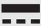 底座输出……………………………………8.4V 1A光源…………………………………………氙闪光灯★光源寿命……………………………………不低于150000次最大显示值…………………………………不小于25.0 mg/dL (425μmol/L)★准确度………………………………………± 1.5 mg/dL（± 25.5 μmol/L）重复性………………………………………不大于3%信息提示……………………………………低电压提示检查屏………………………………………波长为550nm和461nm光谱的透过率之比为：预定值为“0”的检查屏为1±0.1；预定值为“20”的检查屏为5±0.5平均测量功能………………………………可设置1～5次平均测量方式时间设置……………………………………可实现时间日期的修改声音设置……………………………………触摸屏按键音可设置为开/关★亮度调节……………………………………屏幕亮度5级调节★测量单位……………………………测量单位可在mg/dL和umol/L间切换屏幕保护……………………………屏幕保护时间可设置为1分钟或5分钟历史数据保存…………………………可保存护士ID号、婴儿ID号、测量结果、测量时间、测量是进行优先权，蓝光完成标志的标记十八、诊断床技术参数尺寸：1900*600*680mm床面采用25mm优质海绵及优质蓝西皮包面，坚固耐用，美观大方材质钢制十九、条栅视力卡技术参数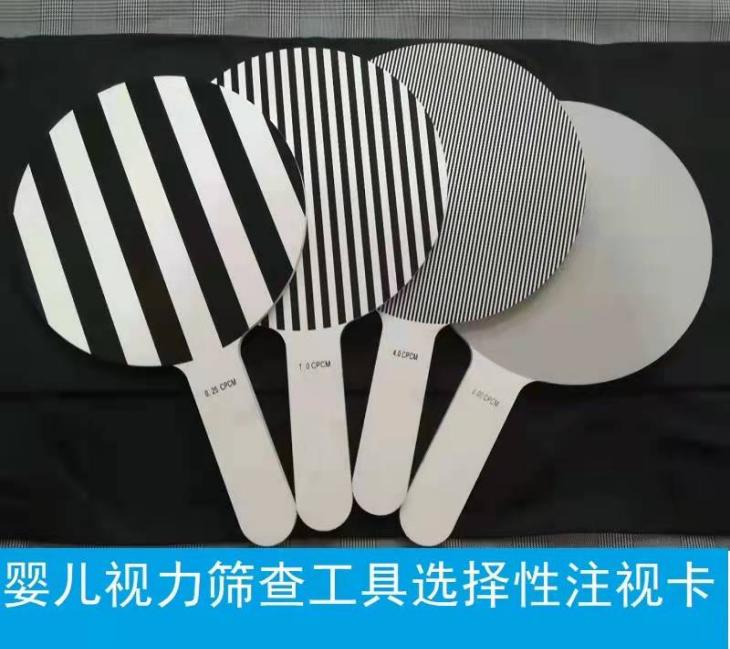 二十、儿童保健电脑技术参数新型儿童保健电脑是我厂生产的第五代儿童保健电脑，它采用两套标准，一套是新的国际标准，即即2006、2007年版WHO公布的0~7岁以下儿童生长标准”， 在原有的体重、身长（高）标准外，增加了头围、上臂围等标准和BMI的计算和评价。另一套是新的中国标准，即：2009年初，中华人民共和国卫生部妇幼保健和社区卫生司等公布的“2005年中国九市7岁以下儿童体格发育调查研究”和“中国7岁以下儿童生长标准”等资料。评价体格发育、营养状况、体型、BMI计算和预测身高等。WHO这套标准是通过全球研究制定的，适用于世界任何地方从出生到7岁以下的婴儿。适用范围：儿童保健所、妇幼保健所（院）,市、区、县医院保健科、儿科，社区、厂矿医院，乡镇卫生院，幼儿园，托儿所等单位。可用于中国或世界任何地方。 儿童保健电脑 产品特点：0-7岁以下，有中国和国际二套标准，整机携带16列微型打印机只需输一次数据，即可用二种标准评价，可分开或同时打印结果。携带16列微型打印机，报告清晰，性能可靠，换纸方便。有自动百年历等功能（同EI2型）用中国标准评价：显示体重、身长（高）、头围、胸围、坐高正常中位数，评价其等级（分6种等级）。用国际标准评价：显示体重、身长（高）、头围、上臂围正常中位数，评价其等级（分6种等级）。用二种标准分别评价是否低体重、发育迟缓、消瘦、超重、肥胖（轻、中、重）、体重正常等。计算和评价BMI（身体质量指数或体块指数）评价何种体型和预测身高等功能。 儿童保健电脑  产品参数：本电脑采用HUA BANG 单片微处理机和进口大规模集成电路构成。电源：220V或110V土22V 50Hz外形尺寸：270*163*54mm重量：0.6KG工作电压：直流9V（外接稳压电源）、平均功耗<10VA。共设30个进口按键，输出用48只发光二极管和6只LED显示，可辨性强。选用EPSON M-150Ⅱ型微型打印机，打印纸宽44.5mm,打印方式为梳式点阵。执行标准：Q/320500 LDW 001—2013二十一、胎儿监护仪技术参数监护参数：胎心率（FHR），宫缩压力（TOCO），胎动（FM）；★多晶片1MHz超声胎心探头，超声波束声强：Iob<1mW/cm2，胎心率范围： 30~240bpm 分辨率: 1bpm，精度：±2bpm；无凸点设计的宫缩探头，0-100相对单位，分辨率1 ，非线性误差≤±10%，归零方式：自动/手动；探头IPX8防水等级；★宫缩压探头采用防水透气设计，不受水压和温度变化影响，确保TOCO测量的精准性，需提供相应的证明材料；打印纸实时记录信号质量和报警，并用图标显示，方便医护人员随时确认曲线异常情况；胎动：手动/自动胎动检测，显示并打印胎儿活动图；≥10英寸高清晰液晶彩屏，0-60°度内多角度翻转；多种监护界面，显示胎儿监护曲线及数字，支持大字体显示；监护曲线显示支持30 ~ 240（美标）和50 ~ 210（国际）两种标准；内置式152mm（或150mm）宽行打印，符合国际标准，连续准确记录胎心率、宫缩压曲线及胎儿活动曲线；胎心率报警范围可调，当胎心率过缓或过速时自动报警，报警内容中文显示，报警持续时间可调；具有超声传感器信号质量指示功能，以得到准确和稳定的胎心参数值和曲线；回顾报警功能，可回顾最近的100条报警信息；★标配无线探头，可选配无线双胎心监护，无线探头采用自识别探头基座设计，随意安放，无线探头工作距离＞100m，内置锂电池≥15小时的超强续航能力；内置通讯接口，可与中央站组成网络系统标项四：一、十二导心电图技术参数12 导心电波形能同时打印于 A4 大小的热敏纸；起搏器采样率不低于 16,000Hz；无需选择灵敏度，自动检测起搏器工作状态；电压分辨率不低于 1uV；模数转换不低于 24 位；Glasgow 大学静息心电算法，适用于所有年龄段的人群；开机出波形时间不超过 7 秒；内置存储容量不低于 800 份；电池单次充电至少可供打印 400 份报告；屏幕可预览完整的心电图报告；更改患者信息后，可自动再分析心电波形，并作出新的诊断；输入患者信息时，屏幕下方可显示一道 ECG 实时波形作监护；可以 USB 线连接外置打印机，将报告打印于 A4 纸；可支持条形码扫描枪接收患者；U 盘可存储并转移 PDF 或 XML 格式的报告；16. 波形增益：2.5, 5, 10, 20, L=10 C=5, L=20 C=10 mm/mV, 自动；记录仪分辨率：水平40 dots/mm @ 25 mm/s, 垂直8 dots/mm；心电放大器：直流耦合；19. 走纸速度：5, 12.5, 25 & 50 mm/s；二、电解质分析仪技术参数1、 技术特点：1-1、自检功能，故障解决提示1-2、吸样后30秒内出结果1-3、最小样品量：65μl1-4、自动校正功能，方便急诊测试1-5、高、中、低值质控线性调整功能1-6、保存300例质控数据，能对不同批号的质控样品进行统计1-7、斜率与均差双参数校正，确保线性和准确性1-8、★特设操作帮助，指导用户自行解决故障1-9、增加数字健，操作更简单1-10、全程自动分段清洗，确保无交叉感染1-11、自动一点及两点定标，附加人工定标功能1-12、★一体化试剂包，降低了生物污染的风险，符合环保要求1-13、★1200例样品数据保存，包括测试日期、时间、编号及异常情况记录1-14、电极维护保养提示1-15、RS232电脑联机接口2、样品种类：血液3、★测量范围及精度：4、工作条件：4-1、工作温度：5℃—40℃   4-2、相对湿度：≤85%三、全自动软式内镜清洗消毒机技术参数四、TDP烤灯技术参数产品重量：毛重8.8公斤  净重7.7公斤输出功率：260W治疗使用寿命：1000h发热板使用寿命：2000h发热板材质：陶瓷发热片元素板元素板：直径166mm灯头旋转范围：360度灯头直径：20cm可调节上支臂：28.5cm可调节下支臂：28.5cm承重支柱：47cm底座高度：9cm底座底轮：万向轮防倒底座五、尿常规技术参数一、技术要求：1、测定原理：反射光电比色法2、光源系统：采用冷光源测定系统3、测定速度：≥500条/h ★4、试纸项目选择：11项，14项5、可测项目：白细胞、酮体、亚硝酸盐、尿胆原、胆红素、尿蛋白、葡萄糖、比重、隐血、pH、维生素C、肌酐、尿钙、微白蛋白6、工作方式：可选择单条测试或连续测试7、显示：≥4.6英寸触摸液晶显示屏8、仪器能准确感应尿试纸条的数量9、自动卸条功能：能自动将测试过的试纸条卸到废料盒内★10、重复性：分析仪反射率测试结果的变异系数≤1.0%11、稳定性：分析仪开机8h内，反射率测试结果的变异系数≤1.0%12、携带污染：检测除比重和PH外各测试项目最高浓度结果的阳性样本，随后检测阴性样本，阴性样本的结果不得出阳性六、离心机技术参数★最高转速：4000 rpm，最小增量1rpm。最大离心力（rcf）：2250×g，最小增量1g、转速精度±10rpm/min；最大容量(ml)：6×50ml；定时范围 1s-99min/59s；整机噪音：<60dB；电源要求：AC 220V±22V 50Hz，10A；功率：≤100W；▲具有梯度离心功能：可以自由设定1至10个梯度的转速和离心时间；▲具有差时离心功能：可以自由设定升降速具体时间，升降速时间5s至30min任意设定；微机控制，直流无刷电机，运行平稳宁静，无需保养；▲5寸液晶显示转速、离心力、时间等参数，触摸屏操作，运行中可随时更改参数，无需停机；采用特殊减震器，具有自动平衡功能；倒计时时间小于一分钟时以秒显示；安全性能：采用电子门锁，门盖未关闭无法启动；全钢制内腔保护套；紧急开盖口在仪器侧面，方便紧急时开盖；外形尺寸：360×420×270 (mm)；重量：16kg；转子配置：定角转子： 24X5/7ml（真空管），最高转速 4000 rpm，最大离心力 2250 ×g 。七、单式ALT生化分析仪技术参数检测原理：在37℃恒温条件下，用特定波长的光作用，通过对测试条反应颜色变化的速率进行检测，通过一系列的计算就得出被测标本中ALT浓度（光反射法）。*检测项目：谷丙转氨酶（ALT）、谷草转氨酶（AST）。标本用量：30uL/测试。测试时间：2min/T，30T/h。数据库容量：1000份检测结果。配套试剂无需冷藏，常温保存；保存温度：2-30℃。显示屏幕：114*64mm大屏幕液晶,240*128点阵，结果一目了然。*结果准确性：使用质控条和每批校准芯片，有通过注册的质控液，保证测量结果的准确。适用环境：0-37℃(15—30℃推荐使用温度)；RH：20%-90。联机操作:标准RS232C或USB输出端口，可通过软件与微机联网，进行数据管理。电源电压：110-250V。仪器功率：40W.仪器体积：360*230*113（mm）。八、输液泵技术参数1、用途：在ICU、手术室、儿科等科室使用，用于精确输液。2、一般规格和要求：2.1 设备先进、结构合理、加工精密；2.2可选配滴数传感器，提高给药精度；3、主要技术和性能要求：3.1安全要求：  3.1.1安全防护可靠，防护类型：CFⅠ、IP34、IEC60601-1-2/YY0505、主副CPU；3.1.2压力报警阈值至少3档可调；（200mmHg，525mmHg，900mmHg）3.1.3 阻塞回撤功能（Anti-Bolus）：当管路阻塞报警时，自动回撤管路压力，避免意外丸剂量伤害患者；3.1.4防重力自由流功能：泵门打开时，防自由流夹自动关闭，防止液体任意流出；3.1.5 双重气泡探测：超声气泡探头，可探测≥50ul的单个气泡，单个气泡大小分50ul、100ul、250ul、500ul、700ul共5档可调，连续气泡监测功能：可以设置每小时0.1-4ml的累积气泡报警阀值，1小时内检测到的累积气泡体积≥设定的报警阈值触发报警；3.1.6 锁键功能：手动加锁；可通过手动锁屏键锁屏防止误操作； 3.1.7无操作功能：关丶1-4min。安装输液器后在设定时间内无操作自动触发报警，提示用户进行下一步操作；3.2 精度要求：3.2.1 全挤压蠕动输注，精度≤±5%；3.2.2 在线滴定功能：安全不中断输液而更改速率；3.3 基本要求：3.3.1 速率范围：0.1-1500ml/h, 递增：0.1ml； 3.3.2预置总量范围：0.1-9999ml，递增：0.1ml；3.3.3 安装固定：可固定在输液支架上； 3.3.4 快推“bolus”：0.1-1500ml/h，以0.1ml/h递增，同步显示给入的快推“bolus”量； 3.3.5  KVO： 0.5ml/h；3.3.6  可预存18种以上输液器品牌规格，可校准自定义输液器；3.3.7  屏幕不小于2.5”，同屏显示：速率、当前输液状态、累计量、电池容量、报警压力档位、报警信息 ； 3.3.8  整机重量不超过1.6kg，主机自带提手，方便携带3.3.9 分低级、中级、高级三级报警，并分别以声光提示，同时显示具体报警信息；3.3.10高级别:阻塞，完成、系统故障、滴速异常、电池耗尽、气泡、门开、KVO完成、空瓶；中级别:系统异常，待机时间结束；低级别:无操作、电池电量低、接近完成、网电源脱落、未安装输液管；3.3.11具有2种输液模式可选：速度模式、滴速模式；3.3.12 电池工作时间≥4小时@25ml/h； 3.3.13供电：AC 100V-240V，50/60Hz，DC 10-16V；3.3.14  RS232接口：数据传输、护士呼叫、DC连接；3.3.15全中文软件操作界面。3.3.16保修期：5年，终身维修；在新疆有驻点工程师，提供名单、电话及社保证明，维修4小时到达现场。标项五：一、2-8℃冰箱技术参数用  途：用于医疗行业冷藏药品的专业冷藏设备，也可用于储存生物制品、疫苗、药品、试剂等，适用于药房、制药厂、医院、疾病预防控制中心、社区卫生服务中心、各类实验室等。二、主要指标:2.1、工作条件：环境温度16-32℃，环境湿度：20-80%，电压：220V±10% ， 频率50±1Hz。2.2、样式：立式，单门。2.3、有效容积(L)：260。2.4、外部尺寸（宽*深*高mm）：575*583*1690。2.5、内部尺寸（宽*深*高mm）：490*485*1172。2.6、净重/毛重（KG）：68/77。*2.7、双层透明保温玻璃门，门体配锁，底部带有调整脚。2.8、箱体材料为优质结构钢板，经先进防腐磷化喷涂工艺；内壁为HIPS工程塑料。*2.9、电加热玻璃门，门体防凝露设计，80%湿度环境下无凝露。*2.10、后背外挂式高效冷凝器，内藏式蒸发器，制冷迅速。*2.11、箱内横排配有LED照明功能，使箱体内部一目了然。2.12、3个优质钢丝浸塑搁架+1个储存吊框，存取物品更方便，且易于清洗。*2.13、左侧标配1个测试孔，方便用户测试箱内温度。2.14、采用名牌高效压缩机，无氟环保制冷剂，节能高效。2.15、控温：高精度电脑温度控制系统；箱体内置精密温度传感器，控温精确稳定；智能控制风扇强制冷气循环系统，确保箱体内部温度均匀性。2.16、高亮度数码显示，在2～8℃范围内任意设定，温度显示精度0.1℃。*2.17、完善的声光报警功能：具有高温报警、低温报警、开门、传感器故障报警等多种声光报警功能，物品存放更安全。2.18、门开风扇电机停止运行，门关风扇电机自动开始运行。*2.19、冷凝水自动蒸发，操作简便，无需手动倒水。三、资质：医疗器械生产企业许可证ISO9001质量管理体系认证ISO14001环境管理体系认证ISO13485医疗器械质量管理体系认证OHSAS18001职业健康体系认证医疗器械产品注册证（型号注册）四、服务：4.1、验收合格后，整机免费保修一年，压缩机等主要零部件免费保修五年，终身维修。4.2、接到维修通知后，2小时内响应，48小时内实施维修服务。4.3、终身免费提供技术服务、技术支持及咨询服务，在任何时候、任何地点均可享受到终生的免费咨询服务。技术参数二、－25℃冰箱技术参数一、用  途：可用于冷冻冰排、储存血浆、试剂及各种需要冷冻储存的物品。适用于医院、社区卫生服务中心、疾病预防控制中心、血站、高效实验室、冷食餐饮业等。二、主要指标：2.1、工作条件：环境温度16-32℃，环境湿度：20-80%，电压：220V±10% ，频率50±1Hz。2.2、样式：立式，单门。*2.3、有效容积（L）：270。*2.4、外部尺寸（宽*深*高mm）：700*640*1792。*2.5、内部尺寸（宽*深*高mm）：500*460*1235。2.6、净重/毛重（KG）：87/96。*2.7、内部结构：7个ABS抽屉，分类存储，耐腐蚀，强度大耐冲击。2.8、每层有蒸发器，确保箱内温度均匀性。*2.9、发泡层厚度为100mm，高效锁冷。 2.10、压缩机：采用名牌高效压缩机，节能高效静音。2.11、保温材料：无CFC聚氨酯发泡保温层，环保无污染。2.12、制冷剂：无氟环保制冷剂，稳定可靠，不易燃易爆。*2.13、精确控温：高清晰数码温度显示，高精度微电脑温度控制系统，箱体内温度-10℃~-25℃范围内任意设定，显示精度1℃。*2.14、声光报警系统：高低温报警、箱内传感器故障报警、开门报警等多重保障，全面保障样本安全。 *2.15、运行保护：开机延时、停机间隔等保护功能，确保运行可靠。2.16、箱体材质：箱体采用优质钢板，经过防腐磷化、静电喷涂工艺处理，表面色泽柔和。2.17、内胆材料：喷涂铝板内胆，经久耐用、便于清洁。*2.18、左侧标配一个测试孔，方便监测箱内温度。*2.19、温度均匀性：箱内温度均匀性≤3℃。2.20、箱体配锁，确保箱内样本安全。三、资质：医疗器械生产企业许可证ISO9001质量管理体系认证ISO14001环境管理体系认证ISO13485医疗器械质量管理体系认证OHSAS18001职业健康体系认证医疗器械产品注册证（型号注册）四、服务：4.1、验收合格后，整机免费保修一年，压缩机等主要零部件免费保修五年，终身维修。4.2、接到维修通知后，2小时内响应，48小时内实施维修服务。4.3、终身免费提供技术服务、技术支持及咨询服务，在任何时候、任何地点均可享受到终生的免费咨询服务。三、UPS技术参数额定输出容量：10KVA/8kW额定电压：220Vac额定功率：50Hz输入电压范围：120~275Vac±5输入频率范围：（45~55）±0.5Hz旁路电压：80Vac×（1±0.5%）~285Vac×（1±0.5%）电池组电压：标准192VDC（可根据用户定制为240V）电池容量×数量：12VDC×16（可根据用户定制为24节）充电电流：长效机充电电流4A输出电压：220Vac±1%（逆变输出）输出频率：46－54Hz（交流输入正常时）50Hz±1%（交流输入异常时）波形：正弦波THD<3%（线性负载）；正弦波THD<8%（非线性负载）输出功率因数：0.8过载能力：105－125%　１分钟后转旁路通讯与监控功能：RS232,干节点，智能插槽（可扩充SNMP，手机短信等多种监控方式）四、核酸扩增仪器技术参数激发光源：大功率LED光源检测器：高灵敏度光电传感器样本容量：96孔，(48×2＊0.2ml,双反应模块)荧光检测波长：通道1:470nm-510nm、通道2:530nm-565nm、通道3:580nm-620nm、通道4:630nm-665nm、通道5: 预留通道6: 预留可检测的荧光素及染料：FAM,SYBR，VIC, HEX, Joe, TET，TMRA，CY3，ROX, Texas Red, CY5，仪器适用开放式试剂检测方式：反应管的底部侧面激发、检测激发、检测光的传输模式：每一反应孔独立的光纤传输软件应用模式：定量/定性、熔解曲线、多管多项目分析、相对定量、等位基因、HRM、SAT实时荧光等温扩增模块温度范围：4℃-99℃|检测动力学范围：100-1010最小检测模板：单个拷贝反应容积：15ul-100ul控温模式：半导体热电模块升降温速率(MAX)：4℃/S温控精度（HRM高分辨熔解曲线）：创新的多点控温技术使得PCR仪的控温精度达到±0.1,以保证实验的精确性。样品间温度均匀性：温度均匀性为±0.1，保证孔与孔之间温度完全一致。断电保护:有断电保护功能输入电源:AC200V-240V  50HZ操作系统:中、英文Win 7/8/10热 盖:电子自动锁控热盖操作软件:检测分析软件升级方便，功能齐全，容错性强，模板编辑便捷，自动生成独立的打印报告单，数据可共享注册认证:CFDA、CETUV ISO13485:2016附件：核酸扩增试仪装箱单主机，一台；电源线，一根；RS232通信线（9孔-9孔），一根；USB-TO-RS232转接线，一根；吹气球，一只；《操作指南》，一本；保险丝（Ф5×20mm，10A，250V），两支；U盘，一个；仪器防尘罩，一个；合格证、保修卡，各一份；出厂检测报告，一份；装箱清单，一份。五、立式灭菌器技术参数六、生物安全柜（双人）技术参数一、技术参数1、安全柜基本参数：（1）分类：B2型，100%外排， （2）外部尺寸≥（L×D×H）1500mm×760mm×2250mm；*（3）内部尺寸≥（L×D×H）1350mm ×600mm×660mm 。*（4）台面距离地面高度：770mm（尺寸可根据要求订制修改）（5）风速： 平均下降风速：0.33±0.025m/s； 平均吸入口风速0.53±0.025m/s（6）系统排风总量：1270 m3/h（7）额定功率：1800W（包含操作区插座负载500W）（8）噪音等级：≤65dB（A）（9）照明：≥1000lx*（10）过滤效率:送风和排风过滤器均采用世界知名品牌的硼硅酸盐玻璃纤维材质的HEPA（ULPA）高效过滤器，对0.3μm（0.12）颗粒过滤效率≥99.999%（99.9995%）2、生物安全性：*（1） 人员安全性：用碘化钾（KI）法测试，前窗操作口的保护因子应不小于1×105 （2） 产品安全性：菌落数≤5CFU/次 （3） 交叉污染安全性：菌落数≤2CFU/次二、结构功能特点：* 2、柜体采用10°倾斜角设计，符合人体工程学原理，视角更大，操作方便且更加人性化；   3、安全柜裸露工作区三侧壁板采用优质304#不锈钢一体化结构，内部可清洗部位采用8mm大圆角处理，不留死角，易于清洁；4、工作区采用四面（左右二侧、后部、底部）负压环绕设计工作区内，保护性更好、更安全；5、工作台面材质为优质304#不锈钢，采用盆状式设计，即使实验有废液溢出，也不会流入积液槽中，便于清理；* 6、福马脚轮设计：脚轮与支架一体化设计，安全柜即可通过脚轮安全移动，也可以通过调节脚轮支脚进行固定和调平；* 7、柜体和支架可分离，支架高度可根据实际情况订制修改；8、合理的结构设计：安全柜过滤器和风机的维修、更换，都可在安全柜的前侧进行，更加方便、快捷。* 9、前窗玻璃采用双层夹胶防爆安全玻璃；即使玻璃破损，也不会伤人，并且生物安全柜还能正常工作，直到实验结束，更好的保护了人员及实验的安全； * 10、高亮度LCD显示屏,实时动态显示操作区的下降气流流速和流入气流流速，显示安全柜的整体运行时间，UV灯的运行时间，操作区的温度和湿度，送风和排风过滤器的阻力，显示过滤器的使用时间并由条码显示过滤器的使用寿命，条码全部点亮是过滤器寿命到期，运行状态全部显示,一目了然；* 11、电动控制前窗玻璃门，可同时采用脚踏控制、按键控制或遥控控制，玻璃门升降到安全操作高度时，自动停止升降，使操作更加方便；且玻璃门升降时不用直接接触玻璃，使实验人员更安全；12、遥控控制：安全柜的所有按键操作，都可通过遥控控制实现，使安全柜的使用更加快捷方便；且遥控器的使用，大大减少了使用者与安全柜的直接接触，更加保护了使用者的人身安全；13、具有预约定时功能，能自动设定安全柜定时开机、关机及紫外灯消毒时间，大大节省了工作时间，提高了工作效率；14、严格的气密性检测：安全柜内加压500Pa，保持30min后气压不低于450Pa。15、前窗气流隔断设计：防止了气流通过前窗侧壁及上侧进行泄露，使试验更加安全；16、优良的风机选用：风机的电机当安全柜在正常运行而不调整电机的速度控制，经过滤器的风压下降50%时，风机的排气量下降不超过10%17、完善的报警系统：（1）玻璃门不在安全高度报警：玻璃门安全高度为200mm，当安全柜前侧高于或低于安全高度时，安全柜会声光报警；（2）过滤器压力超高报警：当过滤器的阻力变大，安全柜会声光报警（3）过滤器失效更换报警：当过滤器寿命使用到期后，会有过滤器更换声光报警；（4）气流波动报警：当安全柜的气流波动超过标称值的20%时，声光报警，18、安全的连锁保护设计：对误操作均设置连锁保护，即使误操作，也不会造成伤害（1）安全柜风机与玻璃门互锁：当安全柜玻璃门落到最底部时，安全柜风机自动关闭，更改保护了安全柜的使用，增加了安全柜的使用寿命（2）紫外灯与安全柜玻璃门、风机及照明灯互锁：当玻璃落到底部且照明灯不开启时，紫外灯才能开启，防止紫外灯误操作对人体造成危害，更加保护了人员的安全；七、医用洁净工作台（双人）技术参数1、技术参数1、洁净台分类：垂直层流、单面操作1.1 外部尺寸≥（L×D×H）1440mm×615mm×1770mm；内部尺寸≥（L×D×H）1340mm ×540mm×545mm；额定功率：600 W；气流流速：0.3～0.5m/s；紫外灯功率：30W；LED日光灯功率：16W；前窗玻璃开口最大高度：310mm；工作台到地面高度：750mm；噪音≤65dB(A)；风机型号：泛仕达FS133Q风机，转速:1250 RPM，流量：800 m³/h，功率300W；1.2 产品安全性：菌落数≤0.5CFU/30min； 1.3过滤效率:过滤器均采用无隔板高效过滤器，对直径0.3μm颗粒过滤效率为99.999%；1.4工作区采用四面（左右二侧、后部、底部）正压环绕设计工作区内，保护产品；1.5 可在洁净台顶部更换、维修风机及过滤器。1.6箱体部分采用1.2mm厚的冷轧钢板且表面静电喷涂，增强了结构强度，整个装置更加稳重；1.7工作区台面为不锈钢材质，美观耐腐蚀；1.8控制面板采用轻触式开关，按键由风机键、照明键、紫外键、电源键、风量减小键、风量增大键组成，易于操作；显示屏显示内容有：通过光柱多少显示风机的风速；1.9洁净台前视窗是采用5mm厚钢化玻璃的手动视窗，通过手动控制，可以在行程范围内的任意高度停止；1.10 照明：≥350lx。1.11 底脚顶丝、洁净台万向轮的设计，洁净台可通过万向轮移动且可以通过调节底脚顶丝固定调平。1.12紫外灯与风机、日光灯互锁功能，即当风机、日光灯工作时，紫外灯无法开启，保护操作人员。八、紫外线杀菌灯车技术参数九、单道可调移液器技术参数1.轻松地旋转活塞按钮选择分液量2.整个枪体在色彩搭配上，灰白色、蓝色相间，符合色彩美学设计3.人机工效学设计的指掌，便于全手轻松控制，可减少手部疲劳4.量程范围广（0.1-5000ul）5.使用附件工具，能方便快捷地进行校准和维修6.快捷轻便的管嘴推出器7.可拆卸式管嘴连件，具有高性能的化学防腐性，且下半支可以高温高压消毒8.枪体重量轻，使用轻巧便捷，可减少手部疲劳十、旋涡混合器QL-902技术参数旋涡混匀器结构简单可靠，仪器具有体积小、耗电省、噪音低等特点，广泛应用于生物化学、基因工程、医学等实验需要。对血液、液固、固固(粉末)混合，它能将你所需混合的任何液体、粉末以高速旋涡状快速混合，混合速度快、均匀、彻底。产品特点:罩极电机，无极调速，最大转速2800RMP，低速平稳，高速强劲偏心轴承设计，摆线式混匀，混合均匀、快速金属外壳，加重底板，吸盘式机脚，适合高速工作多种振动模块适配器可供选择，适用于多种容器点动及连续运行模式可供选择技术参数:转速范围 0~2800RPM 圆周直径 3mm 运行方式 点动、连续、调速 震荡方式 圆周 转动控制 无极调速 工作台 碗型、平板型、酶标板插板、60孔 微量管插板等随意切换功率 40W 电源 220V 电机类型 罩极电机975Y 外形尺寸 136x130x170(mm) 净重 3.6kg十一、生物安全转运箱技术参数20L PPEPS/PU可一次性装76人份保温箱1只背带1条数显温度计1个95KPa生物安全运输罐4海绵试剂管托4只吸附棉4片蓄晶冰盒9个隔板1个第四部分   评审方法（综合评分法）本项目评审方法见招标文件第二部分“供应商须知前附表”中第21项的规定。如果采用综合评分法，评分细则如下：1、经评标委员会认可小、微企业产品和产品报价后，供应商相应产品政策计算公式如下：中小微企业产品价格扣除后的供应商报价=供应商总报价-中小微企业产品报价*扣除幅度。（以价格扣除后的供应商报价作为评审依据）2、评标委员会应当执行连续评标的原则完成全部评标工作。只有发生不可抗力导致评标工作无法继续时，评标活动方可暂停。发生评标暂停情况时，评标委员会应当封存全部投标文件和评标记录，待不可抗力的影响结束且具备继续评标的条件时，由原评标委员会继续评标。3、除非发生下列情况之一，评标委员会成员不得在评标中途更换：(1)因不可抗拒的客观原因，不能到场或需在评标中途退出评标活动；(2)根据法律法规规定，某个或某几个评标委员会成员需要回避。退出评标的评标委员会成员，其已完成的评标行为无效。根据本招标文件规定的评标委员会成员产生方式另行确定替代者进行评标。4、在任何评标环节中，需评标委员会就某项评审结论做出表决的，由评标委员会全体成员按照少数服从多数的原则，以记名投票方式表决。第五部分   政府采购合同政府采购货物合同书                                          合同号：甲方（采购方）：乙方（供应商）：招标代理机构：甲乙双方根据政府采购的有关规定，和中标通知书的要求，经双方友好协商，一致同意达成如下内容，特订立本合同，以便共同遵守。第一条：合同标的乙方根据甲方需求提供下列货物：第二条：合同价格1、货物总价为人民币（大写）：元整。2、总价中包括货物金额、安装费、包装费、软件接口费、运输费及运输途中保险费、装卸费及税金。本合同价格一般不得做任何变更与调整。第三条：付款方式1、甲乙双方确认的货款结算依据：投标文件、中标通知书，采购合同书，乙方开具的发票，甲方出具的验收结算书等。2、合同签订后支付合同价款的50%，设备到场后支付合同价款的47%，设备安装调试验收合格后支付合同价款的3%。第四条：交货、包装与验收1、交货地点：2、交货时间：2022年 月 日前3、货物包装应符合国家标准，以保证货物在运输过程中不受损伤。货物在运输或邮寄途中发生毁损或丢失，由乙方负责。在运输途中、交货前、卸货中发生人身伤害或货物受损的，由乙方负责承担。4、货物到达后，甲乙双方均须在场并确认包装的完好性后，安装后由甲方验货。并对货物进行清点验收，共同签字确认。如验收不合格，乙方应退货，预缴押金的要全额退还，一切损失由乙方承担。第五条：本合同的有效组成文件：1、投标文件。2、中标通知书。3、甲方出具的验货结算书。4、乙方所提供的其他承诺。第六条：质量保证和售后服务：乙方应保证所提供的货物是全新、未使用过的原装合格正品，并完全符合国家标准和行业的相关标准。第七条：违约责任：1、乙方不能按期按约交货或部分交货的，甲方有权不予支付乙方货款，并有权解除合同，乙方并应向甲方偿付相当于不能交货部分货款5%的违约金。2、乙方所提供货物品种、数量、质量不符合国家法律法规和本合同规定的，甲方有权拒收，由乙方负责包换或退货，并承担由此而支付的实际费用。3、乙方逾期交货的，按逾期缴货部分货款计算，向甲方偿付每日千分之五的违约金，并承担甲方因此所受的损失费用。4、乙方违反本合同相关约定的，除应当承担违约责任外，因乙方违约导致甲方产生其他相关损失的，乙方应当赔偿甲方因此产生的经济损失。5、甲方未按合同约定逾期付款的，应按照每日千分之五的比例向乙方偿付逾期货款的违约金。6、甲方违反本合同规定拒绝接货的，应当承担由此对乙方造成的损失。7、双方必须严格执行《中华人民共和国合同法》的有关违约责任规定。第八条：不可抗力1、本合同生效后发生不可抗力的，发生不可抗力的一方应立即通知对方和政府采购办，并在不可抗力发生之日起五天内提供不可抗力的详情及有关证明文件送交对方和政府采购办。2、发生不可抗力事件时，双方应协商以寻找一个合理的解决方法，并尽一切努力减轻不可抗力产生的后果。如不可抗力影响双方合同正常执行的，双方应友好协商解决本合同是否继续履行或终止。3、一方因不可抗力不能按本合同约定履行的，可以减轻或免除一方的违约责任，一方不能证明不能按本合同约定履行是因不可抗力的，应当承担本合同约定的违约和赔偿责任。第九条：合同的解除和变更当合同一方要求变更或解除合同时，在新协议未达成前，原合同仍然有效。要求变更的一方应及时书面通知对方政府采购办，对方在接到通知15日内书面给予答复，逾期未答复则视为已同意。双方达成协议的，按新协议执行，并报政府采购办备案。第十条：争议解决方式甲乙双方在合同执行中发生争议，由甲乙双方协商解决，协商解决不了的，甲乙双方均有权向政府采购办投诉或向合同签署所在地人民法院提起诉讼。第十一条：合同生效及其他1、本合同经甲乙双方盖章和代表签字日期，即为本合同生效日期。如双方盖章签字日期不一致时，以最后盖章签字方的盖章签字日期为合同的生效日期。2、本合同一式陆份，甲伍份，乙方一份，政府采购办、招标代理公司各一套3、本合同的未尽事项，必要时由甲乙双方另订补充协议，经甲乙双方盖章和双方授权代表签字后与本合同具有同等法律效力，补充协议必须交政府采购办备案。甲方：                                   乙方：地址：                                   地址：            经办人：                                 经办人：         电话：                                   电话：                           2022年月日                               2022年月日第六部分   投标文件格式目  录一、投标文件封面二、资格审查材料三、商务文件四、供应商自行编写的技术文件一、投标文件封面哈密市伊州区第二人民医院中医部改建项目（二标）医疗设备第X包（标项名称）     项目编号：                    投标文件供应商                     （盖章）法定代表人                    （签字或盖章）日期                   （年/月/日）二、资格审查材料2.1☆营业执照、组织机构代码证、税务登记证2.2☆法定代表人身份证明及授权委托书                  法定代表人资格证明文件 （代理机构名称）：兹有          同志为             公司法定代表人，代表我公司办理一切社会公务事宜，具有法律效力。 附法定代表人基本情况： 姓名：          性别：     年龄：     职务：         身份证号码：                     通讯地址：                       电话号码：                   邮政编码：                	供应商名称（盖章）：           法定代表人（签字或盖章） ：           日期：           年           月           日 法定代表人授权书（代理机构名称）：兹授权           同志为我公司参加贵单位组织的编号为（项目编号）的（标项名称）采购活动的投标代表人，全权代表我公司处理在该项目采购活动中的一切事宜。代理期限从      年    月    日起至      年    月    日止。 供应商（盖章）：               法定代表人（签字或盖章）：       签发日期：       年     月     日附：代理人工作单位：                          职务：                        性别：      身份证号码：                              2.3☆投标保证金2.4中小企业声明函中小企业声明函（工程、服务）本公司（联合体）郑重声明，根据《政府采购促进中小企业发展管理办法》（财库[2020]46号）的规定，本公司（联合体）参加  （单位名称）  的      （标项名称） 采购活动，工程的施工单位全部符合政策要求的中小企业（或者：服务全部由符合要求的中小企业承接）。相关企业（含联合体中的中小企业、签订分包意向协议的中小企业）的具体情况如下：1、   （标的名称）  ，属于（采购文件中明确的所属行业）；承建（承接）企业为（企业名称），从业人员    人，营业收入为    万元，资产总额为   万元，属于 （中型企业、小型企业、微型企业）；2、   （标的名称）  ，属于（采购文件中明确的所属行业）；承建（承接）企业为（企业名称），从业人员    人，营业收入为    万元，资产总额为   万元，属于 （中型企业、小型企业、微型企业）；……以上企业，不属于大企业的分支机构，不存在控股股东为大企业的情形，也不存在与大企业的负责人为同一人的情形。本企业对上述声明的真实性负责。如有虚假，将依法承担相应责任。                                  供应商名称：       （盖章）                                 日   期：  年   月   日说明：1、从业人员、营业收入、资产总额填报上一年度数据，无上一年度数据的新成立企业可不填报。2、若为监狱企业或残疾人企业，须提供监狱企业或残疾人企业声明函（格式自拟）3、中标的供应商的《中小微企业声明函》将作为中标结果公告一并公示。中小企业声明函（货物）本公司（联合体）郑重声明，根据《政府采购促进中小企业发展管理办法》（财库[2020]46号）的规定，本公司（联合体）参加  （单位名称）  的      （标项名称）合体中的中小企业、签订分包意向协议的中小企业）的具体情况如下：1、   （标的名称）  ，属于（采购文件中明确的所属行业）行业；制造商为（企业名称），从业人员    人，营业收入为    万元，资产总额为   万元，属于 （中型企业、小型企业、微型企业）；2、（标的名称）  ，属于（采购文件中明确的所属行业）行业；制造商为（企业名称），从业人员    人，营业收入为    万元，资产总额为   万元，属于 （中型企业、小型企业、微型企业）；……以上企业，不属于大企业的分支机构，不存在控股股东为大企业的情形，也不存在与大企业的负责人为同一人的情形。本企业对上述声明的真实性负责。如有虚假，将依法承担相应责任。                                  供应商名称：       （盖章）                                 日   期：  年   月   日说明：1、从业人员、营业收入、资产总额填报上一年度数据，无上一年度数据的新成立企业可不填报。2、若为监狱企业或残疾人企业，须提供监狱企业或残疾人企业声明函（格式自拟）3、中标的供应商的《中小微企业声明函》将作为中标结果公告一并公示。2.5供应商认为有必要提供的声明及文件资料①供应商在疆设有分公司或售后服务机构证明文件；②供应商自觉抵制政府采购领域商业贿赂行为承诺书；③节能产品、环境标志产品证明文件；④类似项目业绩表；附：类似项目业绩表说明：1．每个合同须单独附表，并附上相关证明材料，否则专家在评审时将不予采信；2．项目内容请详细说明所承担的具体工作内容；供应商法定代表人（签字或盖章）：                  供应商名称（盖章）：                       日期：          年      月     日2.6《中华人民共和国政府采购法》第二十二条应当具备的条件；①具有独立承担民事责任的能力；②具有良好的商业信誉和健全的财务会计制度；③具有履行合同所必需的设备和专业技术能力；④有依法缴纳税收和社会保障资金的良好记录；⑤参加政府采购活动前三年内，在经营活动中没有重大违法记录；⑥法律、行政法规规定的其他条件;须提供以下资料：1、具有独立承担民事责任的能力；须提供相关证明材料，其中：供应商是企业（包括合伙企业）的，须提供其在工商部门注册的有效“营业执照”的复印件（如 “三证合一”须提供工商行政管理部门核发加载统一社会信用代码的营业执照；如未“三证合一”则须提供供应商的营业执照、税务登记证书及组织机构代码证）；供应商是事业单位的，须提供其有效的“事业单位法人证书”复印件；供应商是非企业专业服务机构的，须提供其有效的执业许可证复印件；供应商是个体工商户的，须提供其有效的“个体工商户营业执照” 复印件；以上复印件须加盖供应商公章。供应商是自然人的，应提供其有效的自然人身份证明；2、具有良好的商业信誉和健全的财务会计制度；须提供相关证明材料，其中：供应商是法人的，须提供近两年度（任意一年）经审计的财务审计报告复印件（报告中须包括资产负债表、利润表、现金流量表等），或其基本银行在开标日期前三个月内开具的资信证明；供应商是其他组织或自然人的，须提供银行出具的资信证明原件；银行资信证明无收受人和项目的限制，银行资信证明可以是复印件，评标委员会保留审核原件的权利。资信证明的开具银行明确规定复印无效的，须提交原件；3、具有履行合同所必需的设备和专业技术能力；须附相关证明材料或书面声明书面声明格式：本供应商郑重声明：本公司（或单位）具备本项目履行合同所必需的设备和专业技术能力，特此声明。供应商法定代表人（或法定代表人授权代表）签字：供应商名称（加盖公章）：日期：   年   月   日4、有依法缴纳税收和社会保障资金的良好记录；须提供依法缴纳税收和社会保障资金的证明材料，须提供开标前六个月内任意一个月的依法缴税凭据和缴纳社会保险的凭据复印件（依法免税的应提供相应文件说明）；5、参加政府采购活动前三年内，在经营活动中没有重大违法记录；须提供书面声明我单位郑重声明： 我单位在参加本次政府采购活动前三年内，在经营活动中没有重大违法记录，即未因违法经营受到刑事处罚或者责令停产停业、吊销许可证或者执照、较大数额罚款等行政处罚；如果因违法经营被禁止在一定期限内参加政府采购活动，期限已经届满。 如我公司声明与实际不符，我公司将承担因此引起的一切后果。 供应商法定代表人（或法定代表人授权代表）签字：供应商名称（加盖公章）：日期：   年   月   日6、法律、行政法规规定的其他条件;（1）1、在“信用中国”网站（www.creditchina.gov.vn）未被列入失信被执行人、税收违法黑名单、在中国政府采购网（www.ccgp.gov.vn）未被列入政府采购严重违法失信行为记录名单，提供截图加盖公章；2、在中国裁判文书网（http://wenshu.court.gov.cn/）无行贿犯罪记录，提供截图加盖公章。（查询的时间须为本项目公告之日至投标截止日之间），如相关失信记录已失效，供应商需提供相关证明资料。（2）供应商需提供有效期内的国家、各省备案公示的信用服务机构出具的企业信用评级报告或在哈密市发改委备案通过的信用评价机构出具信用评级报告均被认可，信用等级为D的供应商将被拒绝参与本项目采购上述供应商须提供的资格证明文件均应为有效文件并加盖本单位公章，否则评标时不予认可。上述文件为供应商必须达到的资格要求，如有任意一条未明确响应将按无效投标处理。三、商务文件3.1☆投标函                     ：                          (供应商名称)授权                    (供应商授权代理人姓名)                      (职务、职称)为我方代表，参加贵方组织的                        (标项名称、项目编号)招标的有关活动，并对此项目进行投标。为此：1、我方同意在本项目招标文件中规定的投标有效期内遵守本投标文件中的承诺且在此期限期满之前均具有约束力。2、我方承诺已经具备《中华人民共和国政府采购法》中规定的参加政府采购活动的供应商应当具备的条件：1）具有独立承担民事责任的能力；2）具有良好的商业信誉和健全的财务会计制度；3）具有履行合同所必需的设备和专业技术能力；4）有依法缴纳税收和社会保障资金的良好记录；5）参加此项采购活动前三年内，在经营活动中没有重大违法记录；6）法律、行政法规规定的其他条件。3、提供供应商须知规定的全部投标文件，包括在政采云交易平台上传加密电子投标文件一份，提交未加密电子投标文件有效U盘一份及纸质版投标文件三份。4、按招标文件要求提供和交付的货物及相关服务的投标报价详见开标一览表。5、保证忠实地执行双方所签订的合同，并承担合同规定的责任和义务。6、我方承诺完全满足和响应招标文件中的各项技术和服务要求，若有偏差，已在投标文件偏离表中予以明确特别说明。7、我方承诺：完全理解投标报价若超过项目预算时，投标将被拒绝。8、我方承诺：与在本项目中设计编制技术规格的机构及其附属机构无任何直接隶属关系和利益关联。9、如果在开标后规定的投标有效期内撤回投标，我方的投标保证金可被贵方没收。10、我方完全理解贵方不一定接受最低价的投标或收到的任何投标。11、我方承诺：投标文件所提供的一切资料及政采云交易平台申报资料均真实、及时、有效。由于我方提供资料不实而造成的责任和后果由我方承担。我方同意按照贵方提出的要求，向贵方提供任何与本项投标有关的数据、情况和技术资料。若贵方需要，我方愿意提供我方作出的一切承诺的证明材料。12、我方已详细审核全部投标文件，包括投标文件修改书（如有的话）、参考资料及有关附件，确认无误。13、我方承诺：采购人若需追加采购本项目招标文件所列货物及相关服务的，在不改变合同其他实质性条款的前提下，按相同或更优惠的折扣率保证供货。14、我方承诺：如所报货物属国家强制认证产品的，均已通过认证且在有效期内，否则，由此产生的一切法律责任由我方承担。15、我方承诺：接受招标文件中的全部条款且无任何异议，保证遵守招标文件的规定。16、我方将严格遵守《中华人民共和国政府采购法》的有关规定，若有下列情形之一的，将被处以采购金额千分之五以上千分之十以下的罚款，列入不良行为记录名单，在一至三年内禁止参加政府采购活动；有违法所得的，并处没收违法所得；情节严重的，由工商行政管理机关吊销营业执照；构成犯罪的，依法追究刑事责任：1）提供虚假材料谋取中标、成交的；2）采取不正当手段诋毁、排挤其他供应商的；3）与采购人、其他供应商或者采购代理机构工作人员恶意串通的；4）向采购人、采购代理机构工作人员行贿或者提供其他不正当利益的；5）在采购过程中与采购人进行协商谈判的；6）拒绝有关部门监督检查或提供虚假情况的。    17、与本投标有关的一切往来通讯请寄：地址：____________________________________________________邮编：____________　电话：____________　传真：____________供应商法定代表人或授权代理人联系电话，e-mail：                                   供应商法定代表人签字或盖章：供应商公章：	 日　期：说明：除可填报项目外，对本投标函的任何修改将被视为非实质性响应投标，从而导致该投标被拒绝。3.2☆开标一览表说明：1、供应商严格按照规定的格式填写。投标总价为优惠后报价，并作为评审及定标的依据。任何有选择或有条件的投标总价或表中某一包填写多个报价，均将导致投标被拒绝。供应商法定代表人（签字或盖章）：                  供应商名称（盖章）：                       日期：          年      月     日3.3☆投标报价明细表           价格单位：元兹声明：以上投标报价在投标有效期内一直有效。供应商法定代表人（签字或盖章）：                  供应商名称（盖章）：                       日期：          年      月     日注：1、本表格式不得更改，供应商只能按要求填报并盖章，否则将被视为无效投标。年   月   日                                       3.4☆售后服务承诺书（格式自拟）3.5商务条款偏离说明表项目编号：标项名称：注：1.供应商须对照招标文件第四章“评审方法、步骤及标准”中“符合性检查”关于招标文件第三章“采购需求”中标技术要求和商务要求”的条款进行逐项说明是否满足要求，并附相关证明文件，同时将相关证明文件的相应页码填写到上表“投标文件中对应的页码”中。3.6供应商认为有必要提供的声明及文件资料四、技术文件4.1供应商自行编写的技术文件主要技术指标和运行性能：<1>☆技术明细表（详细描述技术指标及性能，包括采用的新工艺、新技术、新材料等）；项目编号：标项名称：说明：1.供应商必须填写技术明细表。如果此表中所列内容无法满足招标文件中提出的要求或者与供应商在技术文件中提供的内容不一致，投标有可能被拒绝。2.技术规格不得完全复制招标文件内容，否则按无效投标处理。年  月  日<2>同货物型号一致的产品手册、彩页、说明书等技术文件（包括但不限于招标文件中要求提供的投标产品样本、使用保养说明书、图纸以及产品检测报告和认定证书等技术资料）；<3>技术规范偏离表项目编号：标项名称：说明：如供应商提交的货物技术规范与招标文件的要求存在偏离，需逐项填写《货物技术规范偏离表》。年  月  日五、服务文件5.1供应商自行编写的服务文件①货物售后服务：<1>货物的保修期和售后服务的程序、内容及措施；<2>响应时间和技术支持情况；<3>培训方案及内容；②售后服务网点明细表（包括联系人、详细地址、电话、传真）及本地化服务情况一览表；附本地化服务一览表：③服务项目偏离表项目编号：标项名称：说明：如供应商提交的服务条款与招标文件的要求存在偏离，需逐项填写《服务项目偏离表》。                                       年  月  日   项目概况   哈密市伊州区第二人民医院中医部改建项目（二标）医疗设备的潜在供应商应在新疆政府采购网（http://www.ccgp-xinjiang.gov.cn）政采云线上平台获取（下载）招标文件，并于2022年07月26日11：00（北京时间）前递交（上传）投标文件。序号内容内容说明与要求1项目名称项目名称哈密市伊州区第二人民医院中医部改建项目（二标）医疗设备1标项名称标项名称标项一：哈密市伊州区第二人民医院中医部改建项目（二标）医疗设备第一包 标项二：哈密市伊州区第二人民医院中医部改建项目（二标）医疗设备第二包标项三：哈密市伊州区第二人民医院中医部改建项目（二标）医疗设备第三包标项四：哈密市伊州区第二人民医院中医部改建项目（二标）医疗设备第四包标项五：哈密市伊州区第二人民医院中医部改建项目（二标）医疗设备第五包2采购人采购人名称：哈密市伊州区卫生健康委员会地址：哈密市伊州区爱民路4号项目联系人：余广智项目联系方式：0902-2251891 3采购代理机构采购代理机构名称：新疆世纪星工程咨询有限公司 　　　　　　　　　　　地址：乌鲁木齐市黄山街81号一品九点阳光B座20楼（九源酒店）联系人：马工  　　　　　　　　　　　联系方式：17799255288                       4采购内容采购内容第一包：主要采购内容为DR等，具体参数要求详见招标文件第三部分采购需求；第二包：主要采购内容为呼吸机、心肺复苏机、除颤仪、磁振热治疗仪、深层肌肉按摩器、康复床、动态心电、动态血压、高压锅、自动洗胃机、显微镜、离心机、外科急救箱、内科急救箱、抢救床（带轮子的，带护栏、带输液架）、糖化血红蛋白仪等，具体参数要求详见招标文件第三部分采购需求；第三包：主要采购内容为儿童体检仪、超生骨密度监测仪、手持自动验光仪、产后访视包（2）、小型干式生化分析仪（转氨酶）、多普勒胎心仪、全自动生化分析仪、儿童体重秤（3岁以下）、产后访视包（1）、血糖仪、儿童体重秤（婴幼儿）、电子体重身长测量仪、电子体重身高测量仪、视力表（图表示）、点状视力表、血红蛋白测定仪、黄疸测定仪、诊断床、条栅视力卡、儿童保健电脑、胎儿监护仪等，具体参数要求详见招标文件第三部分采购需求；第四包：主要采购内容为十二导心电图、电解质分析仪、全自动软式内镜清洗消毒机、TDP烤灯、尿常规、离心机、单式ALT生化分析仪、输液泵等，具体参数要求详见招标文件第三部分采购需求；第五包：主要采购内容为2-8℃冰箱、－25℃冰箱、UPS、核酸扩增仪器、立式灭菌器、生物安全柜（双人）、医用洁净工作台（双人）、紫外线杀菌灯车、单道可调移液器、旋涡混合器QL-902、生物安全转运箱等，具体参数要求详见招标文件第三部分采购需求；5供应商资格要求供应商资格要求1.满足《中华人民共和国政府采购法》第二十二条规定；2.落实政府采购政策需满足的资格要求：(1) 《政府采购促进中小企业发展管理办法》（财库〔2020〕46号）；(2)《财政部、司法部关于政府采购支持监狱企业发展有关问题的通知》（财库〔2014〕68号）；(3)《财政部民政部中国残疾人联合会关于促进残疾人就业政府采购政策的通知》（财库〔2017〕141号）3.本项目的特定资格要求：（1）符合《中华人民共和国政府采购法》第二十二条的相关规定； （2）具有有效的“一证一码”或“三证合一”的营业执照；（3）凡拟参加本次招标项目的供应商，如在“信用中国”网站（www.creditchina.gov.vn）被列入失信被执行人、税收违法黑名单、在中国政府采购网（www.ccgp.gov.vn）被列入政府采购严重违法失信行为记录名单的（尚在处罚期内的），将拒绝其参本次政府采购活动； （4）供应商近三年内在中国裁判文书网（http://wenshu.court.gov.cn/）无行贿犯罪记录；（5）所投产品属于第一类医疗器械的，需提供营业执照；所投产品属于第二类医疗器械的，需提供有效的行政主管部门颁发的医疗器械经营备案凭证（或医疗器械生产许可证或医疗器械经营许可证）；所投产品属于第三类医疗器械的，还需提供有效的行政主管部门颁发的医疗器械生产许可证（或医疗器械经营许可证）；（6）供应商需提供有效期内的国家、各省备案公示的信用服务机构出具的企业信用评级报告或在哈密市发改委备案通过的信用评价机构出具信用评级报告均被认可，信用等级为D的供应商将被拒绝参与本项目采购。6投标文件的组成部分封面(1)投标文件封面；6投标文件的组成部分资格审查材料(1)☆营业执照、组织机构代码证、税务登记证；                                  (2)☆法定代表人身份证明及授权委托书；(3)☆投标保证金；  (4)中小企业声明函；(5)供应商认为有必要提供的声明及文件资料； (6)《中华人民共和国政府采购法》第二十二条应当具备的条件；6投标文件的组成部分商务文件(1)☆投标函；(2)☆开标一览表；(3)☆投标报价明细表；(4)☆售后服务承诺书；(5)☆商务条款偏离说明表；(6)供应商认为有必要提供的声明及文件资料；6投标文件的组成部分技术文件供应商自行编写的技术文件：①主要技术指标和运行性能：<1>☆技术明细表（详细描述技术指标及性能，包括采用的新工艺、新技术、新材料等）；<2>同货物型号一致的产品手册、彩页、说明书等技术文件（包括但不限于招标文件中要求提供的投标产品样本、使用保养说明书、图纸以及产品检测报告和认定证书等技术资料）；<3>☆技术规范偏离表；6投标文件的组成部分服务文件供应商自行编写的服务文件：①货物售后服务：②售后服务网点明细表；③服务项目偏离表。7是否允许联合体投标是否允许联合体投标☑否 □是应满足要求：  8是否允许投报进口产品是否允许投报进口产品□是 ☑否9是否允许供应商将项目非主体、非关键性工作交由他人完成是否允许供应商将项目非主体、非关键性工作交由他人完成☑否 □是中标人按照合同约定或者经采购人同意，可以将项目非主体、非关键性工作分包交由他人完成。此时，接受分包的人应当具备相应的资格条件，并不得再次分包。分包内容要求：  分包金额要求：  接受分包的第三人资质要求：  10踏勘现场踏勘现场☑自行踏勘 □统一组织联系人：  联系电话：   踏勘时间：  踏勘地点：  11答疑接受时间答疑接受时间2022年07月26日11:00（北京时间）前接受供应商疑问或澄清要求（逾期不予受理）。项目联系人：马工项目联系方式：17799255288提交方式：以加盖供应商公章的书面形式（参照财政部令第94号）注：澄清、修改文件发出后，供应商必须使用最新的澄清文件制作电子投标文件，如因上传的版本问题造成的后果，由投标人自行承担。12投标有效期投标有效期自投标截止之日起90日历天。13投标截止时间（开标时间）投标截止时间（开标时间）截止时间：2022年07月26日 11:00（北京时间）14供应商在投标截止时间前提交的文件供应商在投标截止时间前提交的文件投标文件（具体要求见本表第15项）15投标文件份数投标文件份数加密的电子投标文件，在投标截止时间前上传新疆政府采购网（http://www.ccgp-xinjiang.gov.cn）政采云线上平台；注：加密的电子投标文件为使用政采云提供的电子投标文件制作工具制作生成的加密版投标文件。备注：因供应商自身原因导致解密失败的，将导致其投标被拒绝且投标文件被退回。中标单位在领取中标通知书前须向招标代理公司纸质版投标文件4份，一正三副。16开标时间及地点开标时间及地点开标时间：同投标截止时间开标地点：新疆政府采购网（http://www.ccgp-xinjiang.gov.cn）政采云线上平台17评标委员会的组成评标委员会的组成评标委员会构成：5人评委确定方式：开标前于政采云专家库随机抽取18投标保证金投标保证金投标保证金额为：第一包：28000元第二包：26800元第三包：42300元第四包：27900元第五包：14900元投标保证金缴纳方式：投标保证金于2022年07月26日11时00分（北京时间，以到帐时间为准）之前从供应商基本账户以银行电汇形式或网银汇至新疆世纪星工程咨询有限公司账户，否则其投标文件将被拒绝评审，供应商提交投标保证金应充分考虑资金在途时间。注：供应商向银行办理投标保证金汇（转）款时，应在用途栏（备注栏）准确注明"本项目招标编号（例如：SJX-2022-192第X包投标保证金）"字样（每个标段应分别汇款），由于未按要求准确注明信息而导致的一切后果由供应商承担。银行账号：512090100100073085开户行：兴业银行乌鲁木齐分行营业部银行行号309881002010 19节能、环保要求节能、环保要求按国家有关节能环保政策执行：☑ 采用综合评分法，加分幅度：  □采用最低评标价法，加分幅度：20中小微型企业有关政策中小微型企业有关政策(1)根据工信部等部委发布的《关于印发中小企业划型标准规定的通知》（工信部联企业[2011]300号）规定执行；(2)价格扣除幅度：价格给予10%的扣除。21支持中小企业发展支持中小企业发展本项目标项三、标项四是专门面向中小企业采购的标项，参与标项三、标项四的供应商必须为中型、小型或微型企业。22技术部分是否采用“暗标”评审方式技术部分是否采用“暗标”评审方式□是 ☑否23评审方法评审方法☑ 资格后审         □资格预审☑ 综合评分法      □最低评标价法注：1、最低评标价法，是指以价格为主要因素确定中标供应商的评标方法，即在全部满足招标文件实质性要求前提下，依据统一的价格要素评定最低报价，以提出最低报价的供应商作为中标候选供应商或者中标供应商的评标方法。投标报价相同的，按技术指标优劣顺序排列，技术指标较优的一方为中标人。2、综合评分法是指在最大限度地满足招标文件实质性要求前提下，按照招标文件中规定的评分细则评审后，以评标最终得分最高的供应商作为中标人的评标方法。每一供应商的最终得分为所有评委评分的算术平均值。得分相同的，报价较低的一方为中标人。得分且投标报价相同的，技术指标较优的一方为中标人。24履约保证金履约保证金不交纳□交纳履约保证金的交纳必须以公对公账户进行电汇或转账或银行保函，否则不予认可。25代理服务费代理服务费根据国家计委《招标代理服务收费管理暂行办法》（计价格[2002]1980号）所规定标准由中标企业向招标代理机构支付。26场地服务费场地服务费不交纳 交纳27合同公证费合同公证费不交纳 □交纳28付款途径付款途径电汇或网银29付款方式付款方式合同签订后支付合同价款的50%，设备到场后支付合同价款的47%，设备安装调试验收合格后支付合同价款的3%。 30交付日期交付日期合同签订后60天31交付地点交付地点甲方指定地点 32质保期质保期二年34争议的解决争议的解决乙方交付甲方货物时，如出现损坏、遗失等其他严重问题的，乙方需无条件赔偿对甲方造成的全部损失。35是否需要提交样品是否需要提交样品☑不需要 □需要36现场陈述现场陈述不需要。37项目预算项目预算标项一：哈密市伊州区第二人民医院中医部改建项目（二标）医疗设备第一包最高限价为1400000元，标项二：哈密市伊州区第二人民医院中医部改建项目（二标）医疗设备第二包最高限价为1342000元，标项三：哈密市伊州区第二人民医院中医部改建项目（二标）医疗设备第三包最高限价为2115710元，标项四：哈密市伊州区第二人民医院中医部改建项目（二标）医疗设备第四包最高限价为1395400元，标项五：哈密市伊州区第二人民医院中医部改建项目（二标）医疗设备第五包最高限价为746620元，供应商投标单价及总报价超过项目最高限价的按无效投标处理。38其他其他本项目的招标投标活动以及相关当事人须接受财政监督部门依法实施的监督。39特别提示特别提示1、超过200万元的货物和服务采购项目、超过400万元的工程采购项目中适宜由中小企业提供的，预留该部分采购项目预算总额的40%以上专门面向中小企业采购，其中预留给小微企业的比例不低于60%。2、对于未预留份额专门面向中小企业的采购项目，以及预留份额项目中的非预留部分采购包，采购人、采购代理机构应当对符合规定的小微企业报价给予10%~20%（工程项目为6%~10%）的扣除，用扣除后的价格参加评审。适用招标投标法的政府采购工程建设项目，采用综合评估法但未采用低价优先法计算价格分的，评标时应当在采用原报价进行评分的基础上增加其价格得分的6%~10%作为其价格分。3、接受大中型企业与小微企业组成联合体或者允许大中型企业向一家或者多家小微企业分包的采购项目，对于联合协议或者分包意向协议约定小微企业的合同份额占到合同总金额40%以上的，采购人、采购代理机构应当对联合体或者大中型企业的报价给予4%~6%（工程项目为2%~4%）的扣除，用扣除后的价格参加评审。适用招标投标法的政府采购工程建设项目，采用综合评估法但未采用低价优先法计算价格分的，评标时应当在采用原报价进行评分的基础上增加其价格得分的2%~4%作为其价格分。注意事项注：1、本公告在新疆政府采购网发布。2、请投标单位随时关注本项目的澄清、答疑、变更事项。3、本项目实行电子招投标，供应商须登录政采云平台申请获取招标文件，并通过政采云电子投标客户端制作响应文件，同时自行承担与投标有关的一切费用。4、各供应商应在开标前确保成为新疆维吾尔自治区政府采购网正式注册入库供应商，并完成CA数字证书申领。因未注册入库、未办理CA数字证书等原因造成无法投标或投标失败等后果由供应商自行承担。5、有意向参与新疆区域电子开评标的供应商，可访问新疆数字证书认证中心官方网站（https://www.xjca.com.cn/）或下载“新疆政务通”APP自行进行申领。如需咨询，请联系新疆CA服务热线0991-2819290。5、供应商可前往新疆政府采购网（http://www.ccgp-xinjiang.gov.cn/）下载专区，下载政采云电子投标客户端，安装完成后，可通过账号密码或CA登录客户端进行响应文件制作。在使用政采云电子投标客户端时，建议使用WIN7及以上操作系统。如有问题可拨打政采云客户服务热线400-881-7190进行咨询。 6、本项目采用不见面开标，供应商须在投标截止时间前通过CA在政采云平台上传加密的电子响应文件。备注：供应商对不见面开评标系统的技术操作咨询，可通过https://edu.zcygov.cn/luban/xinjiang-e-biding自助查询，也可在政采云帮助中心常见问题解答和操作流程讲解视频中自助查询，网址为：https://service.zcygov.cn/#/help，“项目采购”—“操作流程-电子招投标”—“政府采购项目电子交易管理操作指南-供应商”版面获取操作指南，同时对自助查询无法解决的问题可通过钉钉群及政采云在线客服获取服务支持。7、供应商在开标前须提前配置好电脑浏览器（建议使用360浏览器或谷歌浏览器），开标时请使用制作加密电子响应文件的CA锁进行解密及报价确认。本项目响应文件解密时间定为30分钟，如因自身原因导致无法正常解密，后果由供应商自行承担。注：1、本公告在新疆政府采购网发布。2、请投标单位随时关注本项目的澄清、答疑、变更事项。3、本项目实行电子招投标，供应商须登录政采云平台申请获取招标文件，并通过政采云电子投标客户端制作响应文件，同时自行承担与投标有关的一切费用。4、各供应商应在开标前确保成为新疆维吾尔自治区政府采购网正式注册入库供应商，并完成CA数字证书申领。因未注册入库、未办理CA数字证书等原因造成无法投标或投标失败等后果由供应商自行承担。5、有意向参与新疆区域电子开评标的供应商，可访问新疆数字证书认证中心官方网站（https://www.xjca.com.cn/）或下载“新疆政务通”APP自行进行申领。如需咨询，请联系新疆CA服务热线0991-2819290。5、供应商可前往新疆政府采购网（http://www.ccgp-xinjiang.gov.cn/）下载专区，下载政采云电子投标客户端，安装完成后，可通过账号密码或CA登录客户端进行响应文件制作。在使用政采云电子投标客户端时，建议使用WIN7及以上操作系统。如有问题可拨打政采云客户服务热线400-881-7190进行咨询。 6、本项目采用不见面开标，供应商须在投标截止时间前通过CA在政采云平台上传加密的电子响应文件。备注：供应商对不见面开评标系统的技术操作咨询，可通过https://edu.zcygov.cn/luban/xinjiang-e-biding自助查询，也可在政采云帮助中心常见问题解答和操作流程讲解视频中自助查询，网址为：https://service.zcygov.cn/#/help，“项目采购”—“操作流程-电子招投标”—“政府采购项目电子交易管理操作指南-供应商”版面获取操作指南，同时对自助查询无法解决的问题可通过钉钉群及政采云在线客服获取服务支持。7、供应商在开标前须提前配置好电脑浏览器（建议使用360浏览器或谷歌浏览器），开标时请使用制作加密电子响应文件的CA锁进行解密及报价确认。本项目响应文件解密时间定为30分钟，如因自身原因导致无法正常解密，后果由供应商自行承担。注：1、本公告在新疆政府采购网发布。2、请投标单位随时关注本项目的澄清、答疑、变更事项。3、本项目实行电子招投标，供应商须登录政采云平台申请获取招标文件，并通过政采云电子投标客户端制作响应文件，同时自行承担与投标有关的一切费用。4、各供应商应在开标前确保成为新疆维吾尔自治区政府采购网正式注册入库供应商，并完成CA数字证书申领。因未注册入库、未办理CA数字证书等原因造成无法投标或投标失败等后果由供应商自行承担。5、有意向参与新疆区域电子开评标的供应商，可访问新疆数字证书认证中心官方网站（https://www.xjca.com.cn/）或下载“新疆政务通”APP自行进行申领。如需咨询，请联系新疆CA服务热线0991-2819290。5、供应商可前往新疆政府采购网（http://www.ccgp-xinjiang.gov.cn/）下载专区，下载政采云电子投标客户端，安装完成后，可通过账号密码或CA登录客户端进行响应文件制作。在使用政采云电子投标客户端时，建议使用WIN7及以上操作系统。如有问题可拨打政采云客户服务热线400-881-7190进行咨询。 6、本项目采用不见面开标，供应商须在投标截止时间前通过CA在政采云平台上传加密的电子响应文件。备注：供应商对不见面开评标系统的技术操作咨询，可通过https://edu.zcygov.cn/luban/xinjiang-e-biding自助查询，也可在政采云帮助中心常见问题解答和操作流程讲解视频中自助查询，网址为：https://service.zcygov.cn/#/help，“项目采购”—“操作流程-电子招投标”—“政府采购项目电子交易管理操作指南-供应商”版面获取操作指南，同时对自助查询无法解决的问题可通过钉钉群及政采云在线客服获取服务支持。7、供应商在开标前须提前配置好电脑浏览器（建议使用360浏览器或谷歌浏览器），开标时请使用制作加密电子响应文件的CA锁进行解密及报价确认。本项目响应文件解密时间定为30分钟，如因自身原因导致无法正常解密，后果由供应商自行承担。备注序号产品名称单位数量数量最高限价单价（元）最高限价单价合计总价（元）备注1DR台111400000.001400000.00最高限价（元）最高限价（元）最高限价（元）最高限价（元）大写：壹佰肆拾万元整小写：1400000.00元大写：壹佰肆拾万元整小写：1400000.00元大写：壹佰肆拾万元整小写：1400000.00元大写：壹佰肆拾万元整小写：1400000.00元序号产品名称单位数量数量最高限价单价（元）最高限价单价合计总价（元）备注1呼吸机台222100004200002心肺复苏机台112150002150003除颤仪台33650001950004磁振热治疗仪台1165000650005深层肌肉按摩器台1185000850006康复床张55180090007动态心电台2225000500008动态血压台2225000500009高压锅台11400004000010自动洗胃机台881500012000011显微镜台119000900012离心机台116000600013外科急救箱个4480003200014内科急救箱个4480003200015抢救床（带轮子的，带护栏、带输液架）张114000400016糖化血红蛋白仪台111000010000最高限价（元）最高限价（元）最高限价（元）最高限价（元）大写：壹佰叁拾肆万贰仟元整小写：1342000.00元大写：壹佰叁拾肆万贰仟元整小写：1342000.00元大写：壹佰叁拾肆万贰仟元整小写：1342000.00元大写：壹佰叁拾肆万贰仟元整小写：1342000.00元电源参数（220±10%）VAC（50/60±10%）Hz整机功率550W最高转速5000r/min最大制备容量4×500ml最大相对离心力4390×g温控范围常温转速控制精度±1%rpm或20rpm（取最高）定时范围1～999min噪音≤65dB序号名称规格型号数量1医用供氧器2L容量1套2复苏气囊成人型1套3口对口呼吸面膜过滤网2包4口咽通气道8#、9#4个5血压计表式1具6听诊器双听1具7体温计水银1支8手动吸引器R型1套9麻醉喉镜大/中/小叶片1套10开口器丁字式钢制1把11舌钳17cm钢制1把12压舌板不锈钢1把13一次性气管插管3#、4#、7#、8#4条14气管固定器固定作用1个15压缩纱布块34*40cm2包16医用纱布片7.5*7.5cm10片17透气胶带1.25*200cm2卷18医用手套7.5#2副19酒精棉片5*5cm10片20碘伏棉片5*5cm10片21医用剪刀12.5cm1把22敷料镊子12.5cm1把23医用手电筒笔式7号电池1把24纱布绷带8*600cm2卷25弹性绷带7.5*450cm2卷26止血钳12.5cm1把27急救手册简易说明1本28急救箱44.5*37.5*20cm1个序号名称规格型号数量1复苏气囊PVC成人小型1套2口对口呼吸面膜2个3口咽通气道8#、9#4个4血压表表式1套5听诊器单用1套6体温表水银1支7麻醉喉镜弯型（大中小叶片）1套8开口器丁字式13cm钢制1把9舌钳17cm钢制1支10压舌板钢制1把11压缩纱布块50*80cm2包12医用纱布片7.5cm*7.5cm10片13透气胶带1.25cm*200cm2卷14医用手套7#&7.5#2付15酒精棉片5*5cm10片16碘药棉片5*5cm10片17医用剪刀1把18敷料镊子1把19医用手电筒笔式7号电池1把20纱布绷带10*500cm2卷21弹性绷带5*450cm2卷22止血钳1把23急救手册1本24急救箱44.5*37.5*20cm1个序号产品名称单位数量最高限价单价（元）最高限价单价（元）最高限价单价合计总价（元）备注1儿童体检仪台11300001300001300002超生骨密度监测仪台51100001100005500003手持自动验光仪台11750001750001750004产后访视包（2）台1034003400340005小型干式生化分析仪（转氨酶）台540000400002000006多普勒胎心仪台550000500002500007全自动生化分析仪台15000050000500008儿童体重秤（3岁以下）台51300013000650009产后访视包（1）台7590590413010血糖仪台6350350210011儿童体重秤（婴幼儿）台12480048005760012电子体重身长测量仪台713000130009100013电子体重身高测量仪台7480048003360014视力表（图表示）台12750750900015点状视力表台613900139008340016血红蛋白测定仪台12150015001800017黄疸测定仪台6300003000018000018诊断床台711501150805019条栅视力卡台7569056903983020儿童保健电脑台6650065003900021胎儿监护仪台2480004800096000最高限价（元）最高限价（元）最高限价（元）最高限价（元）最高限价（元）大写：贰佰壹拾壹万伍仟柒佰壹拾元整小写：2115710.00元大写：贰佰壹拾壹万伍仟柒佰壹拾元整小写：2115710.00元大写：贰佰壹拾壹万伍仟柒佰壹拾元整小写：2115710.00元序号项目技术参数技术参数1主机商用电脑主机，win10系统，中央处理器：Intel双核2.80GHz处理器，内存：4G，硬盘：1T，鼠标，键盘，耳麦，音箱：1对，高清摄像头：1000万，公牛电源插座，8G卡片U盘，鼠标垫。商用电脑主机，win10系统，中央处理器：Intel双核2.80GHz处理器，内存：4G，硬盘：1T，鼠标，键盘，耳麦，音箱：1对，高清摄像头：1000万，公牛电源插座，8G卡片U盘，鼠标垫。2★显示器22英寸液晶电容触摸屏2台（双触摸屏同时显示）22英寸液晶电容触摸屏2台（双触摸屏同时显示）3打印机彩色喷墨惠普打印机（选配）彩色喷墨惠普打印机（选配）4操作台豪华可移动推车1台，材质：ABS环评塑料，汽车喷漆工艺；定向轮2个，万向轮2个（带固定卡）；尺寸：67cm×75cm×122cm。儿童专用操作台1台，材质：ABS环评塑料，汽车喷漆工艺；设计符合人体工程力学，适合儿童亲身操作；尺寸：57cm×37cm×80cm。豪华可移动推车1台，材质：ABS环评塑料，汽车喷漆工艺；定向轮2个，万向轮2个（带固定卡）；尺寸：67cm×75cm×122cm。儿童专用操作台1台，材质：ABS环评塑料，汽车喷漆工艺；设计符合人体工程力学，适合儿童亲身操作；尺寸：57cm×37cm×80cm。5★工具箱五合一儿童智力测试工具箱：适用于以下五种智力发育量表1、格赛尔发展诊断量表Gesell（0～6岁）2、丹佛小儿智能发育筛查DDST（0-6岁）3、儿童发育行为评估量表儿心量表-II（0-6岁）4、儿童智能发育筛查测验DST（0-6岁）5、新生儿20项行为神经评定心理量表(NBNA)五合一儿童智力测试工具箱：适用于以下五种智力发育量表1、格赛尔发展诊断量表Gesell（0～6岁）2、丹佛小儿智能发育筛查DDST（0-6岁）3、儿童发育行为评估量表儿心量表-II（0-6岁）4、儿童智能发育筛查测验DST（0-6岁）5、新生儿20项行为神经评定心理量表(NBNA)6软件功能软件功能软件功能6.1儿童智力(IQ)测评（0-16岁）儿童智力(IQ)测评（0-16岁）儿童智力(IQ)测评（0-16岁）6.11、儿童图片词汇智力测评PPVT（3岁6个月～9岁2个月）2、儿童联合型瑞文智商测评CRT（5～16岁）3、儿童绘人智能测评MOD（4～12岁儿童）4、儿童格赛尔发育诊断Gesell（0～6岁）5、丹佛小儿智能发育筛查DDST（0～6岁）6、儿童发育行为评估量表儿心-II（0～6岁）7、团体智力测验GIT（11岁以上）★8、儿童智能发育筛查测验DST（0～6岁）9、新生儿20项行为神经评定心理量表NBNA（未满月的新生儿）10、0-1岁神经运动检查20项INMA（0～1岁）★11、Peabody运动发育量表PDMS-2（0～5岁）12、婴幼儿智能发育量表CDCC（0-3岁）1、儿童图片词汇智力测评PPVT（3岁6个月～9岁2个月）2、儿童联合型瑞文智商测评CRT（5～16岁）3、儿童绘人智能测评MOD（4～12岁儿童）4、儿童格赛尔发育诊断Gesell（0～6岁）5、丹佛小儿智能发育筛查DDST（0～6岁）6、儿童发育行为评估量表儿心-II（0～6岁）7、团体智力测验GIT（11岁以上）★8、儿童智能发育筛查测验DST（0～6岁）9、新生儿20项行为神经评定心理量表NBNA（未满月的新生儿）10、0-1岁神经运动检查20项INMA（0～1岁）★11、Peabody运动发育量表PDMS-2（0～5岁）12、婴幼儿智能发育量表CDCC（0-3岁）1、儿童图片词汇智力测评PPVT（3岁6个月～9岁2个月）2、儿童联合型瑞文智商测评CRT（5～16岁）3、儿童绘人智能测评MOD（4～12岁儿童）4、儿童格赛尔发育诊断Gesell（0～6岁）5、丹佛小儿智能发育筛查DDST（0～6岁）6、儿童发育行为评估量表儿心-II（0～6岁）7、团体智力测验GIT（11岁以上）★8、儿童智能发育筛查测验DST（0～6岁）9、新生儿20项行为神经评定心理量表NBNA（未满月的新生儿）10、0-1岁神经运动检查20项INMA（0～1岁）★11、Peabody运动发育量表PDMS-2（0～5岁）12、婴幼儿智能发育量表CDCC（0-3岁）6.2儿童注意力测评与训练（3-16岁）儿童注意力测评与训练（3-16岁）儿童注意力测评与训练（3-16岁）6.21、儿童注意力图形划销测验（3～6岁）2、儿童注意力字母划销测验(5～16岁)3、儿童注意力数字划销测验(5～16岁)4、舒尔特方格训练(5～16岁)5、儿童记忆力短时、瞬时训练1、儿童注意力图形划销测验（3～6岁）2、儿童注意力字母划销测验(5～16岁)3、儿童注意力数字划销测验(5～16岁)4、舒尔特方格训练(5～16岁)5、儿童记忆力短时、瞬时训练1、儿童注意力图形划销测验（3～6岁）2、儿童注意力字母划销测验(5～16岁)3、儿童注意力数字划销测验(5～16岁)4、舒尔特方格训练(5～16岁)5、儿童记忆力短时、瞬时训练6.3儿童生长发育测评（0-19岁）儿童生长发育测评（0-19岁）儿童生长发育测评（0-19岁）6.31、体格测评（年龄/身高，年龄/体重、头围、BMI体质指数0-19岁，同时具有国内卫生部2009生长发育0-7岁标准和国际WHO2007生长发育0-19岁新标准）同时可输入儿童前囟、顶臀长、出牙数等信息2、儿童未来身高预测（0-19岁）3、儿童膳食营养指导（0-6岁）4、儿童智能开发指导（0-6岁）5、儿童生长发育指导（0-6岁）6、儿童常用中成药数据库7、常用临床检验、检测数据库8、铅及其它微量元素对儿童生长发育的影响9、色盲、色弱测试（0-19岁）1、体格测评（年龄/身高，年龄/体重、头围、BMI体质指数0-19岁，同时具有国内卫生部2009生长发育0-7岁标准和国际WHO2007生长发育0-19岁新标准）同时可输入儿童前囟、顶臀长、出牙数等信息2、儿童未来身高预测（0-19岁）3、儿童膳食营养指导（0-6岁）4、儿童智能开发指导（0-6岁）5、儿童生长发育指导（0-6岁）6、儿童常用中成药数据库7、常用临床检验、检测数据库8、铅及其它微量元素对儿童生长发育的影响9、色盲、色弱测试（0-19岁）1、体格测评（年龄/身高，年龄/体重、头围、BMI体质指数0-19岁，同时具有国内卫生部2009生长发育0-7岁标准和国际WHO2007生长发育0-19岁新标准）同时可输入儿童前囟、顶臀长、出牙数等信息2、儿童未来身高预测（0-19岁）3、儿童膳食营养指导（0-6岁）4、儿童智能开发指导（0-6岁）5、儿童生长发育指导（0-6岁）6、儿童常用中成药数据库7、常用临床检验、检测数据库8、铅及其它微量元素对儿童生长发育的影响9、色盲、色弱测试（0-19岁）6.4儿童心理健康测评（0-20岁）儿童心理健康测评（0-20岁）儿童心理健康测评（0-20岁）6.4感觉统合能力测评SBB（3-16岁）儿童气质测评CTS（0-7岁）中学生心理健康量表MHT（12-18岁）康奈尔儿童多动症诊断行为量表（6-18岁）上海市儿童多动症行为量表（6-18岁）孤独症儿童行为家长评定量表ABC（1-28岁）儿童孤独症评定量表CARS（6-18岁）网络成瘾测试IAD（6-20岁）Rutter儿童行为问卷BRSC（学龄儿童）克氏行为量表CABS（2-5岁）注意缺陷多动障碍评定量表SNAP-IV（4-18岁）90症状清单SCL-90（初中生以上）Sarason考试焦虑量表TAS（初中以上）儿童自我意识量表PHCSS（7-16岁）青少年气质量表（8-18岁）儿童忧郁情绪自我检核表（6岁以上青少年）青少年忧郁情绪自我检视表（18岁以下青少年）汉密尔顿抑郁量表HAMD（初中生以上）儿童学习障碍筛查表PRS（3-15岁）儿童抑郁自评量表SDS（初中以上）儿童抑郁状态问卷DSI（初中以上）Achenbach儿童行为量表CBCL（4-16岁）儿童心理健康测试（3-6岁）儿童社交焦虑量表SASC（7-16 岁）卡特尔16种人格因素测验16PF（16岁以上的青年以上）艾森克人格个性检测EPQC（7-15岁）威廉斯创造力倾向测量表WPMF（16岁以上的青年以上）婴儿-初中学生社会生活能力量表S-M（6个月-15岁）家庭环境量表FES（初中以上）青少年生活事件心理量表ASLEC（青少年）Conner教师用儿童行为量表TRS（6岁以上青少年）Conner家长用儿童行为量表PSQ（6岁以上青少年）学龄前儿童活动调查表PSAI（学龄前）3-7岁儿童气质问卷NYLS（3-7岁）自杀态度问卷QSA（16岁以上）家庭功能评定量表FAD（12岁以上）耶鲁-布朗强迫症严重程度量表YBOCS（6岁以上青少年）耶鲁综合抽动症严重程度量表YGTSS（6岁以上青少年）婴幼儿孤独症筛查量表CHAT-23（1-2岁）感觉统合能力测评SBB（3-16岁）儿童气质测评CTS（0-7岁）中学生心理健康量表MHT（12-18岁）康奈尔儿童多动症诊断行为量表（6-18岁）上海市儿童多动症行为量表（6-18岁）孤独症儿童行为家长评定量表ABC（1-28岁）儿童孤独症评定量表CARS（6-18岁）网络成瘾测试IAD（6-20岁）Rutter儿童行为问卷BRSC（学龄儿童）克氏行为量表CABS（2-5岁）注意缺陷多动障碍评定量表SNAP-IV（4-18岁）90症状清单SCL-90（初中生以上）Sarason考试焦虑量表TAS（初中以上）儿童自我意识量表PHCSS（7-16岁）青少年气质量表（8-18岁）儿童忧郁情绪自我检核表（6岁以上青少年）青少年忧郁情绪自我检视表（18岁以下青少年）汉密尔顿抑郁量表HAMD（初中生以上）儿童学习障碍筛查表PRS（3-15岁）儿童抑郁自评量表SDS（初中以上）儿童抑郁状态问卷DSI（初中以上）Achenbach儿童行为量表CBCL（4-16岁）儿童心理健康测试（3-6岁）儿童社交焦虑量表SASC（7-16 岁）卡特尔16种人格因素测验16PF（16岁以上的青年以上）艾森克人格个性检测EPQC（7-15岁）威廉斯创造力倾向测量表WPMF（16岁以上的青年以上）婴儿-初中学生社会生活能力量表S-M（6个月-15岁）家庭环境量表FES（初中以上）青少年生活事件心理量表ASLEC（青少年）Conner教师用儿童行为量表TRS（6岁以上青少年）Conner家长用儿童行为量表PSQ（6岁以上青少年）学龄前儿童活动调查表PSAI（学龄前）3-7岁儿童气质问卷NYLS（3-7岁）自杀态度问卷QSA（16岁以上）家庭功能评定量表FAD（12岁以上）耶鲁-布朗强迫症严重程度量表YBOCS（6岁以上青少年）耶鲁综合抽动症严重程度量表YGTSS（6岁以上青少年）婴幼儿孤独症筛查量表CHAT-23（1-2岁）感觉统合能力测评SBB（3-16岁）儿童气质测评CTS（0-7岁）中学生心理健康量表MHT（12-18岁）康奈尔儿童多动症诊断行为量表（6-18岁）上海市儿童多动症行为量表（6-18岁）孤独症儿童行为家长评定量表ABC（1-28岁）儿童孤独症评定量表CARS（6-18岁）网络成瘾测试IAD（6-20岁）Rutter儿童行为问卷BRSC（学龄儿童）克氏行为量表CABS（2-5岁）注意缺陷多动障碍评定量表SNAP-IV（4-18岁）90症状清单SCL-90（初中生以上）Sarason考试焦虑量表TAS（初中以上）儿童自我意识量表PHCSS（7-16岁）青少年气质量表（8-18岁）儿童忧郁情绪自我检核表（6岁以上青少年）青少年忧郁情绪自我检视表（18岁以下青少年）汉密尔顿抑郁量表HAMD（初中生以上）儿童学习障碍筛查表PRS（3-15岁）儿童抑郁自评量表SDS（初中以上）儿童抑郁状态问卷DSI（初中以上）Achenbach儿童行为量表CBCL（4-16岁）儿童心理健康测试（3-6岁）儿童社交焦虑量表SASC（7-16 岁）卡特尔16种人格因素测验16PF（16岁以上的青年以上）艾森克人格个性检测EPQC（7-15岁）威廉斯创造力倾向测量表WPMF（16岁以上的青年以上）婴儿-初中学生社会生活能力量表S-M（6个月-15岁）家庭环境量表FES（初中以上）青少年生活事件心理量表ASLEC（青少年）Conner教师用儿童行为量表TRS（6岁以上青少年）Conner家长用儿童行为量表PSQ（6岁以上青少年）学龄前儿童活动调查表PSAI（学龄前）3-7岁儿童气质问卷NYLS（3-7岁）自杀态度问卷QSA（16岁以上）家庭功能评定量表FAD（12岁以上）耶鲁-布朗强迫症严重程度量表YBOCS（6岁以上青少年）耶鲁综合抽动症严重程度量表YGTSS（6岁以上青少年）婴幼儿孤独症筛查量表CHAT-23（1-2岁）7性能特点性能特点性能特点7.11、彩色外观，测试界面时尚、卡通，更适合儿童测试，数据统计快速、分析客观、结果报告打印于一体，并给予指导方案。2、测试结果可手动修改评语，让医生根据患者实际情况来进行专属评价。3、两个22寸电容液晶触摸屏显示器，配备儿童专用操作台，设计符合人体工程力学，更适于儿童身体健康发展。4、两个22寸液晶触摸屏显示器镶嵌在机壳上，与测试台浑然一体，更稳定牢固。5、部分测试具有声报图片词汇性能和语音自动提示性能。6、有高清摄像功能，可插入精美的高清儿童照片，留下永久的记忆。7、大容量存储空间，家长可随时查询和打印自己孩子的历次健康档案。1、彩色外观，测试界面时尚、卡通，更适合儿童测试，数据统计快速、分析客观、结果报告打印于一体，并给予指导方案。2、测试结果可手动修改评语，让医生根据患者实际情况来进行专属评价。3、两个22寸电容液晶触摸屏显示器，配备儿童专用操作台，设计符合人体工程力学，更适于儿童身体健康发展。4、两个22寸液晶触摸屏显示器镶嵌在机壳上，与测试台浑然一体，更稳定牢固。5、部分测试具有声报图片词汇性能和语音自动提示性能。6、有高清摄像功能，可插入精美的高清儿童照片，留下永久的记忆。7、大容量存储空间，家长可随时查询和打印自己孩子的历次健康档案。1、彩色外观，测试界面时尚、卡通，更适合儿童测试，数据统计快速、分析客观、结果报告打印于一体，并给予指导方案。2、测试结果可手动修改评语，让医生根据患者实际情况来进行专属评价。3、两个22寸电容液晶触摸屏显示器，配备儿童专用操作台，设计符合人体工程力学，更适于儿童身体健康发展。4、两个22寸液晶触摸屏显示器镶嵌在机壳上，与测试台浑然一体，更稳定牢固。5、部分测试具有声报图片词汇性能和语音自动提示性能。6、有高清摄像功能，可插入精美的高清儿童照片，留下永久的记忆。7、大容量存储空间，家长可随时查询和打印自己孩子的历次健康档案。7.2四大功能四大功能本产品同时兼备儿童智力测试，儿童注意力测试，儿童生长发育测评和儿童心理健康测评四个大项功能。8售后服务售后服务产品质量三包，软件永久免费升级。9资质证书资质证书1、软件具有国家版权局颁发的《计算机软件著作权登记证书》。★2、软件具有省级软件评测中心颁发的软件产品《登记测试报告》。序号类别名称数量规格1球类篮球1个充气，直径约18cm2球类足球1个充气，直径约15cm3球类洞洞球（手抓球）1个有声，软胶，外径9cm4球类红毛绒球1个有环，直径约10cm5球类红色小球2个实心，直径2cm、2.5cm各1个6球类小花球1个海绵，直径6.3cm7球类中花球1个海绵，直径7.5cm8球类大花球1个海绵，直径10cm9球类红沙球1个直径5cm10球类带线小球1个弹力网球11绳线环跳绳1根计数，长240cm12绳线环粗绳1根打结用，长100cm13绳线环细绳2根翻绳用，长150cm14绳线环鞋带2根穿方孔用，长110cm，红黑各1根15绳线环水晶丝1卷穿扣子珠子用，每根长100cm16绳线环圆环2个横截面直径0.6mm，外径11cm17杯子瓶子珠子大号塑料药瓶1个带盖，容量150ml，高9.8cm18杯子瓶子珠子小号塑料药瓶2个带盖，容量30ml，高5.8cm19杯子瓶子珠子大木珠（带孔）20个原木，直径1-2cm20杯子瓶子珠子小木珠（带孔）20个彩木，直径0.6-1.2cm21杯子瓶子珠子不锈钢口杯1个带盖、加厚口径8cm，高7.3cm22杯子瓶子珠子塑料杯1个有柄，高10cm，口径8cm23杯子瓶子珠子大广口玻璃磨砂瓶1个60ml24杯子瓶子珠子小广口玻璃磨砂瓶1个30ml25日常用品指甲刀1个小号，长5.5cm26日常用品小剪刀1把带保护套，长12cm27日常用品削铅笔小刀1把全程长15cm，刀长7cm28日常用品手电筒1个含电池二节29日常用品秒表1个纽扣电池，8×6×2cm30日常用品餐具套装1套筷子、勺子、叉子各一31日常用品枕头1个纯棉，24cm×18cm32日常用品大小方巾2块纯棉，20×20cm，25×25cm33日常用品镜子梳子套装1套儿童款34日常用品方形镜子1个玻璃材质，21cm×14cm35日常用品帽子1顶儿童迷彩36日常用品钥匙1把样式随机37日常用品硬币2枚一角38日常用品黑白纽扣（四孔）10粒白色5粒，黑色5粒39日常用品带拉锁的上衣1件儿童款40日常用品带扣子的上衣1件儿童款41玩具工具拨浪鼓1个鼓面宽6.5cm，厚4cm42玩具工具手腕铃铛1个魔术贴，每套有四个小铃铛43玩具工具手握铃铛1个手握式，每套有十个小铃铛44玩具工具小铃铛1个手柄式，有铃舌45玩具工具花铃棒1个木柄，每套有十个小铃铛46玩具工具小沙锤1个长13cm，直径4cm47玩具工具仿真水果1套红苹果、香蕉各一个48玩具工具玩具锤1个充气发声，25cm×15cm49玩具工具橡皮泥2包颜色随机，自封袋包装50玩具工具娃娃1个颜色随机，高30-40cm51玩具工具捏捏响玩具（黄鸭）1个BB声，8.5cm×7.5cm×6.5cm52玩具工具油画棒4根颜色随机，长7.5cm53玩具工具红蓝铅笔4根直径0.8cm，长17.5cm54玩具工具组装螺丝1套含螺丝，螺母，平垫，塑料板55玩具工具尺子套装1套塑料，三角板、直尺、量角器各一56玩具工具头围尺、软尺1套量程：150cm57玩具工具玩具小椅子1把长2.7cm×宽2.7cm×高5cm58玩具工具拖拉小汽车（带线）1个长5cm×宽2.5cm×高2cm59积木拼图嵌板扇形（四分之一圆）4个拼圆形，半径5cm60积木拼图嵌板拼椭圆形小板1套拼椭圆形、拼心形61积木拼图嵌板等腰直角三角形2个拼正方形，直角边长5cm62积木拼图嵌板直角三角形2个拼长方形，a=5cm，b=10cm63积木拼图嵌板动物木质拼图1板15cm×15cm×0.5cm64积木拼图嵌板人体拼图1套ABS材质，7小块，27cm×14cm65积木拼图嵌板小正方体积木（红10个，黄蓝绿各2块）16块彩色木，边长2.5cm66积木拼图嵌板带孔方木（蓝色）6块木质，边长2.5cm，孔直径6mm67积木拼图嵌板大正方体积木1块木质，边长4.0cm68积木拼图嵌板长方体积木4块彩色木，7.5cm×2.5cm×1.5cm69积木拼图嵌板红色几何嵌板（含红色圆、三角、方形，厚8mm）1副长28cm，宽24cm，厚0.8cm70积木拼图嵌板绿色几何嵌板（含白色圆、三角、方形，厚2cm）1副长35cm，宽17cm，厚1.2cm71积木拼图嵌板拼猪、拼圆1套二分之一猪2个，半圆2个72图片卡片书籍小人书2本寓言、成语、故事随机两本73图片卡片书籍黑白靶视觉刺激卡1张双面A4卡纸，覆膜，在资料册内74图片卡片书籍四色卡1套红黄蓝绿，5.4cm×8.6cm75图片卡片书籍几何图形卡片1套ABS材质，10种图形76图片卡片书籍红色形状板（圆、方、半圆、三角、十字）1套亚克力材质，5种图形 77图片卡片书籍方形、圆形扣子2个亚克力材质，边长或直径5cm78图片卡片书籍识图卡(果蔬、人物、动物、交通等)10本厚皮书翻翻卡，约11cm×9cm79图片卡片书籍图画补缺1张双面A4卡纸，覆膜，在资料册内80图片卡片书籍图形类比2张双面A4卡纸，覆膜，在资料册内81图片卡片书籍数字类比2张双面A4卡纸，覆膜，在资料册内82图片卡片书籍认识标识1张双面A4卡纸，覆膜，在资料册内83图片卡片书籍图画中的错误1张双面A4卡纸，覆膜，在资料册内84图片卡片书籍说出图片2张双面A4卡纸，覆膜，在资料册内85图片卡片书籍拼人示例、厕所标识、螺丝装配示例1张双面A4卡纸，覆膜，在资料册内86图片卡片书籍数字识别、模仿画、临摹图形、认识钟表1张双面A4卡纸，覆膜，在资料册内87图片卡片书籍找不同1张双面A4卡纸，覆膜，在资料册内88图片卡片书籍译码、树间站人1张双面A4卡纸，覆膜，在资料册内89图片卡片书籍连环画1张双面A4卡纸，覆膜，在资料册内90图片卡片书籍迷宫1张双面A4卡纸，覆膜，在资料册内91图片卡片书籍拼图形示例1张双面A4卡纸，覆膜，在资料册内92图片卡片书籍残缺的人1张双面A4卡纸，覆膜，在资料册内93图片卡片书籍描绘十字、菱形1张双面A4卡纸，覆膜，在资料册内94图片卡片书籍迷津I1张双面A4卡纸，覆膜，在资料册内95图片卡片书籍绘画样板纸1张双面A4卡纸，覆膜，在资料册内96图片卡片书籍残缺物象、剪圆形三角形示例1张双面A4卡纸，覆膜，在资料册内97图片卡片书籍图片A、B1张双面A4卡纸，覆膜，在资料册内98图片卡片书籍比多少、比美丑1张双面A4卡纸，覆膜，在资料册内99图片卡片书籍黑白、红色图形样板纸1张双面A4卡纸，覆膜，在资料册内100图片卡片书籍图中错误1张双面A4卡纸，覆膜，在资料册内101图片卡片书籍图画异同I3张双面A4卡纸，覆膜，在资料册内102图片卡片书籍图画异同II1张双面A4卡纸，覆膜，在资料册内103图片卡片书籍场景、物体用途1张双面A4卡纸，覆膜，在资料册内104图片卡片书籍彩色图画卡片2张双面A4卡纸，覆膜，在资料册内105图片卡片书籍黑白图画卡片5张双面A4卡纸，覆膜，在资料册内106图片卡片书籍画片1张双面A4卡纸，覆膜，在资料册内107图片卡片书籍迷津II1张双面A4卡纸，覆膜，在资料册内108图片卡片书籍未完成人像、拼画长方形圆形示例1张双面A4卡纸，覆膜，在资料册内109图片卡片书籍图片排列1套双面A5卡纸，覆膜，在资料册内110图片卡片书籍荒谬图画1张双面A4卡纸，覆膜，在资料册内111图片卡片书籍黑白、红色卡片1张双面A4卡纸，覆膜，在资料册内112图片卡片书籍四色卡、剪图形示例1张双面A4卡纸，覆膜，在资料册内113图片卡片书籍黑白靶1张双面A4卡纸，覆膜，在资料册内114图片卡片书籍儿心量表-II采集表1份普通A4纸，在资料册内115图片卡片书籍GESELL量表采集表1份普通A4纸，在资料册内116图片卡片书籍DDST采集表1份普通A4纸，在资料册内117图片卡片书籍DST采集表1份普通A4纸，在资料册内118图片卡片书籍NBNA采集表1份普通A4纸，在资料册内119图片卡片书籍INMA采集表1份普通A4纸，在资料册内120图片卡片书籍躲猫猫纸1套双面A4卡纸，覆膜，在资料册内121图片卡片书籍粉色卡纸10张A4粉色纸，在资料册内122图片卡片书籍资料册1本30-50页，封装量表所用图片123图片卡片书籍儿童智力测试工具箱说明书1本普通A4纸简装124盒子箱子长方体塑料声响盒2个带盖，8.2cm×6.2cm×4.7cm125盒子箱子金属圆盒1个马口铁，银色，直径6cm×高4cm126盒子箱子金属方盒1个马口铁，红色，边长6cm×高4cm127盒子箱子带盖小圆盒（比轻重）5个蓝盖白底，50ml，重量不同128盒子箱子小收纳盒1个带盖，19cm×14cm×7cm129盒子箱子小收纳箱1个带盖，28cm×19cm×14cm130盒子箱子双层整理箱1个59cm×36cm×32cm 一：设备用途根据采购单位设备标准化要求配置，开展多年龄相关的骨密度监测，骨质软化症（佝偻病）、骨质疏松症的辅助诊断，老年人相对骨折风险率评估等。二：技术参数1. 全干式沿骨轴测量，检查流程简约智能一体化，无须脱鞋，防交叉感染；二：技术参数2. 四晶片双发射和双接收模式，定量测量骨传播声速(SOS)，无辐射；二：技术参数3. 桡骨+胫骨，双部位测量；更加全面系统分析人体骨密度；二：技术参数4. 采用USB信号数字采集通信技术，采集稳定；二：技术参数5. 原装品牌一体机电脑，可自由升级（配彩色液晶显示器，彩色喷墨打印机）；二：技术参数手持式宽频聚焦探头，高灵敏度超声晶片材料和六芯同轴铜柱屏蔽接插头；自动消除软组织干扰，单次检查获取大于40000组数据，确保数据的高准确性、高重复性。二：技术参数探头寻航技术：实时显示探头与皮肤的接触状态、探头与骨骼平行状态，探头与骨骼平面角度显示偏转精度≤0.1°（提供技术证明文件）。便于快速矫正检测手法，提高检测效率。二：技术参数★具有探头休眠技术（提供技术证明文件），以延长设备使用寿命；二：技术参数9. 探头中心频率0.5MHz，灵敏度高，婴幼儿胖人皆可使用；二：技术参数10. 声速SOS测量精确性：精确度≤0.15%；二：技术参数11. 声速SOS测量准确性：准确度≤0.5%；二：技术参数12. 声速SOS测量重复性：变异系数CV≤0.3%；二：技术参数13. 声速SOS测量范围：2300-4800m/s；二：技术参数★14. 多人群测量婴幼儿（0-3岁）、儿童（0-20岁）、孕妇（20-50岁）、成人（20-100岁）（提供技术证明文件）。全自动专业软件分析和报告；二：技术参数15. 新生儿和婴儿（出生42天内）专业测量优势模式，尤其满足幼婴特殊扫描检查；二：技术参数★16. 婴幼儿、儿童测量有动画播放功能，探头工作即动画播放，测量结束动画自动结果，无需操作者额外点击其它播放或停止按钮，减少操作者劳动强度。且该动画可根据客户需求随时更新、更换；二：技术参数17. 多种测量时间模式可选：单点检测时间2秒，单元测量时间20秒，周期测量时间40秒。快速、中速、慢速多种测量模式可选。二：技术参数18. 测量过程全自动，一次性测量完成出结果，无须脚踏开关或按键多次启动；二：技术参数19. 国际认可的亚洲人种(中国，男/女)30000例正常参考值对比数据库（含曲线模  板）及统计功能；二：技术参数20. 计算参数齐全：声速（SOS），T值，Z值，%百分比，预期发生骨质疏松的年龄（EOA），相对骨折风险（RRF），儿童骨龄预测、身高预测等；二：技术参数21. SQV四体膜校准测试出厂，确保准确性和重复性；二：技术参数22. 软件拥有自主版权和源代码（需提供软件著作版权证书），完善的病例数据库管理系统，自动记录、查询、分类、备份、打印等，快捷方便；二：技术参数23. 设备需具有自主技术专利，需提供专利证书。二：技术参数24. 完整的互联网功能和通信协议，方便专家远程会诊和联网，以及网络升级；二：技术参数25. 符合GB9706.1，GB9706.9，GB9706.15，YY0774-2010等国家行业标准和国家安全标准；二：技术参数26. 使用电源：AC 220V±22V   50Hz±1Hz；27. 输入功率：180VA；28. 操作环境：温度：摄氏+5至+40度；              湿度：30%至85%；产品名称：新生儿产后访视包产品名称：新生儿产后访视包序号名称数量单位1多功能母婴秤1台2新生儿访视包1个3软头垫1个4滑竿1个5口表1支6肛表1支7血压表1个8听诊器（双听）1个9消毒盘1个10剪刀1把11镊子1把12消毒棉球1包13消毒棉签1包14纱布绷带1包15软皮尺1根16鞋套1捆17药水瓶子2个18健康生长发育专业分析1张19纽扣电池1个20合页1副21合格证，装箱单1个22说明书1本检测项目肝功能、肾功能、胰腺功能、电解质、脂类、葡萄糖等33项检测项目样本类型主机内置离心系统，支持抗凝全血、血清、血浆3种模式；分析方法连续监测比色法、终点比色法、比浊法；样本量约0.1毫升 处理速度约12分钟/标本*光源系统高性能免维护氙灯，无需预热；光路系统双波长后分光光路，9路检测波长管路系统生化仪主机无液体流道管路，检测前后无需清洗维护，检测过程无废液流出；温控精度37℃±0.2℃数据容量50000组样本数据+指控数据校准方式用户无需校准，试剂盘二维码内置校准信息操作界面中/英文人机交互界面、4.3寸电容屏数据打印通过生化管理平台、热敏打印机（选配）进行打印数据通讯3G、WIFI、USB2.0、以太网口、支持连接LIS系统*升级管理自动推送软件升级信息、云端服务器远程管理维护设备环境温度10℃-30℃  相对湿度40%-85%大气压力86.0kPa-106.0 kPa电源要求AC100V-240V、50-60Hz输入功率82VA*尺寸&重量210mm（D）×125mm（W）×175mm（H），2.5kg参数超声波无接触测量身高、洁净、卫生，测量速度快，测量精度高，外观豪华上档次；数据输出格式提供RS232接口(标配），方便连接电脑；也可以支持无线蓝牙传输（选配）*自检测功能具有开机自检功能，自动检测身高和体重是否连接正常，如有异常并自动平判定异常原因；*评价系统提供后台评测系统，方便家长了解儿童的成长曲线和健康分析；体重测量方式双精密平衡压力传感器称重；身高测量方式采用超声波传感器加滑动挡板测量；身高测量范围20-105cm, 分度值：0.1cm；体重测量范围0.1-60KG，分度值：0.01kg；测重传感器高精度度、高灵敏、高性能精密平衡梁式压力传感器；选配拓展底座柜子，热敏打印机，无线蓝牙2.0/4.0，脚踏开关（标配）；*双液晶屏显示*采用两个LCD高清液晶屏显示：5寸高清液晶屏待机状态下显示当前日期、时间和温度,测量完毕后屏幕显示身高、体重、温度，大字体超高清显示，非常方便医护人员查看测量结果。3寸液晶屏上待机状态下显示用户单位名称（比如：河北省人民医院）和欢迎语；检测有重量时显示操作提示。测量状态下显示测量提示语，测量结果显示二维码，另外还可以扫屏幕上的二维码，测量结果直接发送到用户手机上，可直接进入评价系统查看系统评测信息。                          自动语音播报清晰语音报出测量数值并且客户可以根据使用情况设置提示语音；*清零操作设置有清零按钮，可实现去皮功能；打印系统微型热敏打印机，全自动打印，还可设置打印医疗卫生单位名称，例如:某某疾病预防控制中心某某社区；（选配）*测量速度快速测量480次/小时；电源电压采用AC100V-240V电源，输入宽电压适合电压不稳定地区；消耗功率工作时平均10W。工作环境温度-10℃至+40℃  湿度：20%-85%PH；推荐使用医院儿保科、社区服务站、疾控中心、体检中心、洗浴中心等部门和单位；其他认证专利证书，软件著作权，鉴定证书，ISO-9001质量管理认证，3A信用企业，ISO-45001职业健康安全认证，ISO-14001环境管理认证,合格证，说明书，工具等；参数*超声波/毫米波无接触测量身高、洁净、卫生，测量速度快，测量精度高*数据输出格式提供RS232接口，并提供饮食健康建议，方便用户关注体重对健康的影响；*自检测功能开机自检功能，自动检测身高和体重是否连接正常，如有异常并自动平判定异常原因；体重测量方式高精度度、高灵敏、高性能精密平衡梁电阻应变式压力传感器称重；身高测量方式采用高精度超声波传感器并实现温度补偿功能；*身高测量范围20-160cm/180cm鉴定精度:±0.5cm  分度值：0.5cm或0.1cm可调；*坐高测量范围20-120cm， 分度值：0.5cm或0.1cm（选配座椅）；*体重测量范围2.0-500KG，   鉴定精度:±0.1cm  分度值：0.5cm或0.1cm可调；BMI体型测量自动计算BMI数值；正常范围15-19，采用最新的WHO标准或中国九城市标准，可自由设置BMI范围，自动判定偏瘦、正常、超重、肥胖；BMI设置可根据客户要求自由设置BMI分度值0.1或0.01可调；一键测量无需人工计算，一键切换身高、坐高测量，方便快捷；*双液晶屏显示*采用两个LCD高清液晶显示屏：5寸高清液晶屏待机状态下显示当前日期、时间和温度,测量完毕后屏幕显示身高、体重、BMI的测量结果以及体型偏胖、正常还是偏瘦；3寸液晶屏上待机状态下显示用户单位名称（比如：某某省人民医院）和欢迎语；测量状态下显示测量姿势提示语，测量完毕后显示理想体重、健康体重范围以及饮食建议，另外还可以扫屏幕上的二维码码，测量结果直接发送到用户手机上；大字体超高清显示，非常方便医护人员查看测量结果；                           *语音播报清晰语音报出测量数值并且客户可以根据使用情况设置提示语音；*数据传输本机标配RS232接口，方便连接电脑；也可以支持蓝牙（2.0/4.0）和wifi模块（此功能为选配）；*打印系统采用高速热敏易装打印机，自动打印体检报告，换纸方便，打印身高体重BMI,理想体重和体重正常范围等，还可设置打印医疗卫生单位名称；（此功能为选配）例如：某某疾病预防控制中心某某社区；*测量速度快速测量600次/小时；机身可折叠机器采用三折叠方式，整机高度:205CM左右，折叠后：120CM左右，机身采用金属折叠锁扣可具有上锁功能，用料精致，折叠后方便携带运输，配有轮子，可轻松移动；电源电压采用AC100V-240V电源，输入宽电压适合电压不稳定地区；消耗功率待机10W,工作时平均15W；工作环境温度-10℃至+40℃，湿度：20%-85%PH；设备规格外形尺寸：480x370x2080（1880）/长x宽x高（单位mm），重量 净重：16kg毛重：20kg推荐使用儿童医院、社区服务站、疾控中心、体检中心、儿保科、母婴店、游泳馆等部门和单位；其他认证专利证书，软件著作权，鉴定证书，3A信用企业，3A诚信经营企业，ISO-9001质量管理认证，ISO-45001职业健康安全认证，ISO-14001环境管理认证,操作说明书，合格证，保修卡，电源线，热敏纸，工具包等；参数超声波无接触测量身高、洁净、卫生，测量速度快，测量精度高，外观豪华上档次；数据输出格式提供RS232接口(标配），方便连接电脑；也可以支持无线蓝牙传输（选配）*自检测功能具有开机自检功能，自动检测身高和体重是否连接正常，如有异常并自动平判定异常原因；*评价系统提供后台评测系统，方便家长了解儿童的成长曲线和健康分析；体重测量方式双精密平衡压力传感器称重；身高测量方式采用超声波传感器加滑动挡板测量；身高测量范围20-105cm, 分度值：0.1cm；体重测量范围0.1-60KG，分度值：0.01kg；测重传感器高精度度、高灵敏、高性能精密平衡梁式压力传感器；选配拓展底座柜子，热敏打印机，无线蓝牙2.0/4.0，脚踏开关（标配）；*双液晶屏显示*采用两个LCD高清液晶屏显示：5寸高清液晶屏待机状态下显示当前日期、时间和温度,测量完毕后屏幕显示身高、体重、温度，大字体超高清显示，非常方便医护人员查看测量结果。3寸液晶屏上待机状态下显示用户单位名称（比如：河北省人民医院）和欢迎语；检测有重量时显示操作提示。测量状态下显示测量提示语，测量结果显示二维码，另外还可以扫屏幕上的二维码，测量结果直接发送到用户手机上，可直接进入评价系统查看系统评测信息。                          自动语音播报清晰语音报出测量数值并且客户可以根据使用情况设置提示语音；*清零操作设置有清零按钮，可实现去皮功能；打印系统微型热敏打印机，全自动打印，还可设置打印医疗卫生单位名称，例如:某某疾病预防控制中心某某社区；（选配）*测量速度快速测量480次/小时；电源电压采用AC100V-240V电源，输入宽电压适合电压不稳定地区；消耗功率工作时平均10W。工作环境温度-10℃至+40℃  湿度：20%-85%PH；推荐使用医院儿保科、社区服务站、疾控中心、体检中心、洗浴中心等部门和单位；其他认证专利证书，软件著作权，鉴定证书，ISO-9001质量管理认证，3A信用企业，ISO-45001职业健康安全认证，ISO-14001环境管理认证,合格证，说明书，工具等；参数*超声波/毫米波无接触测量身高、洁净、卫生，测量速度快，测量精度高*数据输出格式提供RS232接口，并提供饮食健康建议，方便用户关注体重对健康的影响；*自检测功能开机自检功能，自动检测身高和体重是否连接正常，如有异常并自动平判定异常原因；体重测量方式高精度度、高灵敏、高性能精密平衡梁电阻应变式压力传感器称重；身高测量方式采用超声波/毫米波传感器，高频毫米波信号测距，并通过球型天线对信号角度进行约束，约束角度小于10°，具有抗干扰能力强，并且不受光线、温度等影响；*身高测量范围20-210cm,  鉴定精度:±0.5cm  分度值：0.5cm或0.1cm可调；*体重测量范围2.0-500KG，鉴定精度:±0.1kg  分度值：0.1kg或0.01kg可调；BMI体型测量自动计算BMI数值；正常范围19-24.9，采用最新的WHO标准或中国九城市标准，可自由设置BMI范围，根据BMI指自动判定偏瘦、正常、超重、肥胖等；BMI设置可根据客户要求自由设置BMI分度值0.1或0.01可调；*双液晶屏显示*采用两个LCD高清液晶显示屏：5寸高清液晶屏待机状态下显示当前日期、时间和温度,测量完毕后屏幕显示身高、体重、BMI的测量结果以及体型偏胖、正常还是偏瘦；3寸液晶屏上待机状态下显示用户单位名称（比如：某某省人民医院）和欢迎语；测量状态下显示测量姿势提示语，测量完毕后显示理想体重、健康体重范围以及饮食建议，另外还可以扫屏幕上的二维码码，测量结果直接发送到用户手机上。大字体超高清显示，非常方便医护人员查看测量结果；                           *语音播报清晰语音报出测量数值并且客户可以根据使用情况设置提示语音；*数据传输本机标配RS232接口，方便连接电脑；也可以支持蓝牙（2.0/4.0）和wifi模块（此功能为选配）；*打印系统采用高速热敏易装打印机，自动打印体检报告，换纸方便，打印身高体重BMI,理想体重和体重正常范围等，还可设置打印医疗卫生单位名称；（此功能为选配）例如：某某疾病预防控制中心某某社区；支付模式投币，微信支付宝支付；付款后设备开始测量； （此功能为选配）*测量速度快速测量600次/小时；折叠便携机器采用三折叠方式，整机高度:230CM左右，折叠后：120CM左右，机身采用金属折叠锁扣具有上锁功能，用料精致，折叠后方便携带运输，配有轮子，可轻松移动；电源电压采用AC100V-240V电源，输入宽电压适合电压不稳定地区；消耗功率待机10W,工作时平均15W；工作环境温度：-10℃至+40℃， 湿度：20%-85%PH；设备规格外形尺寸：480x370x2300/长x宽x高（单位mm），重量 净重：16kg毛重：20kg推荐使用医院、社区服务站、疾控中心、体检中心、养老中心，企事业单位等部门和单位；其他认证专利证书，软件著作权，鉴定证书，3A信用企业，3A诚信经营企业，ISO-9001质量管理认证，ISO-45001职业健康安全认证，ISO-14001环境管理认证,操说明书，合格证，保修卡，电源线，热敏纸，工具包等；序号产品名称单位数量数量最高限价单价（元）最高限价单价合计总价（元）备注1十二导心电图台44400001600002电解质分析仪台44400001600003全自动软式内镜清洗消毒机台118000008000004TDP烤灯台8880064005尿常规台1190000900006离心机台11600060007单式ALT生化分析仪台1130000300008输液泵台131311000143000最高限价（元）最高限价（元）最高限价（元）最高限价（元）大写：壹佰叁拾玖万伍仟肆佰元整小写：1395400.00元大写：壹佰叁拾玖万伍仟肆佰元整小写：1395400.00元大写：壹佰叁拾玖万伍仟肆佰元整小写：1395400.00元大写：壹佰叁拾玖万伍仟肆佰元整小写：1395400.00元项目范围精密度(CV值)K+(0.5～15.0)mmol/L≤1.0%Na+(20～200)mmol/L≤1.0%Cl—(20～200)mmol/L≤1.0%Ca2+(0.3～5.0)mmol/L≤1.5%pH6.0～9.0≤1.0%序号招标要求招标要求一：设备参数及配置一：设备参数及配置一：设备参数及配置1技术要求技术要求1.1结构配置结构配置1.1.1消毒剂储存箱容量≥12L1.1.2适酶储存箱容量≥2.5L1.1.3酒精储存箱容量≥1L1.1.4测漏压力传感器采用进口压力传感器，1.1.5电磁阀采用进口电磁阀，1.1.6消毒剂加热温控器采用进口产品，1.1.7排水装置采用泵强制排水的方式，避免重力排水的弊端。1.1.8水过滤器设置3级水过滤器，过滤精度分别为1μm、0.45μm和0.1μm，1.1.9清洗液、酒精计量装置采用进口蠕动计量泵，计量精度≤1%，1.2技术性能技术性能1.2.1每次处理镜子数量≥1条1.2.2全程清洗消毒时间酸化水:15-17分钟1.2.2全程清洗消毒时间戊二醛:20-23分钟1.2.2全程清洗消毒时间邻苯二甲醛:15-17分钟1.2.2全程清洗消毒时间过氧乙酸:15-17分钟1.2.3测漏功能采用具有专利技术的全程适时内镜测漏监控装置，1.2.4消耗水量每清洗消毒循环水耗量≤35L1.2.5★自身消毒功能可对设备全管道、槽体进行自身消毒；1.2.6加强消毒功能可对消毒时间进行设置，用于消毒传染病人检查后的内镜1.2.7★软镜内通道循环泵设有独立的内镜管腔增压泵，能够持续洗消注气/注水和活检、吸引管腔，杜绝细菌生物膜的形成；1.2.8空气干燥功能有1.2.9酒精干燥功能有1.2.10内镜内腔清洗接头可提供不少于10个奥林巴斯、宾得、富士能三大品牌内镜内腔清洗接头，并提供接头图样；1.2.11100%清洗消毒采用内灌流+涡流方式对内镜进行清洗消毒；1.2.12消毒剂加热温控器可对消毒剂自动加热并显示加热温度，提高消毒效果和效率；独立消毒剂加热控制系统1.2.13消毒剂自动取样功能有1.2.14★消毒剂添加排放设备自动对消毒液进行添加和排放1.2.15全封闭消毒洗消槽采用全封闭结构，消毒剂气味不向外泄露，最大限度保护操作人员健康。1.2.16无菌水漂洗内置0.2μm无菌水过滤器；消毒后使用0.2μm过滤器过滤的无菌水漂洗，避免不干净的漂洗水再次污染消毒好的内镜。1.2.17报警消毒剂不足报警、清洗液不足报警、酒精不足报警、水压低报警1.2.21消毒次数记录每完成一次清洗消毒流程，自动记录洗消次数；1.2.22过程数据打印打印每一条内镜清洗消毒的过程数据：操作员编号、程序名称、洗消日期、洗消时间、阶段名称、阶段时间，并提供打印样品扫描件；1.2.24控制系统控制器所用元器件均为工业级标准，稳定性高，适合在恶劣的工业环境中使用；1.2.25中文触摸屏显示采用≥4.3寸彩色触摸屏显示系统；1.2.26显示屏显示内容显示屏显示运行过程的程序名称、洗消日期、运行阶段名称和阶段计时并提供运行界面实物照片；1.2.27管理员权限设置产品控制系统设有管理员权限设置，管理员通过权限密码才能进入管理员操作界面，可进行消毒剂自动排放、添加和程序编辑操作，并提供管理员操作界面照片文件；1.2.28手动关门、脚踢开门创新型全机械结构，可靠性强；1.2.29玻璃门采用钢化玻璃门，可以清晰观察镜子的清洗消毒情况；1.2.30门脚踏开关设有门脚踏开关，机械传动机构，断电情况下可轻松开门；1.2.32★提供相关检验报告分别提供中国疾病预防控制中心，出具的产品与使用消毒剂的消毒效果检测报告；提供二类医疗器械注册证，提供注册检验报告，提供卫生安全评价报告，提供电气安全性能检测报告，提供电磁兼容报告。1.3售后服务售后服务1.3.1在新疆有办事处及配件库，提供证明材料。在新疆有办事处及配件库，提供证明材料。1.3.2提供疆内10名维修工程师，人员名单及联系方式。提供疆内10名维修工程师，人员名单及联系方式。一内镜清洗工作站技术参数内镜清洗工作站技术参数1主体主体1.1台面、清洗槽、功能背板、干燥台：台面、清洗槽、功能背板、干燥台：★1.1.1材质要求：采用进口高分子复合材料（ABS+亚克力PMMA）整体热合吸塑成型，板材厚度≥5MM，区别于普通YKL（AKL）塑料、玻璃钢或大理石等材料。无锋角，无接缝，细菌附着率低、抗菌抗渗透性优异，表面光亮平滑、耐磨、耐酸碱、易清洗，损伤后容易修复、寿命长，不变色不变脆，对人体无毒性。高分子复合材料须根据医药行业标准YY0992-2016的5.2.3要求进行耐腐蚀性测试：在1%NaOH溶液中浸泡72小时无可视变化，在5% H2SO4溶液中浸泡72小时无可视变化。提供国家药品监督管理局提供的检验报告★1.1.2清洗槽形状要求：清洗槽采用“前后高中间低”的大圆弧防泛水设计，槽面向内侧倾斜3度，后端向内侧倾斜3度，防止台面积水，且不倒流到柜门或室内楼地面，污损柜门及楼地面或造成医务人员的意外滑倒，并且前端设计有半径≥100MM的大圆弧，有效的支撑操作人员的腰腹，降低操作人员的劳动强度。清洗槽内侧底部设计有“米”字型凸起，有效地减少内镜与槽体的接触面积，提高清洗浸泡的效果。提供防泛水设计专利技术复印件佐证材料1.1.3干燥台形状要求：干燥台采用内凹式平台圆弧设计，干燥平台台面设计有圆形凸起，干燥平台台面低于前端，并且在干燥台前端设计有半径≥100MM的大圆弧，在有效的防止内镜和其它正在干燥的附件等意外滑落的同时，为操作人员提供腰腹的支撑，降低操作人员的劳动强度。1.1.4功能背板形状材质要求：背板采用与清洗槽相同的材质，非碳钢或不锈钢烤漆材质，整体一次成型，无任何接缝，抗压强度高，抗氧化，耐强酸强碱；表面光滑，易清洗；耐磨损，寿命长，损伤后极易修复，对人体无毒性等；所有倒角为大圆弧保证无卫生死角，背板采用倾斜式平面，倾斜角度≤10度，符合人体视觉角度。
中背板规格高度：离地高度≤1.6m；高背板规格高度：离地高度≤1.8m★1.1.5浸泡槽盖材质要求采用透明亚克力板材一次成型，并配有手柄，板材厚度≥4mm，防止变形、破裂。可以清晰看到浸泡清洗的状况，预防消毒液气体的外泄。1.2柜体：柜体：1.2.1柜体形状要求：采用分段式柜体，在便于搬迁的同时可以充分保证操作人员操作过程中的舒适度，减少对操作人员腰腹的疲劳和损伤，柜体底部离地高度≥150mm。1.2.2支架材质要求：选用全优质不锈钢材质，厚度1.2mm，高800mm，符合人性化设计；1.2.3柜门材质要求：采用彩色钢化玻璃，具有环保、防火、防潮、防划伤、耐腐蚀、易清洁不变形等特点，柜门采用上挡板和下柜门分体设计，更美观，非整体柜门设计；柜门铰链采用进口阻尼铰链，实现柜门自动闭合到位。（提供相关的生产厂家及材质证明佐证材料）1.2.4柜体底板材质要求：柜体底板采用PVC塑钢板材质，非复合板及碳钢烤漆板，杜绝出现膨胀或生锈的情况。（提供省级以上检验所的材质检验报告）★1.3特有功能特有功能★1.31管道自身消毒功能可对终末漂洗用水管道定期消毒，消毒对象包括0.2μm过滤滤芯、终末漂洗水枪及水枪管道、水龙头及灌流系统管道，保障内镜清洗用水水质符合WS507-2016中菌落数≤10cuf/100mL的要求，保障内镜洗消效果。管道自身消毒结束后可自动冲洗内部管道，防止消毒液残留1.4智能化操作系统智能化操作系统1.4.1水/气“一次性”全自动灌注器水/气“一次性”全自动灌注器★1.4.1.1全自动灌注主机要求：采用隐藏式后置设计，不占用操作空间，一键式操作，方便快捷；注水注气系统采用分离式设计，脉冲注水功能，并且在注水完成后自动实现注气的切换，简化了操作流程，系统采用“一次性”注水，避免了交叉感染的危险；电压12V，压力0.2～0.3MPa，注气压力小于0.16MPa。1.4.2酶液/消毒液全自动循环灌注器酶液/消毒液全自动循环灌注器★1.4.2.1全自动循环灌注主机要求：采用隐藏式后置设计，不占用操作空间，一键式操作，方便快捷；注液注气系统采用分离式设计，脉冲注液功能，并且在注液完成后自动实现注气的切换，简化了操作流程，系统采用循环注液，避免了交叉感染的危险；电压12V，压力0.2～0.3MPa，注气压力小于0.16MPa。    1.4.3控制器要求：采用液晶中文显示屏，各流程功能均有微电脑控制，隐藏式设计，采用触摸控制按键，非按键膜按键，按键处显示蓝色彩光，控制每槽实际操作流程，均按照屏幕提示进行清洗，并具备对多条内镜分别定时、倒计时功能。控制器可控制灌流时间，调节灌流清洗时间时可通过控制屏按键增加、减少。（提供操作视频佐证材料）1.4.4酶液/消毒液倒计时装置要求：独立记录灌注剩余时间，时间显示1秒-99分钟。1.5售后服务在新疆有办事处及配件库，提供证明材料。提供疆内10名维修工程师，人员名单及联系方式。序号产品名称单位数量数量最高限价单价（元）最高限价单价合计总价（元）备注12-8℃冰箱台3310980329402－25℃冰箱台3320500615003UPS台1126900269004核酸扩增仪器台331500004500005立式灭菌器台1147500475006生物安全柜（双人）件1149000490007医用洁净工作台（双人）台1122000220008紫外线杀菌灯车台2289017809单道可调移液器台22800160010单道可调移液器台22800160011单道可调移液器台22800160012单道可调移液器台22800160013单道可调移液器台22800160014旋涡混合器QL-902台221000200015生物安全转运箱个3030150045000最高限价（元）最高限价（元）最高限价（元）最高限价（元）大写：柒拾肆万陆仟陆佰贰拾元整小写：746620.00元大写：柒拾肆万陆仟陆佰贰拾元整小写：746620.00元大写：柒拾肆万陆仟陆佰贰拾元整小写：746620.00元大写：柒拾肆万陆仟陆佰贰拾元整小写：746620.00元辐射照度107μw/ cm2频率50Hz±1灯臂长度960mm±3折合后离地面高度1080mm±5灯臂可调节角度0-180°灯管30Wx2 支紫外线波长253.7nm熔断器F2AL250V外观尺寸(H)1080MM*(W)282MM*(D)341MM净重6KG毛重7KG一：设备参数及配置一：设备参数及配置一：设备参数及配置1技术要求技术要求1.1主体主体1.1.1容积：80L1.1.2材质：06Cr19Ni10不锈钢1.1.3★设计压力： -0.1～0.28MPa1.1.4设计温度：142℃1.1.5使用寿命：8年（16000次灭菌循环）1.1.6主体保温：10mm玻璃棉1.1.7★腔壁加热：覆盖式金属加热板1.2密封门密封门1.2.1门数量：单门1.2.2门板：拉伸门板，材料厚度≥2.5mm1.2.3材质：06Cr19Ni10不锈钢1.2.4★开关门方式：手动平移式密封门1.2.5★安全联锁：压力安全联锁装置：通过省级技术监督部门鉴定，门只有关闭到位，电源才能接通加热产生蒸汽；内室有压力，门无法打开1.2.6门密封方式自胀式密封胶圈，采用透明医用硅橡胶模压而成。1.2.7门罩：采用玻璃钢高效隔热材料模具成型1.3管路系统管路系统1.3.1控制阀门：进口直动式电磁阀≥1个，质量稳定可靠，手动球阀≥1个1.3.2压力传感器：进口压力传感器，质量稳定可靠1.3.3蒸汽产生方式：主体内加热，直接产生饱和蒸汽，无需外接蒸汽源1.3.4★注水排水方式：手动注水、手动排水，可防止培养基堵塞管路系统1.3.5储水装置：配有内置蒸汽收集水箱，不外排蒸汽，水箱容积≥5L1.3.6冷凝装置配置风冷系统，无蒸汽外排1.3.7★压力表：量程：-0.1～0.5MPa  精度等级：1.0级以上，并提供证明材料1.4控制系统控制系统1.4.1控制方式：模块化设计的专用灭菌器控制器，高度集成化的PLC；
采用MASTER系列高速处理器芯片，可实现0.1～0.9μS/步的高速运算处理；
适用国际主流的各种通信协议；
利用自身的RUN/STOP开关，可以轻易的使系统运行和停止；
165V～240V宽电压范围；
可选配压力传感器控制1.4.2界面显示：四位数码显示屏，显示精度0.1℃；
抗干扰能力强，适用于相对湿度85%的环境下使用；
曲线显示工作状态和阶段信息；
指示灯闪烁显示当前工作阶段；
面膜操作，一键启动，方便快捷；
按键采用机械式按键，动作次数≥10万次；
LED代码显示报警信息；
LED指示灯显示门的开关状态和程序选择状态1.4.3流程控制：注水、排水排汽手动控制，升温、灭菌自动控制；
采用重力置换方式，排除灭菌室及负载内冷空气1.4.4周期计数器周期计数器4位数字显示，显示运行过的周期次数，同时数值不被使用人员或操作者复位或改变1.4.5★延时启动功能具有延时启动功能，可按设定时间自动运行，预约时间设定范围0～99小时59分钟1.4.6★传感器故障自检及保护功能设备自动检测传感器故障，并声光指示1.4.7报警显示出现故障时，LED数字显示报警代码，声光报警显示，蜂鸣报警30S，可随时被消除1.4.8★预热功能开机自动预热功能，预热时间最长20min1.4.9★排气模式具有快排、慢排、不排3种排汽方式，避免液体灭菌时液体的溢出1.4.10*保温功能可根据需要设定保温功能，实现液体培养基灭菌、培养基灭菌-保温功能；
保温温度可设定范围40℃～60℃；
保温时间可设定范围0～99小时59分1.4.11固体琼脂熔解功能可实现琼脂熔解、琼脂熔解-保温功能；
熔解温度可设定范围60～100℃；
熔解时间可设定范围0～99小时59分1.4.12水位检测报警功能灭菌器内水位未达到规定水位，低水位报警，自动切断加热电源1.4.13记录方式：内置RS232接口，可选配内置微型热敏打印机，实现数据追溯记录，实现F0值打印1.4.14权限管理：多级密码权限管理，只有输入正确密码，才能不同权限，进行参数修改1.4.15安全保护超温自动保护装置：超过设定温度，系统自动切断加热电源；
防干烧保护装置：水位过低时，系统自动切断加热电源；
超压自动泄放装置：超过安全阀开启压力，安全阀开启泄压；
过流保护装置：设备电流过载时，过流保护开关动作，系统自动切断电源；1.5程序系统程序系统1.5.1程序名称：有器械器皿、固体废弃物灭菌、液体灭菌、培养基灭菌—保温4种标准灭菌程序、1个琼脂熔解—保温程序1.5.2适用范围固体类程序适用于能承受快速排气泄压、温度急剧变化的负载的灭菌
液体程序适用于温度、压力不能急剧变化的培养基、琼脂等负载的灭菌、保温及熔解，也适用于医疗废弃物的灭菌处理1.6整体参数整体参数1.6.1装载装置：304拉伸封底篮筐、网底篮筐各一个1.6.2外形尺寸（L×W×H）：≤610×546×10301.6.3设备电源：单相：AC220V，50Hz1.6.4设备功率：7.5kVA1.6.5★通过卫生安全评价：提供卫生安全评价报告，灭菌效果检测报告，电气安全性能检测报告辐射照度107μw/ cm2频率50Hz±1灯臂长度960mm±3折合后离地面高度1080mm±5灯臂可调节角度0-180°灯管30Wx2 支紫外线波长253.7nm熔断器F2AL250V外观尺寸(H)1080MM*(W)282MM*(D)341MM净重6KG毛重7KG单道可调式移液器单道可调式移液器单道可调式移液器单道可调式移液器单道可调式移液器单道可调式移液器单道可调式移液器量程增量测量体积允许最大系统误差（不准确度）允许最大系统误差（不准确度）允许最大随机误差（不精确度）允许最大随机误差（不精确度）量程增量测量体积％ul％ul0.5-10ul0.1ul10ul1.000.10.800.080.5-10ul0.1ul5ul1.500.0751.500.0750.5-10ul0.1ul1ul2.500.0251.500.0152-20ul0.5ul20ul0.900.180.400.082-20ul0.5ul10ul1.200.121.000.12-20ul0.5ul2ul3.000.062.000.0410-100ul1ul100ul0.800.80.150.1510-100ul1ul50ul1.000.50.400.210-100ul1ul10ul3.000.31.500.1520-200ul1ul200ul0.601.20.150.320-200ul1ul100ul0.800.80.300.320-200ul1ul20ul3.000.61.000.2100-1000ul5ul1000ul0.6060.202100-1000ul5ul500ul0.703.50.251.25100-1000ul5ul100ul2.0020.700.7评分因素评分因素评分因素评分点评分标准评审意见评审意见评审意见评分因素评分因素评分因素评分点评分标准是否否初步评审初步评审资格检查营业执照具有独立承担民事责任的能力是否具备有效在中华人民共和国境内注册的法人或其他组织或自然人的营业执照副本或事业法人登记证或执业许可证或身份证等相关证明原件扫描件初步评审初步评审资格检查具有良好的商业信誉和健全的财务会计制度须提供近两年度（任意一年）经审计的财务审计报告复印件（报告中须包括资产负债表、利润表、现金流量表等），或其基本银行在开标日期前三个月内开具的资信证明初步评审初步评审资格检查具有履行合同所必需的设备和专业技术能力具备履行合同所必需的设备和专业技术能力的书面声明原件扫描件初步评审初步评审资格检查有依法缴纳税收和社会保障资金的良好记录依法缴纳税收和社会保障资金的证明材料，须提供开标前六个月内任意一个月的依法缴税凭据和缴纳社会保险的凭据复印件（依法免税的应提供相应文件说明）初步评审初步评审资格检查参加政府采购活动前三年内，在经营活动中没有重大违法记录参加政府采购活动前三年内，在经营活动中没有重大违法记录；须提供书面声明初步评审初步评审资格检查供应商在“信用中国”网站“中国政府采购网”信用情况符合财库[2016]125号文件的规定1、在“信用中国”网站（www.creditchina.gov.vn）未被列入失信被执行人、税收违法黑名单、在中国政府采购网（www.ccgp.gov.vn）未被列入政府采购严重违法失信行为记录名单，提供截图加盖公章；2、在中国裁判文书网（http://wenshu.court.gov.cn/）无行贿犯罪记录，提供截图加盖公章。初步评审初步评审资格检查信用等级供应商需提供有效期内的国家、各省备案公示的信用服务机构出具的企业信用评级报告或在哈密市发改委备案通过的信用评价机构出具信用评级报告均被认可，信用等级为D的供应商将被拒绝参与本项目采购初步评审初步评审资格检查资质证书所投产品属于第一类医疗器械的，需提供营业执照；所投产品属于第二类医疗器械的，需提供有效的行政主管部门颁发的医疗器械经营备案凭证（或医疗器械生产许可证或医疗器械经营许可证）；所投产品属于第三类医疗器械的，还需提供有效的行政主管部门颁发的医疗器械生产许可证（或医疗器械经营许可证）初步评审初步评审资格检查支持中小企业发展政策请根据落实政府采购政策需满足的资格要求，上传对应的资格文件，格式以采购文件要求为准初步评审初步评审符合性检查供应商名称是否与营业执照、税务登记证、资质证书一致初步评审初步评审符合性检查投标文件签章投标文件是否按照规定在应由企业法人或法人授权代表在所有规定签字处逐一签章及加盖单位公章初步评审初步评审符合性检查投标报价投标文件针对同一种货物或服务出现了两个或两个以上的报价；报价超过项目/包预算或最高限价或经评标委员会认定低于成本的初步评审初步评审符合性检查投标文件内容投标文件按照招标文件规定的内容填写初步评审初步评审符合性检查投标保证金未按招标文件规定递交投标保证金的、投标保证金金额不足的、投标保证金形式不符合招标文件规定的初步评审初步评审符合性检查投标有效期投标有效期满足招标文件要求初步评审初步评审符合性检查质保期质保期是否满足招标文件要求初步评审初步评审符合性检查交付日期交付日期是否满足招标文件要求初步评审初步评审符合性检查附加条件投标文件含有采购人不能接受的附加条件的初步评审初步评审符合性检查其他违反国家法律、法规和招标文件规定的其他无效情形评分因素评分因素评分因素评分点评分标准分值分值分值详细评审价格评审价格评审投标报价（30分）采用低价优先法计算，即满足招标文件要求且投标价格最低的投标报价为评标基准价，其价格分为满分（30分）。其他供应商的价格分按照下列公式计算（小数点保留一位）：投标报价得分＝（评标基准价／投标报价）×30。30.0030.0030.00详细评审商务标评审商务标评审近三年从事过类似业绩（10分）提供近三年（2019年1月1日至今）类似业绩，满足一个得2分，最高10分（提供合同关键页扫描件加盖公章或中标通知书，业绩证明材料需清晰可辨认，否则视为无效业绩）10.0010.0010.00详细评审技术标评审技术标评审(产品选型)综合评价（4分）投标产品选型技术更新，整体更符合招标需求，核心技术成熟经过市场验证，得4分；投标产品选型基本合理、应标方案满足招标需求满足业主需求且配置齐全的，得2分；投标产品选型不合理、应标方案不满足招标需求且不满足业主需求且配置不齐全的，得0分；60.0060.0060.00详细评审技术标评审技术标评审配置及性能指标（40分）根据所投产品的配置与性能指标的响应程度打分（附设备相关技术资料），如不满足，按每项1分抵扣，扣完为止。注：技术支持资料以国家或省市自治区级权威检验检测部门出具的完整的检验检测报告、对外公开发行印刷的的宣传彩页、设备出厂原始数据为准。（未提供参数或与其提供的技术支持资料不一致的，不得分且视为虚假应标）60.0060.0060.00详细评审技术标评审技术标评审供应商故障处理措施和应急处理方案（5分）供应商故障处理措施和应急处理方案完全满足或优于响应文件要求得5分，基本满足响应文件要求3分，未提供不得分。60.0060.0060.00详细评审技术标评审技术标评审售后服务方案（6分）有完善的售后服务体系（制造商在疆内设有分支机构，需提供分支机构在工商部门登记的证明文件，且营业执照中的经营范围必须涵盖维修服务项目），得3分，否则不得分。本地有原厂售后服务工程师，并提供证明资料的，得2分。本地有培训工程师的（需提供本地工程师证明）得1分，没有或提供不了证明的不得分。60.0060.0060.00详细评审技术标评审技术标评审供货计划（5分）供货计划及方案详尽，保障措施合理可行，优得5分、一般3分，较差1分60.0060.0060.00合计合计合计合计100分100分注：评分分值计算保留小数点后两位，小数点后第三位“四舍五入”注：评分分值计算保留小数点后两位，小数点后第三位“四舍五入”注：评分分值计算保留小数点后两位，小数点后第三位“四舍五入”注：评分分值计算保留小数点后两位，小数点后第三位“四舍五入”注：评分分值计算保留小数点后两位，小数点后第三位“四舍五入”注：评分分值计算保留小数点后两位，小数点后第三位“四舍五入”货物名称规格型号单价（元）数量金额（元）质保期备注法定代表人《居民身份证》扫描件被授权人身份证项目名称项目单位名称项目单位联系人姓名及联系方式合同金额项目负责人姓名项目实施时间项目内容说明标项名称投 标 总 价小写：                               元大写：                               元交付日期质保期备注：                                                                     备注：                                                                     项12333序号产品名称品牌、型号价格价格价格序号产品名称品牌、型号单价数量小计12345…货物费用小计安装调试费用维护与技术支持费用培训费用备品备件费用运输与保险费用其他合计序号招标文件条款内容投标文件条款部分偏离说明投标文件中对应的页码…项123序号产品名称品牌、型号技术规格备注123456…序号招标文件技术规范、要求投标文件对应规范偏差备注供应商名称本地化服务形式□ 在本地具有分支机构□ 在本地具有固定的合作伙伴□ 在本地注册成立□ 在本地具有分支机构□ 在本地具有固定的合作伙伴□ 在本地注册成立□ 在本地具有分支机构□ 在本地具有固定的合作伙伴□ 在本地注册成立以下本地注册的公司无需填写以下本地注册的公司无需填写以下本地注册的公司无需填写以下本地注册的公司无需填写本地化服务地点及联系方式负责人及联系方式（附身份证号码）服务人员名单及联系方式（附身份证号码）：服务人员名单及联系方式（附身份证号码）：服务人员名单及联系方式（附身份证号码）：服务人员名单及联系方式（附身份证号码）：其他有关证明文件说明（如营业执照等）：其他有关证明文件说明（如营业执照等）：其他有关证明文件说明（如营业执照等）：其他有关证明文件说明（如营业执照等）：备注：1、具有合作伙伴的应填写合作伙伴的相关资料，并提供双方的合作协议以及合作伙伴的营业执照等证明文件。2、如供应商不能提供本地化服务，可不填报。备注：1、具有合作伙伴的应填写合作伙伴的相关资料，并提供双方的合作协议以及合作伙伴的营业执照等证明文件。2、如供应商不能提供本地化服务，可不填报。备注：1、具有合作伙伴的应填写合作伙伴的相关资料，并提供双方的合作协议以及合作伙伴的营业执照等证明文件。2、如供应商不能提供本地化服务，可不填报。备注：1、具有合作伙伴的应填写合作伙伴的相关资料，并提供双方的合作协议以及合作伙伴的营业执照等证明文件。2、如供应商不能提供本地化服务，可不填报。序号招标文件条款号招标文件的服务条款投标文件的服务条款备注